Муниципальное бюджетное учреждение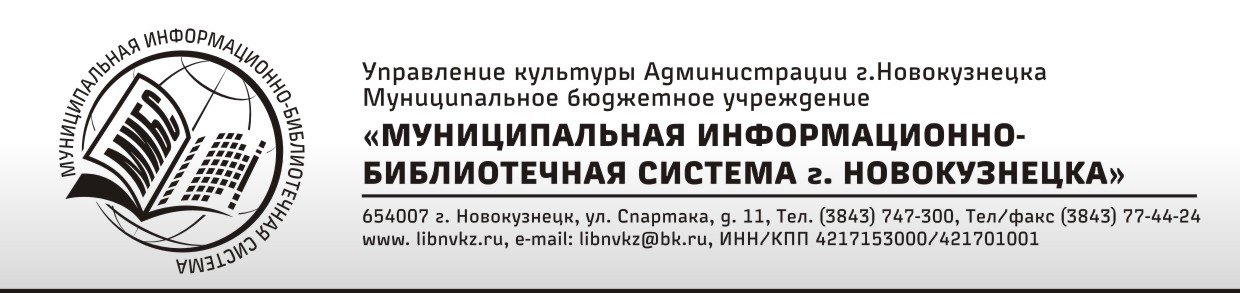 «МУНИЦИПАЛЬНАЯ ИНФОРМАЦИОННО – БИБЛИОТЕЧНАЯ СИСТЕМА  г. НОВОКУЗНЕЦКА»Праздничные, памятные и  знаменательные датына 2023 годНовокузнецк 2022Составитель:Сидорова З.Г.Редактор:Девятых  И.А.Календарь знаменательных и памятных дат содержит юбилеи жизни отечественных и зарубежных писателей, поэтов, деятелей культуры и искусства, ученых, книгоиздателей, исторических событий, международные и профессиональные праздники, народные приметы, православные праздники и другие значимые даты, которые будут отмечаться в 2023 году.Праздничные дни в 2023 году приведены в соответствии с ТК РФ (статья 112):1 Января 2023 - Праздничный день - Новогодние каникулы2 Января 2023 - Праздничный день - Новогодние каникулы3 Января 2023 - Праздничный день - Новогодние каникулы4 Января 2023 - Праздничный день - Новогодние каникулы5 Января 2023 - Праздничный день - Новогодние каникулы6 Января 2023 - Праздничный день - Новогодние каникулы7 Января 2023 - Праздничный день - Рождество Христово8 Января 2023 - Праздничный день - Новогодние каникулы23 Февраля 2023 - Праздничный день - День защитника отечества8 Марта 2023 - Праздничный день - Международный женский день1 Мая 2023 - Праздничный день - Праздник Весны и Труда9 Мая 2023 - Праздничный день - День Победы12 Июня 2023 - Праздничный день - День России4 Ноября 2023 - Праздничный день - День народного единстваНаиболее значимые событияМеждународные десятилетия, объявленные ООН:2021–2030 гг. – Десятилетие по восстановлению экосистем 2021–2030 гг. – Десятилетие науки об океане в интересах устойчивого развития 2019–2028 гг. – Десятилетие семейных фермерских хозяйств 2018–2028 гг. – Десятилетие действий "Вода для устойчивого развития" 2018–2027 гг. – Десятилетие по борьбе за ликвидацию нищеты 2016–2025 гг. – Десятилетие действий по проблемам питания2015–2024 гг. – Международное десятилетие лиц африканского происхождения 2014–2024 гг. – Десятилетие устойчивой энергетики для всех 2023 год объявлен ООН международным годом просаПо указам Президента Российской Федерации  2022 год в России2018–2027 гг. – Десятилетие детства в Российской Федерации. Объявлено Указом Президента Российской Федерации от 29 мая 2017 года № 240.2023 объявлен годом учителя и педагога (200 лет со дня рождения Ушинского) (Указ Президента РФ от 27.06.2022 г. N 401)2022-2031гг.–Десятилетие науки и технологий в Российской Федерации (Указ Президента РФ от 25.04.2022 г. N 231)В 2023 году пройдет празднование:1045 лет Со времени рождения Ярослава Мудрого, покровителя книжного дела, создателя первой библиотеки Древней Руси (ок. 978-1054).
1035 лет Крещению Руси (988).970 лет Со времени рождения Владимира Мономаха (1053-1125), Великого князя киевского.855 лет назад завершено строительство Успенского собора во Владимире. 800 лет Битве на реке Калке между монгольскими и русскими войсками (31 мая 1223 г.).700 лет рублю, как финансовому символу России.465 лет исполняется Троице-Сергиевской лавре.455 лет назад был построен Храм Василия Блаженного.455 лет назад был построен Храм Василия Блаженного.425 лет Восшествию на престол Бориса Годунова (27.02.1598).415 лет Пётр I учредил первый в России орден святого апостола Андрея Первозванного (1698).
410 лет Подвигу Ивана Сусанина (1613 г.).
410 лет Михаил Романов провозглашен царем. Взошёл на престол 3 марта 1613 г320 лет Городу Санкт - Петербург. Основан 27 мая 1703 года.
250 лет Восстанию под предводительством Е. Пугачева. Началось 17 сентября 1773 г.
240 лет Российской Академии. Основана 11 октября 1783 г.240 лет Манифесту о присоединении Крыма к России. Подписан 8 апреля 1783 г.240 лет Большому театру. 150 лет исполняется Московской государственной консерватории им. П.И. Чайковского.160 лет отметит Третьяковская галерея.205 лет назад открылся Царскосельский лицей.135 лет Российской национальной Библиотеке в Санкт-Петербурге.105 лет назад начал свою работу Российский олимпийский комитет, а сами Олимпийские игры Нового времени существуют уже 120 лет .100 лет Государственному гербу СССР. Утвержден 6 июля 1923 г100 лет Первому русскому ботаническому обществу тоже отмечает свой столетний юбилей. В связи с этими событиями, 60 лет Полету первой женщины В. В.Терешковой в космос.Совершен 16 июня 1963 году на космическом корабле «Восток – 6 »30 лет Государственному гербу Российской Федерации. Утвержден 30 ноября 1993В КузбассеВ 2023 году Кузбасс2023-й год в Новокузнецке - год района.Праздники, юбилеи, знаменательные датыДни воинской славы Начало формы27 января – День воинской славы России – День полного освобождения Ленинграда от фашистской блокады. Эта памятная дата отмечается в соответствии с Федеральным законом от 13 марта 1995 года № 32-ФЗ "О днях воинской славы и памятных датах России". В конце августа 1941 года немецкие захватчики перерезали железные дороги, связывавшие Ленинград со страной, а 8 сентября фашисты блокировали город с суши. Так началась блокада, длившаяся 872 дня. 10 сентября немцы разбомбили продовольственные Бадаевские склады. Осень – зима 1941-1942 годов – самое страшное время блокады. Нормы выдачи продуктов катастрофически уменьшались. С 20 ноября по 25 декабря 1941 года норма выдачи хлеба составляла 250 граммов в сутки для рабочих и 125 граммов для служащих, иждивенцев и детей. От голода умирали прямо на улицах. Первая блокадная зима пришла рано и была холодной. В городе не было электричества, отопления, не работала канализация и большая часть водопроводной сети. Множество свидетельств выживших ленинградцев собраны Алесем Адамовичем и Даниилом Граниным в "Блокадной книге". Когда лед на Ладожском озере стал устойчивым, 22 ноября началось движение автомашин по ледовой магистрали – Дороге жизни. В Ленинград везли продукты, обратно вывозили эвакуированных, в первую очередь женщин, детей, больных, стариков. Немцы постоянно обстреливали Дорогу жизни. 18 января 1943 года силами Ленинградского и Волховского фронтов блокада была прорвана, а 27 января 1944 года – окончательно снята. В 2019 году исполняется 75 лет со дня этого события.http://www.kremlin.ru/acts/bank/7640http://блокада.рф/2 февраля – День воинской славы России – День разгрома советскими войсками немецко-фашистских войск в Сталинградской битве (1943 г.). Эта памятная дата отмечается в соответствии с Федеральным законом от 13 марта 1995 года № 32-ФЗ "О днях воинской славы (победных днях) России". В планы немецкого командования входило летом 1942 года разгромить советские войска на юге страны. Победа фашистских захватчиков на юге обеспечила бы их контроль над нефтяными месторождениями Кавказа, плодородными сельскохозяйственными районами Дона, Кубани, Северного Кавказа, Нижнего Поволжья и над Волгой – главной артерией, связывавшей центр России с южными регионами. Гитлер разделил группу армий «Юг» на две. Группе армий «А» была поставлена задача продолжать наступление на Северный Кавказ. Группа армий «Б» (включавшая в том числе 6-ю армию Ф. Паулюса и 4-ю танковую армию Г. Гота) должна была двигаться к Волге и овладеть Сталинградом, ключевым индустриальным городом на берегу Волги. Немаловажна была и идеологическая составляющая – захватить город, носящий имя Сталина. Но немцев встретило ожесточенное сопротивление. Бой шел за каждую улицу, каждый дом, каждый этаж в доме. Один из убитых под Сталинградом немецких солдат записал в дневнике: «Нам надо пройти до Волги еще только один километр, но мы никак не можем это сделать. Мы ведем войну за этот километр дольше, чем за всю Францию, но русские стоят, как каменные глыбы…». Через четыре месяца героической обороны советские войска перешли в контрнаступление, закончившееся окружением двадцати двух немецких дивизий и разгромом немецкой группировки.http://www.kremlin.ru/acts/bank/7640http://mil.ru/winner_may/history/more.htm?id=11333818@cmsArticle15 февраля – День памяти о россиянах, исполнявших служебный долг за пределами Отечества. Закон "О внесении изменений в статью 1.1 Федерального закона "О днях воинской славы и памятных датах России" (подписан президентом РФ Дмитрием Медведевым 29 ноября 2010 года).День памяти о россиянах, исполнявших служебный долг за пределами Отечества; 

http://tass.ru/info/495674523 февраля – День воинской славы России – День защитника Отечества. Традиция чествовать воинов, всех тех, кто в разное время с оружием в руках становился на защиту Родины, имеет в России длительную историю. Дата 23 февраля появилась в советское время – было принято считать, что 23 февраля 1918 года отряды Красной гвардии одержали свои первые победы над войсками кайзеровской Германии под Псковом и Нарвой. Сейчас вопрос об этих событиях является спорным в исторической науке, но сам праздник уже давно наполнен более широким смыслом – в этот день чествуют всех настоящих мужчин, особенно имеющих отношение к армии и другим силовым структурам, вспоминают тех, кто отдал свои жизни за Родину. В советское время праздник назывался Днем Советской армии и Военно-морского флота, а с 1993 года он носит название Дня защитника Отечества.http://www.kremlin.ru/acts/bank/764018 апреля – День воинской славы России – День победы русских воинов князя Александра Невского над немецкими рыцарями на Чудском озере (Ледовое побоище, 1242 г.). Праздник установлен Федеральным законом от 13 марта 1995 года № 32-ФЗ «О днях воинской славы и памятных датах России». Весной 1242 года войско немецких рыцарей-крестоносцев, решив воспользоваться ослаблением Руси от монголо-татарского нашествия, двинулось на Русь. Князь Александр Невский решил дать крестоносцам генеральное сражение. Узнав, что те кратчайшим путем, через Чудское озеро идут на Новгород, он повернул свои войска к Узмени, самому узкому месту Теплого озера, соединяющего Псковское и Чудское озера, перешел на восточный берег Чудского озера и расположился у Вороньего Камня. Александр Невский учел и тактику рыцарей, и сильные и слабые стороны противника и своего войска.Немецкое войско, выстроенное клином (в русских летописях – «свиньей»), атаковало передовой полк русских, смяло его, прорвало центр русского войска, но на берегу втянулось в жестокую схватку с фланговыми полками. Сильные фланговые полки русских лишили рыцарей возможности маневра. Удар засадных дружин завершил окружение немцев. Лед не выдерживал тяжеловооруженных рыцарей и проламывался под их тяжестью. Многие рыцари утонули. Победа на Чудском озере имела историческое значение – она остановила западную экспансию на Русь и на многие годы обезопасила западные границы нашей страны.http://encyclopedia.mil.ru/encyclopedia/history/more.htm?id=11055814@cmsArticle9 мая – День воинской славы России – День победы советского народа в Великой Отечественной войне 1941-1945 годов. 1418 дней и ночей советские люди вели смертный бой против немецко-фашистских захватчиков. Они отстояли не только свободу и независимость нашего Отечества, но и спасли от нацистского порабощения всю мировую цивилизацию. Великая Отечественная война – важнейшая составная часть Второй мировой. Боевые действия Второй мировой войны разворачивались на обширных территориях Европы, Африки, Азии, на суше, на море и в воздухе. Но именно на советско-германском фронте, главном фронте сопротивления фашизму, решалась судьба мира. Именно нашей стране, нашей армии принадлежит решающая роль в победе над фашизмом.7 июля – День воинской славы России – День победы русского флота над турецким флотом в Чесменском сражении (1770 г.). 14 октября 1768 года турецкое правительство под давлением Франции объявило войну России. Было принято решение о посылке из Балтийского моря вокруг Европы в Архипелаг части Балтийского флота для нападения на Турцию со стороны Средиземного моря. Неприятельский флот был обнаружен в Хиосском проливе, близ крепости Чесма. Несмотря на двойное численное превосходство турецкого флота, русская объединенная эскадра вступила в бой. В решающем сражении турки потеряли 11 тысяч человек личного состава. Балтийцы потеряли 11 человек. Победа в Чесменском сражении положила начало постоянному присутствию русских кораблей на Средиземном море. Установление указанного дня воинской славы направлено на увековечивание памяти русских моряков, их героизма и мужества, проявленных в период русско-турецкой войны 1768-1774 гг. Памятная дата установлена федеральным законом "О внесении изменения в статью 1 Федерального закона "О днях воинской славы и памятных датах России" от 10 июля 2012 года N 115-ФЗ.10 июля – День воинской славы России – День победы русской армии под командованием Петра Первого над шведами в Полтавском сражении (1709 г.). День воинской славы России учрежден в честь победы русских войск над шведами под Полтавой в 1709 году в ходе Северной войны 1700-1721 гг. Северную войну Россия вела со Швецией за выход к Балтийскому морю. 8 июля 1709 года «грянул бой, Полтавский бой», где встретились основные силы русских и шведских войск. Военное могущество шведов было подорвано, слава о непобедимости Карла XII развеяна. Сам шведский король едва успел бежать. Полтавская победа определила исход Северной войны. Русские первыми в военной науке той эпохи применили полевые земляные укрепления, а также быстро перемещающуюся конную артиллерию. В 1721 году Северная война закончилась полной победой Петра I. К России отошли старинные русские земли, и она прочно укрепилась на берегах Балтийского моря. Федеральным законом от 13 марта 1995 года № 32-ФЗ «О днях воинской славы и памятных датах России» празднование этого победного дня установлено 10 июля.https://topwar.ru/78623-den-pobedy-russkoy-armii-nad-shvedami-v-poltavskom-srazhenii.htmlhttp://www.kremlin.ru/acts/bank/76409 августа – День воинской славы России – День первой в российской истории морской победы русского флота под командованием Петра I над шведами у мыса Гангут (1714 г.). Морское сражение у мыса Гангут (полуостров в Финляндии) произошло 6-7 августа 1714 года между русским флотом под командованием адмирала Ф. М. Апраксина и царя Петра I и шведским флотом вице-адмирала Г. Ватранга. Эта победа имела решающее значение для России в ходе Северной войны 1700-1721 гг. Сражение было длительным, сопротивление упорным. Бой вели как с использованием огнестрельного оружия, пушек, так и с применением рукопашного боя. Сам Петр I участвовал в абордажном бою, подавая пример русским морякам. После этого сражения для России открылись практически все берега Балтийского моря. Гангут - первая крупная победа русского флота. Она подняла дух войск, показав, что шведов можно одолеть не только на суше, но и на море. Победа при Гангуте способствовала дальнейшему укреплению международного положения России и становлению её как великой морской державы. Федеральным законом от 13 марта 1995 года № 32-ФЗ "О днях воинской славы и памятных датах России" установлено праздновать День воинской славы в память об этом событии 9 августа.http://encyclopedia.mil.ru/encyclopedia/history/more.htm?id=11975494@cmsArticlehttp://www.kremlin.ru/acts/bank/764023 августа – День воинской славы России – День разгрома советскими войсками немецко-фашистских войск в Курской битве (1943 г.). Курская битва, длившаяся с 5 июля по 23 августа 1943 года, стала решающим этапом коренного перелома в Великой Отечественной войне. Поражение немецко-фашистских войск в Сталинградской битве и в ходе наступления Советской Армии зимой 1942-1943 гг. подорвали военную мощь и моральный дух армии и населения Германии. Гитлеровское командование решило провести крупное летнее наступление, овладеть стратегической инициативой и повернуть ход войны в свою пользу. С учетом выгодного положения своих войск в районе Курского выступа, противник решил ударами по сходящимся направлениям с севера и юга окружить и уничтожить войска Центрального и Воронежского фронтов, нанести удар по тылу Юго-Западного фронта, развить наступление в северо-восточном направлении. Советское командование, обнаружив подготовку немцами наступления под Курском, приняло решение подготовить мощную оборону, в ходе оборонительного сражения обескровить противника и перейти в контрнаступление. После победы на Курской дуге соотношение сил на фронте резко изменилось в пользу Красной Армии, что обеспечило условия для развертывания общего стратегического наступления. Федеральным законом от 13 марта 1995 года № 32-ФЗ "О днях воинской славы и памятных датах России" день разгрома немецко-фашистских захватчиков на «огненной дуге» закреплен как День воинской славы России.http://mil.ru/winner_may/history/more.htm?id=11795520@cmsArticlehttp://www.kremlin.ru/acts/bank/76408 сентября – День воинской славы России – День Бородинского сражения русской армии под командованием М. И. Кутузова с французской армией (1812 г.). Бородинское сражение (во французской традиции - "сражение на Москве-реке") состоялось у села Бородино 7 сентября (26 августа по ст. стилю) 1812 года. Французские войска под командованием Наполеона не смогли одержать решающую победу над русскими войсками под командованием генерала от инфантерии М. И. Кутузова. Последовавшее отступление русской армии после сражения было продиктовано стратегическими соображениями и, в конечном итоге, привело к поражению Наполеона. Выдающийся французский полководец позднее писал в мемуарах: "Из всех моих сражений самое ужасное то, которое я дал под Москвой. Французы в нем показали себя достойными одержать победу, а русские стяжали право быть непобедимыми... Из пятидесяти сражений, мною данных, в битве под Москвой выказано [французами] наиболее доблести и одержан наименьший успех".Традиционно в юбилейные годы на месте проведения Бородинского сражения проводятся военно-исторические праздники. Первый из них был проведен еще при участии императора Николая I.http://encyclopedia.mil.ru/encyclopedia/history/more.htm?id=11207729@cmsArticle 11 сентября – День воинской славы России – День победы русской эскадры под командованием Ф. Ф. Ушакова над турецкой эскадрой у мыса Тендра (1790 г.). Этот праздник посвящен подвигу русских воинов, победивших в русско-турецкой войне 1787-1791 гг. В сражении у мыса Тендра сухопутным войскам оказал поддержку и содействие Черноморский флот, который в то время находился под командованием контр-адмирала Ф. Ф. Ушакова. 8 сентября 1790 года русские корабли неожиданно появились перед противником, стоявшим на якоре. Немедленно, не перестраиваясь в боевой порядок, русская эскадра атаковала турецкий флот. Линия турецких судов расстроилась, и они стали спешно уходить к Дунаю. Только ночная темнота спасла турецкую эскадру. На следующий день Ф. Ф. Ушаков возобновил преследование. Сражение завершилось полной победой русского флота. В двухдневном сражении турки были разбиты, обращены в бегство и полностью деморализованы, потеряли два линейных корабля и несколько более мелких кораблей. На пути к Босфору из-за повреждений затонули ещё один 74-пушечный линейный корабль и несколько мелких судов. Потери русских составили всего 46 человек. Благодаря этой победе Ф. Ф. Ушаков получил прозвище "морской Суворов". Поздравляя русских моряков с победой у Тендры, главнокомандующий русскими войсками Г. А. Потёмкин писал: «Знаменитая победа, одержанная черноморскими силами под предводительством контр-адмирала Ушакова… над флотом турецким, который совершенно разбит… служит к особливой чести и славе флота Черноморского".https://topwar.ru/82293-pobeda-russkogo-flota-u-mysa-tendra.html21 сентября – День воинской славы России – День победы русских полков во главе с великим князем Дмитрием Донским над монголо-татарскими войсками в Куликовской битве (1380 г.). Этот праздник посвящен победе русских полков под предводительством великого князя Дмитрия Донского над монголо-татарскими войсками в Куликовской битве. В конце XIV века Золотая Орда переживала распад. Мощь и сила этого государства ослабли. В это время на Руси образовалось Московское княжество, под властью которого объединились русские земли. Эта весть очень тревожила нового правителя монголо-татарского государства, и в 1378 году он послал на Русь войско. Ордынцы были встречены на реке Воже и разбиты. Мамай, узнав о поражении, стал готовиться к большому походу на Русь. Князь Московский Дмитрий Иванович обратился с призывом о сборе русских военных сил в Москве и Коломне. В ночь с 20 на 21 сентября войска переправились через Дон и ранним утром 21 сентября начали разворачиваться в боевой порядок на фронте, откуда двигались силы Мамая. Монголо-татарское войско на Куликовом поле было разбито, Мамай бежал. Куликовская битва не имеет себе равных в средневековье и занимает видное место в истории военного искусства. Стратегия и тактика, примененные Дмитрием Донским, превосходили стратегию и тактику врага, отличались наступательным характером, активностью и целеустремленностью действий. Глубокая, хорошо организованная разведка позволила принимать верные решения и совершить образцовый марш-маневр к Дону. Дмитрий Донской сумел правильно оценить и использовать условия местности. Он учел тактику противника, раскрыл его замысел. В 1996 году постановлением Правительства Российской Федерации на месте легендарного сражения был создан Государственный военно-исторический и природный музей-заповедник "Куликово поле".http://encyclopedia.mil.ru/encyclopedia/history/more.htm?id=12055282@cmsArticle9 октября - День воинской славы России-День разгрома советскими войсками немецко- фашистских войск в битве за Кавказ (1943год)4 ноября – День воинской славы России – День народного единства. Президент России подписал Федеральный закон от 29 декабря 2004 года N 200-ФЗ "О внесении в статью 1 Федерального закона "О днях воинской славы (победных днях) России", в котором 4 ноября объявлен Днем народного единства. Впервые в России этот новый всенародный праздник отмечался 4 ноября 2005 года. Исторически этот праздник связан с окончанием Смутного времени в России в XVII веке и учрежден в память о событиях 1612 года, когда народное ополчение под предводительством Кузьмы Минина и Дмитрия Пожарского освободило Москву от польских интервентов. В церковный календарь этот день вошел как Празднование Казанской иконы Божией Матери в память избавления Москвы и России от поляков в 1612 году.7 ноября – День воинской славы России – День проведения военного парада на Красной площади в городе Москве в ознаменование двадцать четвертой годовщины Великой Октябрьской социалистической революции (1941 г.). Парад, состоявшийся 7 ноября 1941 года на Красной площади, по силе воздействия на ход событий Великой Отечественной войны можно приравнять к важнейшей военной операции. Гитлеровская Германия жила ожиданием парада своих войск на Красной площади. Нацистские газеты и радио уверяли, что 7 ноября немецкие войска пройдут церемониальным маршем по еще одной покоренной столице. Уже были напечатаны пригласительные билеты. Линия фронта на тот момент проходила лишь в нескольких десятках километров от Москвы. Но руководство СССР приняло решение провести в самые трудные для страны дни парад, укрепивший веру советских людей в будущую победу и ошеломляюще обескураживший врага. Английская газета «Дейли мейл» писала: «Русские устроили на знаменитой Красной площади одну из самых блестящих демонстраций мужества и уверенности, какая только имела место во время войны». Парад готовился в обстановке строжайшей секретности. Чтобы упредить возможные налеты немецкой авиации, советские летчики еще с 5 ноября наносили удары по вражеским аэродромам. Военные метеорологи сообщили, что 7 ноября будет сильный снегопад, поэтому вражеской авиации бояться не следует. В ночь на 7 ноября по указанию Сталина кремлевские звезды были расчехлены и зажжены, от маскировки освобожден мавзолей Ленина. В своей речи с трибуны Мавзолея И. В. Сталин обратился к примерам Александра Невского, Дмитрия Донского, Минина и Пожарского, Суворова, Кутузова. Парад длился всего двадцать пять минут. Прямо с него многие подразделения уходили на фронт.1 декабря – День воинской славы России – День победы русской эскадры под командованием П. С. Нахимова над турецкой эскадрой у мыса Синоп (1853 г.). День воинской славы установлен Федеральным законом от 13 марта 1995 года N 32-ФЗ «О днях воинской славы и памятных датах России». Синопское сражение было одним из первых сражений Крымской войны. Эскадра П. С. Нахимова заблокировала в Синопской бухте турецкий флот под командованием Осман-паши. Разработанный Нахимовым план атаки содержал четкие указания по приготовлению к бою, ведению артиллерийского огня, который в кратчайший срок должен был уничтожить неприятельский флот. При этом командирам предоставлялась определенная самостоятельность в зависимости от конкретной обстановки при неукоснительном соблюдении принципа взаимной поддержки. «В заключение я выскажу мысль, - писал в приказе Нахимов, - что все предварительные наставления при переменившихся обстоятельствах могут затруднить командира, знающего свое дело, и поэтому я предоставляю каждому совершенно независимо действовать по усмотрению своему, но непременно исполнить свой долг». После битвы, длившейся четыре с половиной часа, были уничтожены 15 из 16 турецких кораблей, подавлены все береговые батареи противника. Разгром турок был абсолютным: убито и ранено более 3 тысяч османских моряков против 37 убитых и 235 раненых в эскадре Нахимова. Осман-паша, три командира кораблей и 200 матросов попали в плен. Победа была одержана в результате высокого профессионального мастерства русских моряков, их героизма, мужества и отваги, а также благодаря решительным и искусным действиям командования и, прежде всего, Павла Степановича Нахимова.http://encyclopedia.mil.ru/encyclopedia/history/more.htm?id=11872491@cmsArticle5 декабря – День воинской славы России – День начала контрнаступления советских войск против немецко-фашистских войск в битве под Москвой (1941 г.). Под Москвой Германия потерпела первое крупное поражение во Второй мировой войне. Контрнаступлению советских войск предшествовали тяжелые оборонительные бои. Еще в сентябре 1941 года немецким командованием была разработана наступательная операция группы армий "Центр" под условным наименованием "Тайфун". Целью было окружение и уничтожение главных сил советских войск западнее Москвы и развертывание стремительного преследования, чтобы помешать Красной Армии создать новый фронт обороны на ближних подступах к столице. В конце ноября – начале декабря немецкие войска, прорвав советскую оборону и окружив значительные силы трех советских фронтов под Вязьмой и Брянском, устремились к Москве. Фашистам удалось вплотную подойти к пригородам столицы. Положение складывалось катастрофическое. В мире мало кто верил, что Москва устоит. Но привыкшие без особого труда брать европейские столицы одну за другой гитлеровцы под Москвой встретились с ожесточенным сопротивлением. Наши войска, вместе с жителями Москвы и Подмосковья, изматывали силы противника упорной обороной позиций, контратаками и контрударами. В то же время советское командование сосредоточило за линией фронта стратегические резервы, включавшие сибирские и дальневосточные дивизии. Это стало возможно благодаря донесениям разведки, сообщившей, что Япония готовится к нападению на США и переориентирует силы на соответствующем направлении. 5-6 декабря 1941 г. войска Калининского, Западного и Юго-Западного фронтов перешли в решительное контрнаступление. Враг был отброшен от Москвы. К 7 января 1942 г. советские войска продвинулись на запад на 100-250 км. Были разбиты 38 немецких дивизий, из них – 11 танковых и 4 моторизованных. И хотя до победного мая 1945 года было еще далеко, миф о непобедимости германских войск был сокрушен. На Нюрнбергском процессе начальника штаба Верховного Главнокомандования вооруженных сил Германии генерала Кейтеля спросили, когда он начал понимать, что план «Барбаросса» терпит крах. «Москва», - ответил Кейтель.http://mil.ru/winner_may/history/more.htm?id=10822711@cmsArticle24 декабря – День воинской славы России – День взятия турецкой крепости Измаил русскими войсками под командованием А. В. Суворова (1790 г.). Дата установлена Федеральным законом от 13 марта 1995 года N 32-ФЗ "О днях воинской славы и памятных датах России". Штурм Измаила 1790 года был предпринят в ходе русско-турецкой войны 1787-1791 гг. Измаил, модернизированный французскими и немецкими фортификаторами в соответствии с требованиями нового времени, был самой мощной крепостью на границах Турции. В Европе турецкая крепость считалась неприступной. Русская армия не имела боевого опыта штурма подобных укреплений. Прибыв под Измаил, А. В. Суворов в течение шести дней вел подготовку к штурму. У близлежащих сел были сооружены валы и стены. Шесть дней и ночей солдаты отрабатывали на них способы преодоления рвов, валов и крепостных стен. Одновременно для обмана противника имитировалась подготовка к длительной осаде, закладывались батареи, проводились фортификационные работы. Коменданту Измаила было предложено капитулировать, однако он в ответ велел сообщить, что "скорее небо обрушится на землю и Дунай потечет вверх, чем сдастся Измаил". В течение двух дней Суворов вел артиллерийскую подготовку, а 11 (22) декабря был начат штурм девятью колоннами при поддержке гребной флотилии. После упорного боя, во время которого особенно отличилась колонна генерал-майора М. И. Кутузова, русские войска сломили ожесточённое сопротивление противника и овладели крепостью. Успех был обеспечен тщательностью и скрытностью подготовки, внезапностью действий и одновременностью удара всех колонн. Взятие Измаила способствовало быстрому и успешному окончанию войны с Турцией (1791). http://encyclopedia.mil.ru/encyclopedia/history/more.htm?id=12073091@cmsArticleПрофессиональные праздники 2023г.Конец формыНачало формыНачало формыПравославные праздники 2023Двунадесятые и великие праздники 2023 годаМногодневные посты 2023 годаДни поминовения усопшихНачало формы7 января – Рождество Христово. Рождество Христово – один из двенадцати главных (двунадесятых) праздников Православной Церкви и один из древнейших христианских праздников, установленный в воспоминание рождения Иисуса Христа в Вифлееме. Иоанн Златоуст, святой, считающийся одним из учителей церкви, называл Рождество "началом всех праздников", поскольку, согласно христианскому учению, в этот день Бог пришел на землю, стал человеком, чтобы спасти верующих в Него. Русская, Иерусалимская, Сербская, Грузинская православные церкви и Афон, а также древневосточные и восточно-католические церкви празднуют Рождество Христово 25 декабря по юлианскому календарю (так называемому "старому стилю"), что соответствует 7 января по григорианскому календарю.http://www.pravmir.ru/articles/rozhdestvo-hristovo/19 января – Крещение Господне. Крещение Господне (или, иначе, Богоявление) – один из двенадцати главных (двунадесятых) праздников Православной Церкви. Праздник связан с крещением Иисуса Христа в реке Иордан. Согласно православному учению, при этом событии была открыта тайна Бога как Троицы (т. е. единого Бога в трех ипостасях). Праздник известен с древних времен и назывался также днем Просвещения или праздником Светов в связи с древним обычаем совершать накануне его крещение оглашенных (т. е. людей, готовившихся принять крещение, - в первые века христианства подготовка к крещению была длительной и серьезной).http://www.pravmir.ru/tag/kreshhenie-gospodne/15 февраля – Сретение Господне. Сретение Господне – один из двенадцати главных (двунадесятых) праздников Православной Церкви. Согласно учению церкви, в этот день – сороковой день после Рождества – Пресвятая Богородица, следуя ветхозаветному закону, принесла Младенца Иисуса в Иерусалимский храм, чтобы посвятить Его Богу. В храме их встретил старец Симеон, которому было открыто свыше, что он не умрет до тех пор, пока не увидит Христа Спасителя. Символический смысл, который церковь вкладывает в этот праздник, - встреча человечества с Богом, встреча Ветхого и Нового заветов. Само слово «сретение» и означает «встреча».http://www.pravmir.ru/tag/sretenie-gospodne/7 апреля – Благовещение Пресвятой Богородицы. Это один из 12 главных (двунадесятых) праздников в православном календаре. Благовещение означает "благая (или добрая) весть". В этот день Деве Марии явился архангел Гавриил и возвестил ей о том, что она обрела особое предназначение – стать Матерью Сына Божия. С этого момента начинаются события евангельской истории. Изображения Благовещения присутствуют уже среди росписей катакомб 2-й половины II – 1-й пол. III веков.http://www.pravmir.ru/tag/blagoveshhenie/9 апреля – Вход Господень в Иерусалим (Вербное воскресенье). Вход Господень в Иерусалим – один из 12 главных (двунадесятых) праздников Православной Церкви. Отмечается он в последнее воскресенье перед Пасхой. В этот день вспоминается прибытие Иисуса Христа в Иерусалим накануне Пасхи, предшествовавшее событиям Страстной недели. Важную роль в символике праздника играют пальмовые ветви (вайи), с которыми народ торжественно встречал Иисуса Христа в Иерусалиме. Поэтому еще одно название праздника – Неделя ваий. В России пальмовые ветви заменили веточками вербы, расцветающей ранней весной.http://www.pravmir.ru/tag/verbnoe-voskresene/16 апреля – Пасха (Воскресение Христово). Пасха – древнейший и самый главный христианский праздник, установленный в честь воскресения Иисуса Христа из мертвых. Именно событие воскресения Иисуса Христа было предметом проповеди первых христиан и является стержнем христианской веры. Название праздника – Пасха – происходит от еврейского слова "Песах", что означает "переход", "избавление". У народа Израиля праздник Песах был посвящен избавлению от египетского рабства. По христианскому учению, Иисус Христос своим воскресением избавил верующих от рабства греха и люди получили возможность наследовать вечную жизнь.Для западных христиан Пасха в 2019 году наступит на неделю раньше – 21 апреля.http://www.pravmir.ru/articles/pasxa/25 мая – Вознесение Господне. Это один из 12 главных (двунадесятых) праздников Православной Церкви. Вознесение отмечается на сороковой день после Пасхи, в честь вознесения Иисуса Христа во плоти на небо и обещания о Его втором пришествии. Согласно книге Деяний святых апостолов, входящей в состав Нового Завета, после своего воскресения Иисус Христос в течение сорока дней являлся апостолам, удостоверяя их в действительности воскресения и укрепляя в них веру, а по окончании этого срока благословил своих учеников и вознесся на небо. После этого ученики Иисуса Христа возвратились в Иерусалим и оставались там все вместе, ожидая обещанного им сошествия Святого Духа.http://www.pravmir.ru/voznesenie-gospodne-istoriya-ikonyi-molitvyi-propovedi-audio-video/4 июня – День Святой Троицы (Пятидесятница). Это один из 12 главных (двунадесятых) праздников Православной Церкви. Праздник Святой Троицы отмечается на пятидесятый день после Пасхи, отсюда еще одно его название – Пятидесятница. Согласно книге Деяний святых апостолов, входящей в состав Нового Завета, в этот день на апостолов сошел Святой Дух в зримом виде огненных языков, и ученики Христа получили дары Святого Духа (умение разговаривать на разных языках, понимание Священного Писания) для дальнейшей проповеди христианства. Поэтому праздник Троицы считается днем рождения христианской церкви.http://www.pravmir.ru/tag/pyatidesyatnica/19 августа – Преображение Господне. Это один из 12 главных (двунадесятых) праздников Православной Церкви. Он посвящен событию, описанному в трех из четырех евангелий, когда Иисус Христос взошел на гору Фавор с тремя из своих учеников и внезапно преобразился перед ними: его одежды сделались ослепительно белыми, от него исходил яркий свет. Иисус Христос беседовал с появившимися перед ним ветхозаветными пророками Моисеем и Илией о его предстоящих страданиях и распятии. Таким образом, Христос явился ученикам в божественной славе, чтобы укрепить их в вере перед предстоящими событиями.http://www.pravmir.ru/preobrazhenie-gospodne-kratkaya-spravka/28 августа – Успение Пресвятой Богородицы. Это один из 12 главных (двунадесятых) праздников Православной Церкви. Его называют еще Богородичной Пасхой. Праздник посвящен событию, рассказа о котором в Библии нет – о нем известно из предания. Пресвятая Богородица была извещена о своей предстоящей кончине архангелом Гавриилом. Она хотела попрощаться с апостолами, разошедшимися к тому времени по разным странам проповедовать христианскую веру. Апостолы собрались все, кроме Фомы. Фома появился через три дня после погребения Богородицы и был так опечален, что не успел с ней попрощаться, что другие ученики Иисуса Христа решили открыть ему доступ в гробницу. Но гробница оказалась пустой. Вечером того же дня апостолам явилась сама Богородица, засвидетельствовав свое телесное вознесение на небо. Ее кончина именно поэтому и называется Успением, поскольку, согласно учению церкви, ее не коснулась обычная человеческая смерть, когда тело уходит в землю, а душа – к Богу.http://www.pravmir.ru/uspenie-presvyatoj-bogorodicy-ystoriya-ikony-molitvy-propovediaudio-video/21 сентября – Рождество Пресвятой Богородицы. Это один из 12 главных (двунадесятых) праздников Православной Церкви, открывающий церковный год, который начинается 1 сентября по старому стилю. О Рождестве Богородицы в Священном Писании не говорится. Сведения об этом событии имеются в апокрифическом тексте середины II века «Протоевангелие Иакова». Родителей Пресвятой Богородицы звали Иоаким и Анна. У них очень долго не было детей, что в древнем Израиле считалось признаком наказания от Бога. Поэтому Иоаким и Анна подвергались оскорблениям и насмешкам. И вот после долгих лет ожидания у них родилась дочь, впоследствии ставшая Матерью Иисуса Христа.http://www.pravmir.ru/21-sentyabrya-rozhdestvo-presvyatoj-bogorodicy/27 сентября – Воздвижение Честного и Животворящего Креста Господня. Это один из 12 главных (двунадесятых праздников) Православной Церкви. Он установлен в память обретения царицей Еленой, матерью императора Константина, которое произошло, согласно церковному преданию, в 326 г. в Иерусалиме около Голгофы – места Распятия Иисуса Христа. Обретенный Крест Иерусалимский патриарх Макарий, встав на возвышенном месте, несколько раз поднимал (воздвигал), чтобы Крест был виден всему многочисленному народу.http://www.pravmir.ru/vozdvizhenie-kresta-gospodnya/4 декабря – Введение Пресвятой Богородицы во храм. Это один из 12 главных (двунадесятых) праздников Православной Церкви. Согласно Священному Преданию, родители Пресвятой Богородицы, Иоаким и Анна, у которых долго не было детей, дали обет: если у них родится ребенок, они посвятят его на служение Богу. Поэтому, когда Деве Марии исполнилось три года, родители отвели ее в Иерусалимский храм, где она жила и воспитывалась до своего обручения с Иосифом.http://www.pravmir.ru/vvedenie-vo-xram-presvyatoj-bogorodicy-istoriya-ikony-molitvy-propovedi-video/Писатели- юбиляры 2022 годВ 2022году исполняется:475 лет со дня рождения М. Сервантеса(1547-1616)235 лет со дня рождения К.Н. Батюшкова(1787-1855)225лет со дня рождения В.К. Кюхельбекера(1797-1846)225 лет со дня рождения Г. Гейне(1797-1856)220лет со дня рождения В. Гюго(1802-1885)220 лет со дня рождения А. Дюма(1802-1870)220 лет со дня рождения В. Гауфа(1802-1827)210 лет со дня рождения А.И. Герцена(1812-1870)210 лет со дня рождения И.А. Гончарова(1812-1891)205 лет со дня рождения К.С. Аксакова(1817-1860)205 лет со дня рождения Н.И. Костомарова(1817-1855)205 лет со дня рождения А.В. Сухово-Кобылина(1817-1903)175 лет со дня рождения Л.Буссенара(1847-1910)170 лет со дня рождения Д.Н. Мамина-Сибиряка(1852-1912)160 лет со дня рождения О’Генри(1862-1910)155 лет со дня рождения К.Д. Бальмонта(1867-1942)155 лет со дня рождения Д. Голсуорси(1867-1933)145 лет со дня рождения М.А. Волошина(1877-1932)140 лет со дня рождения К.И. Чуковского(1882-1969)135 лет со дня рождения И.В. Северянина(1887-1941)135 лет со дня рождения С.Я. Маршака(1887-1964)135 лет со дня рождения А. Цвейга(1887-1968)130 лет со дня рождения К.Г. Паустовского(1892-1968)130 лет со дня рождения М.И. Цветаевой(1892-1941)125 лет со дня рождения У. Фолкнера(1897-1962)125 лет со дня рождения И.А. Ильфа(1897-1937)120 лет со дня рождения Е. Петрова(1902-1942)115 лет со дня рождения А.А. Тарковского(1907-1989)115 лет со дня рождения В.Т. Шаламова(1907-1982)115 лет со дня рождения А. Линдгрен(1907-2002)110 лет со дня рождения Л.Н. Гумилева(1912-1992)105 лет со дня рождения Г. Белля(1917-1985)85 лет со дня рождения В.Г. Распутина(1937-2015)85 лет со дня рождения А.В. Вампилова(1937-1972http://encyclopedia.mil.ru/encyclopedia/history/more.htm?id=12073091@cmsArticlehttp://encyclopedia.mil.ru/encyclopedia/history/more.htm?id=12073091@cmsArticleКонец формыКНИГИ-ЮБИЛЯРЫ 2023 ГОДАЮбилеи журналов и газет:25 лет журналу «Детское чтение для сердца и разума» (издаётся с января 1997);50 лет журналу «Левша» (издаётся с января 1972); 60 лет журналу «Моделист-конструктор» (издается с августа 1962);60 лет международному иллюстрированному журналу «Ровесник» (издается с 1962);85 лет назад (1937) вышел первый номер журнала «Театр».(март)100 лет назад (1922) вышел первый номер журнала «Физкультура и спорт». (май)100летназад (1922) вышел первый номер журнала «Молодая гвардия»(май)100 лет назад (1922) вышел первый номер журнала «Крестьянка» ( июнь)100 лет назад (1922) вышел первый номер журнала «Крокодил» (август)105 лет назад (1917) вышел первый номер газеты «Известия».(апрель)110 лет назад (1912) вышел первый номер газеты «Правда». В 2023 году 220 лет (1803) – педагогическому журналу «Вестник образования России» http://vestniknews.ru/220 лет (1803) – общественно-педагогическому журналу «Народное образование»130 лет (1893) – профессиональному врачебному изданию «Медицинская газета» http://www.mgzt.ru/100 лет (1923) – научно-практическому журналу «Библиотека»90 лет (1933) – ежемесячному научно-методическому журналу «Начальная школа» http://n-shkola.ru/90 лет (1933) – ежемесячному научно-популярному журналу «Техника – молодежи» http://technicamolodezhi.ru/80 лет (1943) – еженедельному общественно-политическому журналу «Новое время» http://newtimes.ru/65 лет (1958) – еженедельной газете писателей России «Литературная Россия» http://www.litrossia.ru/ЯнварьЯнварьЯнварьЯнварь111НОВОГОДНИЙ ПРАЗДНИКДень памяти былинного богатыря Ильи МуромцаВсемирный день мира200 лет со дня рождения венгерского поэта Шандора Петефи (1823–1849)222333120 лет со дня рождения русского советского писателя Александра Альфредовича Бека (1903–1972). Автор произведений «Новое назначение, Франкфурт-на-Майне», «На своем веку», «Волоколамское шоссе».4444-10       Неделя науки и техники для детей и юношества 4-10       Неделя «Музей и дети»День Ньютона666РОЖДЕСТВЕНСКИЙ СОЧЕЛЬНИК777РОЖДЕСТВО ХРИСТОВО 7 - 18 января ‒ Святки888День детского кино (учрежден в 1998 года правительством Москвы по инициативе Московского детского фонда, в связи со столетием первого показа кино для детей в Москве.)999100 лет со дня рождения Э. С. Колмановского
(1923 – 1994), композитора101010140 лет со дня рождения русского писателя Алексея Николаевича Толстого (1883–1945). Его перу принадлежат «Аэлита», «Гиперболоид инженера Гарина», «Хождение по мукам», «Пётр Первый» , «Сорочьи сказки», «Золотой ключик, или Приключения Буратино».111111День заповедников и национальных парков (Отмечается с 1997 года по инициативе Центра охраны дикой природы, Всемирного фонда дикой природы в честь первого российского заповедника – Баргузинского, открывшегося в 1916 году)Всемирный день «спасибо»121212День работника прокуратуры (12 января 1722 г. появился первый институт российской прокуратуры)395 лет со дня рождения французского поэта, критика и сказочника Шарля Перро (1628-1703). Автор «Сказки моей матушки Гусыни, или Истории и сказки былых времён с поучениями».131313День российской печати (приурочен выходу в 1703 году первого номера газеты «Ведомости»)141414Старый Новый год. ОБРЕЗАНИЕ ГОСПОДНЕ100 лет со дня рождения советского детского писателя, поэта и переводчика Юрия Иосифовича Коринца (1923–1989). Написал «Подслушанный разговор», «Привет от Вернера», «Заблудившийся робот»151515День рождения Википедии. Википедия (англ. Wikipedia) – универсальная энциклопедия, свободно распространяемая во всемирной сети Интернет.100 лет со дня рождения Е. Я. Весника (1923 - 2009), актёра театра и кино, театрального режиссёра.110 лет со дня рождения А. И. Маринеско (1913 - 1963), советского подводника, капитана 3 ранга, Героя Советского Союза.161616Всемирный день религий. Отмечается по инициативе ООН /с 1950 г./, /в третье воскресенье января/.Всемирный день БИТЛЗ  (с 2001г., по решению ЮНЕСКО)171717День творчества и вдохновения (день детских изобретений)160 лет со дня рождения К. С. Станиславского (Алексеева) (1863 - 1938),
актера и режиссера.181818Крещенский сочельник80-летие прорыва блокады Ленинграда в ходе операции «Искра»120 лет со дня рождения русской писательницы, поэтессы, переводчицы и публициста Натальи Петровны Кончаловской (1903–1988). «Сказ про муравья и великана», «Славен град Москва», «Волшебство и трудолюбие».191919КРЕЩЕНИЕ ГОСПОДНЕ. Православный праздник160 лет со дня рождения советского писателя Александра Серафимовича  Серафимовича (наст. фамилия Попов, 1863–1949). «Железный поток», «На льдине», «Поход», «Бомбы».202020День Автономной Республики Крым. В этот день (1991) состоялся всекрымский референдум, на котором большинство крымчан высказались за восстановление Крымской автономии.212121Международный день объятий (появился в США 1986г.)День аспирантаДень инженерных войск222222День войск авиации противовоздушной обороны РФКровавое воскресенье. Начало первой российской революции (9 по старому стилю) (118 лет)95 лет со дня рождения советского писателя Петра Лукича Проскурина (1928–2001). Автор произведений «Глубокие раны», «Судьба», «Имя твоё», «Цена хлеба», «Седьмая стража».232323День ручного письма. День почерка. 242424Международный день эскимо.252525День российского студенчества. Татьянин день (Указ Президента Российской Федерации «О Дне российского студенчества» от 25 января 2005 года, № 76)85 лет со дня рождения Владимира Семеновича Высоцкого, поэта, актера (1938-1974)262626Международный день таможенника (приурочен основанию Всемирной таможенной организации (ВТАО) 26.01.1953 г. в Брюсселе)272727ДЕНЬ ВОИНСКОЙ СЛАВЫ РОССИИ. День снятия блокады г. Ленинграда (1944 г.) (Федеральный закон от 13.03 1995г. 32 -ФЗ «О днях воинской славы и памятных дат России» (с изменениями от 22 августа, 29 декабря 2004г., 21 июля 2005г., 15 апреля 2006г., 28 февраля 2007г.))Международный день памяти жертв Холокоста (с 2005г. по решению Генеральной Ассамблеи ООН) (1 ноября 2005 года Генеральная Ассамблея ООН приняла резолюцию, в которой постановила, что день 27 января будет ежегодно отмечаться как Международный день памяти жертв Холокоста, что приурочено ко дню освобождения Советской армией узников нацистского лагеря смерти Освенцим – Биркенау).282828Международный день защиты персональных данныхВсемирный день безработных.292929День мобилизации против угрозы ядерной войныДень изобретения автомобиля Общенародный праздник народов Севера «Здравствуй Солнце», отмечается с 1969 г. в последнее воскресенье январяМеждународный день без Интернета (последнее воскресенье января)303030Международный День Деда Мороза и Снегурочки.100 лет со дня рождения Л. И. Гайдая (1923 - 1993), режиссера и сценариста.313131Международный День ювелираМеждународный день без интернетаДень рождения русской водки ФевральФевральФевральФевраль222ДЕНЬ ВОИНСКОЙ СЛАВЫ РОССИИ. 80 лет со дня победы Вооруженных сил СССР над армией гитлеровской Германии в 1943 году в Сталинградской битве. Федеральный закон от 13.03.95 No 32-ФЗ «О днях воинской славы и памятных датах России»333День борьбы с ненормативной лексикой444Всемирный день борьбы против рака (утвержден Международным союзом по борьбе с онкологическими заболеваниями в 2005 году)150 лет со дня рождения русского писателя Михаила Михайловича Пришвина (1873–1954). «Кладовая солнца», «Лисичкин хлеб», «Золотой луг».555День эрудита.666Международный день бармена777День безопасного Интернета в странах ЕС (первый вторник).888День Российской науки (В этот день в 1724 году Петр I подписал указ об основании в России Академии наук) (Указ Президента РФ от 07.06 1999 г. №717.).День памяти юного героя-антифашиста (с 1964г. по решению Генеральной Ассамблеи ООН) (Отмечается с 1964 года в честь погибших участников антифашистских демонстраций — французского школьника Даниэля Фери (1962) и иракского мальчика Фадыла Джамаля (1963))999Международный День стоматологаДень работника гражданской авиации (Указ Президента РФ В. Путина от 9.02.2013 г. № 98, приурочен к возникновению 9.02.1923 г. воздушного флота)240 лет со дня рождения русского поэта-романтика, переводчика Василия Андреевича Жуковского (1783–1852). «Светлана», «Ундина», «Лесной царь».85 лет со дня рождения Юрия Иосифовича Коваля (1938–1995). «Полынные сказки», «Белая лошадь», «Снег».101010День дипломатического работника (Учреждён Указом Президента России №       1279 от 31 октября 2002 года в ознаменование 200-летнего юбилея российского  МИД)День памяти А. С. Пушкина (1799-1837), 186 года со дня смерти День домового.85 лет со дня рождения советского писателя, сценариста, мастера детектива Георгия Александровича Вайнера (1938–2009). «Визит к Минотавру», «Евангелие от палача», «Двое среди людей».121212День зимних видов спортаДень аэрофлота/с 1979 г., как день рождения отечественной гражданской авиации/,/второе воскресенье февраля131313Всемирный день радио (Отмечается по инициативе ЮНЕСКО с 2011 г Одобрено Генеральной Ассамблеей ООН в 2012 г.)150 лет со дня рождения Ф. И. Шаляпина (1873 - 1938), великого русского певца.120 лет со дня рождения французского писателя, мастера детективного жанра Жоржа Сименона (1903–1989). Серия детективных прозаических произведений о полицейском комиссаре Мегрэ.141414День Святого Валентина. День влюбленных.День компьютерщикаВсемирный день безопасного интернетаМеждународный день дарения книг. (Идея создания Международного дня книгодарения принадлежит основательнице рекомендательного книжного ресурса Delightful Children’s Books Эми Бродмур, школьному библиотекарю и книжному блогеру из Миннесоты. Отмечается с 2012 года. В нем ежегодно принимают участие жители более 30 стран мира, включая Россию)151515СТРЕТЕНИЕ ГОСПОДНЕДень памяти воинов-интернационалистов. День утвержден Федеральным законом N 320-ФЗ «О внесении изменений в статью 1.1 Федерального закона «О Днях воинской славы и памятных датах России», подписанным Президентом РФ 29 ноября 2010 года. 15 февраля 1989 года завершился вывод советских войск из Афганистана.171717День спонтанного проявления добротыДень российских студенческих отрядов191919Всемирный день защиты морских млекопитающих (Всемирный день китов)550 лет со дня рождения Николая Коперника, польского астронома (1473 -1543);202020Всемирный день социальной справедливости (Принято Генеральной  Ассамблеей ООН  (резолюция  от 26 ноября 2007 г.), ежегодно отмечается с 2009 г.МАСЛЕНИЦА. Широкая Масленица212121Международный день родного языка (Отмечается с 2000 г. по инициативе ЮНЕСКО с целью сохранения культурных традиций всех народов)Всемирный День экскурсовода 22 22 22Международный день поддержки жертв преступлений232323ДЕНЬ ВОИНСКОЙ СЛАВЫ РОССИИ. День победы Красной Армии над кайзеровскими войсками Германии День защитника Отечества  (Принято Президиумом Верховного Совета РФ в 1993 г.) (1918 год). Отмечается в соответствии с Федеральным законом от 13.03.1995 г. N 32-ФЗ «О днях воинской славы (победных днях) России».105 лет со дня рождения В. Д. Федорова (1918- 1984), поэта, писателя, критика242424110 лет со дня рождения русского писателя, поэта и переводчика Эммануила Генриховича Казакевича (1913–1962). «Звезда», «Сердце друга», «Весна на Одере».150 лет со дня рождения Э. Карузо (1873 - 1921), итальянского певца.262626Прощеное воскресенье272727Международный день полярного медведя.День оптимиста.МартМартМартМарт11Всемирный день гражданской обороны (с 1990г. по инициативе МОГО (Международной организации Гражданской обороны),1 марта вступил в силу Устав МОГО, который одобрили 18 государств). В России этот день отмечается с 1994 года.Всемирный день кошек  (с 2004г. по предложению Московского музея кошек при поддержке ООН)Всемирный день чтения вслух  (Отмечается с 2010 г. по инициативе компании LitWorld в первую среду марта)Всемирный день гражданской обороны (с 1990г. по инициативе МОГО (Международной организации Гражданской обороны),1 марта вступил в силу Устав МОГО, который одобрили 18 государств). В России этот день отмечается с 1994 года.Всемирный день кошек  (с 2004г. по предложению Московского музея кошек при поддержке ООН)Всемирный день чтения вслух  (Отмечается с 2010 г. по инициативе компании LitWorld в первую среду марта)22Кикиморин день. Маремьяна Кикимора.Кикиморин день. Маремьяна Кикимора.33Всемирный день дикой природы (с 2014 по решению Генеральной Ассамблеи ООН)Всемирный день писателя (с 1986 г. по решению международного конгресса ПЕН-клуба)Всемирный день дикой природы (с 2014 по решению Генеральной Ассамблеи ООН)Всемирный день писателя (с 1986 г. по решению международного конгресса ПЕН-клуба)5566Всероссийский день гурмана 110 лет со дня рождения А. И. Покрышкина (1913 - 1985), маршала авиации, трижды Героя Советского Союза. В ходе Великой Отечественной войны провел 156 воздушных боев, сбил 59 самолетов противника.Всероссийский день гурмана 110 лет со дня рождения А. И. Покрышкина (1913 - 1985), маршала авиации, трижды Героя Советского Союза. В ходе Великой Отечественной войны провел 156 воздушных боев, сбил 59 самолетов противника.88Международный женский день (В России впервые праздновался в 1913г. В СССР  с 1965 г. этот день стал нерабочим. В 1975 г. по решению ООН 8 марта получило официальный статус «Международного женского дня»)Международный женский день (В России впервые праздновался в 1913г. В СССР  с 1965 г. этот день стал нерабочим. В 1975 г. по решению ООН 8 марта получило официальный статус «Международного женского дня»)99Всемирный день ди-джея (учрежден ЮНЕСКО в 2002 году)Всемирный день ди-джея (учрежден ЮНЕСКО в 2002 году)1010День архивов в России (с 2003 г., приурочен принятию Петром Великим «Генерального регламента или Устава» (предписывал создание архивов) 10.03.1720) День архивов в России (с 2003 г., приурочен принятию Петром Великим «Генерального регламента или Устава» (предписывал создание архивов) 10.03.1720) 1111День работника органов наркоконтроля в России (приурочен появлению Государственного комитета РФ по контролю за оборотом наркотических средств и психотропных веществ 11.03.2003)День работника органов наркоконтроля в России (приурочен появлению Государственного комитета РФ по контролю за оборотом наркотических средств и психотропных веществ 11.03.2003)1212День работников уголовно-исполнительной системы Минюста России (Указ Президента РФ от 16 ноября 2010 г. N 1433)День работников геодезиии картографии /2воскресенье/.День работников уголовно-исполнительной системы Минюста России (Указ Президента РФ от 16 ноября 2010 г. N 1433)День работников геодезиии картографии /2воскресенье/.1313День Содружества наций.Международный день планетариев.110 лет со дня рождения советского поэта, детского писателя, драматурга, автора Государственного гимна России Сергея Владимировича МИХАЛКОВА (1913-2009). 135 лет со дня рождения Антона Семёновича Макаренко, педагога, писателя (1888-1939)День Содружества наций.Международный день планетариев.110 лет со дня рождения советского поэта, детского писателя, драматурга, автора Государственного гимна России Сергея Владимировича МИХАЛКОВА (1913-2009). 135 лет со дня рождения Антона Семёновича Макаренко, педагога, писателя (1888-1939)1414День православной книги (Отмечается по распоряжению Святейшего Синода с 2010 года в честь выхода «Апостола» — первой православной книги на Руси)Международный день рек.Международный день числа «Пи»День православной книги (Отмечается по распоряжению Святейшего Синода с 2010 года в честь выхода «Апостола» — первой православной книги на Руси)Международный день рек.Международный день числа «Пи»1515Всемирный день защиты прав потребителя  (Отмечается по решению ООН с 1983г. в годовщину выступления Президента США Джона Ф. Кеннеди в Конгрессе в 1961 году.)Всемирный день защиты прав потребителя  (Отмечается по решению ООН с 1983г. в годовщину выступления Президента США Джона Ф. Кеннеди в Конгрессе в 1961 году.)1616100 лет со дня рождения советского детского писателя Валерия Владимировича МЕДВЕДЕВА (1923-1997). «Баранкин, будь человеком!», «Флейта для чемпиона», «Прыжок в известность».100 лет со дня рождения советского детского писателя Валерия Владимировича МЕДВЕДЕВА (1923-1997). «Баранкин, будь человеком!», «Флейта для чемпиона», «Прыжок в известность».1717115 лет со дня рождения русского советского писателя Бориса Николаевича ПОЛЕВОГО (1908-1981). «Повесть о настоящем человеке», «На диком бреге», «Американские дневники».115 лет со дня рождения русского советского писателя Бориса Николаевича ПОЛЕВОГО (1908-1981). «Повесть о настоящем человеке», «На диком бреге», «Американские дневники».1818День налоговой полиции России   День Парижской КоммуныДень воссоединения Крыма с Россией.  В этот день в 2014 году Крым (это территория Республики Крым и города Севастополь, которые до этого входили в состав Украины) официально вошёл в состав Российской Федерации.День налоговой полиции России   День Парижской КоммуныДень воссоединения Крыма с Россией.  В этот день в 2014 году Крым (это территория Республики Крым и города Севастополь, которые до этого входили в состав Украины) официально вошёл в состав Российской Федерации.1919День моряка-подводника (15 июля 1996 года Главнокомандующий Военно-Морским Флотом России адмирал флота Ф. Н. Громов подписал приказ № 253, в котором предписывалось отмечать «День моряка-подводника» ежегодно 19 марта).День работников торговли, бытового обслуживания населения и жилищно-коммунального хозяйства (3 воскресенье).День моряка-подводника (15 июля 1996 года Главнокомандующий Военно-Морским Флотом России адмирал флота Ф. Н. Громов подписал приказ № 253, в котором предписывалось отмечать «День моряка-подводника» ежегодно 19 марта).День работников торговли, бытового обслуживания населения и жилищно-коммунального хозяйства (3 воскресенье).2020Международный день счастья (с 2013 г., по решению Генеральной Ассамблеи ООН)Международный день Земли (Провозглашен Генеральным Секретарем ООН в марте 1971г.С 1998г. отмечается официально в России)Международный день счастья (с 2013 г., по решению Генеральной Ассамблеи ООН)Международный день Земли (Провозглашен Генеральным Секретарем ООН в марте 1971г.С 1998г. отмечается официально в России)2121Международный день кукольного театра (с 2003г. по решению Конгресса УНИМА (Международного союза деятелей театров кукол).Всемирный день поэзии (с 1999 г.) (Отмечается по решению ЮНЕСКО)Международный день борьбы за ликвидацию расовой дискриминации (Проводится по решению XXI сессии Генеральной Ассамблеи ООН от 26 октября 1966 г.).Международный день лесовМеждународный день человека с синдромом Дауна (Резолюция ООН A/RES/66/149)День весеннего равноденствия /с 1971 г./21-27 Неделя музыки для детей и юношестваМеждународный день кукольного театра (с 2003г. по решению Конгресса УНИМА (Международного союза деятелей театров кукол).Всемирный день поэзии (с 1999 г.) (Отмечается по решению ЮНЕСКО)Международный день борьбы за ликвидацию расовой дискриминации (Проводится по решению XXI сессии Генеральной Ассамблеи ООН от 26 октября 1966 г.).Международный день лесовМеждународный день человека с синдромом Дауна (Резолюция ООН A/RES/66/149)День весеннего равноденствия /с 1971 г./21-27 Неделя музыки для детей и юношества2222Всемирный день водных ресурсов (Отмечается по решению ООН с 1922г.)Международный день таксистаДень Балтийского моря (с 1986г.)80 лет назад во время Великой Отечественной войны гитлеровские каратели сожгли Белорусскую деревню Хатынь и ее жителей. Погибли 149 человек, в том числе 75 детей.Всемирный день водных ресурсов (Отмечается по решению ООН с 1922г.)Международный день таксистаДень Балтийского моря (с 1986г.)80 лет назад во время Великой Отечественной войны гитлеровские каратели сожгли Белорусскую деревню Хатынь и ее жителей. Погибли 149 человек, в том числе 75 детей.2323День работников гидрометеорологической службы России (Указ Президента РФ от 19 мая 2008 г. N 812)Всемирный метеорологический день. (Всемирный день метеорологии). (Отмечается по инициативе Всемирной метеорологической организации (ВМО) под эгидой ООН с 1961 г.).День работников гидрометеорологической службы России (Указ Президента РФ от 19 мая 2008 г. N 812)Всемирный метеорологический день. (Всемирный день метеорологии). (Отмечается по инициативе Всемирной метеорологической организации (ВМО) под эгидой ООН с 1961 г.).2424 (с 1943г.) Первые «Книжкины именины» прошли по инициативе Л. Кассиля в Москве.Всемирный день борьбы против туберкулеза24 - 31 марта Неделя детской и юношеской книги.
24-30 марта Неделя музыки для детей и юношества (с 1943г.) Первые «Книжкины именины» прошли по инициативе Л. Кассиля в Москве.Всемирный день борьбы против туберкулеза24 - 31 марта Неделя детской и юношеской книги.
24-30 марта Неделя музыки для детей и юношества2525День работника культуры (Установлен Указом Президента РФ от 27 августа 2007 года № 1111 «О дне работника культуры»)Международная акция «Час Земли» (ежегодное международное событие, проводимое Всемирным фондом дикой природы  в последнюю субботу марта)День работника культуры (Установлен Указом Президента РФ от 27 августа 2007 года № 1111 «О дне работника культуры»)Международная акция «Час Земли» (ежегодное международное событие, проводимое Всемирным фондом дикой природы  в последнюю субботу марта)2727Международный день театра (Установлен в 1961 г. IX конгрессом Международного института театра при ЮНЕСКО)День внутренних войск МВД РФ (Указ Президента РФ № 394 от 19.03.1996 г.)День основания Большого театра115 лет со дня рождения русского писателя Виталия Александровича ЗАКРУТКИНА (1908-1984). «Кавказские записки», «Сотворение мира», «Матерь человеческая».Международный день театра (Установлен в 1961 г. IX конгрессом Международного института театра при ЮНЕСКО)День внутренних войск МВД РФ (Указ Президента РФ № 394 от 19.03.1996 г.)День основания Большого театра115 лет со дня рождения русского писателя Виталия Александровича ЗАКРУТКИНА (1908-1984). «Кавказские записки», «Сотворение мира», «Матерь человеческая».2828155 лет со дня рождения русского писателя, литературного критика и публициста Максима ГОРЬКОГО (наст. Пешков Алексей Максимович, 1868-1936). «Дело Артамоновых», «Сказки об Италии», «Жизнь Клима Самгина».155 лет со дня рождения русского писателя, литературного критика и публициста Максима ГОРЬКОГО (наст. Пешков Алексей Максимович, 1868-1936). «Дело Артамоновых», «Сказки об Италии», «Жизнь Клима Самгина».2929День специалиста юридической службы (Указ Президента РФ № 549 от 31 мая 2006 г.)День специалиста юридической службы (Указ Президента РФ № 549 от 31 мая 2006 г.)3030АпрельАпрельАпрельАпрель1День смеха. Профессиональный праздник писателей-сатириковМеждународный День птиц. 1 апреля 1906 года была подписана Международная конвенция об охране птиц, к которой Россия присоединилась в 1927 году. День математика150 лет со дня рождения родился русского композитора и пианиста Сергея Васильевича Рахманинова (1873-1943)День смеха. Профессиональный праздник писателей-сатириковМеждународный День птиц. 1 апреля 1906 года была подписана Международная конвенция об охране птиц, к которой Россия присоединилась в 1927 году. День математика150 лет со дня рождения родился русского композитора и пианиста Сергея Васильевича Рахманинова (1873-1943)День смеха. Профессиональный праздник писателей-сатириковМеждународный День птиц. 1 апреля 1906 года была подписана Международная конвенция об охране птиц, к которой Россия присоединилась в 1927 году. День математика150 лет со дня рождения родился русского композитора и пианиста Сергея Васильевича Рахманинова (1873-1943)2Международный день детской книги (Отмечается с 1967 г. в день рождения X. К. Андерсена по решению Международного совета по детской книге (IBBY)День геолога  (отмечается в первое воскресенье апреля) (Указ Президента РФ от 31 июля 2013 года № 659 «О порядке установления в Российской Федерации памятных дней и профессиональных праздников»).День единения народов (Указ Президента РФ от 02.04.96 г. №489. Отмечается в связи с подписанием Договора между РФ и Республикой Беларусь с 1996 г.)Всемирный день распространения информации о проблеме аутизма (Резолюция ООН A/RES/62/139)Международный день детской книги (Отмечается с 1967 г. в день рождения X. К. Андерсена по решению Международного совета по детской книге (IBBY)День геолога  (отмечается в первое воскресенье апреля) (Указ Президента РФ от 31 июля 2013 года № 659 «О порядке установления в Российской Федерации памятных дней и профессиональных праздников»).День единения народов (Указ Президента РФ от 02.04.96 г. №489. Отмечается в связи с подписанием Договора между РФ и Республикой Беларусь с 1996 г.)Всемирный день распространения информации о проблеме аутизма (Резолюция ООН A/RES/62/139)Международный день детской книги (Отмечается с 1967 г. в день рождения X. К. Андерсена по решению Международного совета по детской книге (IBBY)День геолога  (отмечается в первое воскресенье апреля) (Указ Президента РФ от 31 июля 2013 года № 659 «О порядке установления в Российской Федерации памятных дней и профессиональных праздников»).День единения народов (Указ Президента РФ от 02.04.96 г. №489. Отмечается в связи с подписанием Договора между РФ и Республикой Беларусь с 1996 г.)Всемирный день распространения информации о проблеме аутизма (Резолюция ООН A/RES/62/139)3100 лет назад со дня рождения  художника-мультипликатора Светозара Кузьмича Русакова (1923-2006). С 1969 по 1986 года работал над мультипликационным фильмом «Ну, погоди!» (16 серий)100 лет назад со дня рождения  художника-мультипликатора Светозара Кузьмича Русакова (1923-2006). С 1969 по 1986 года работал над мультипликационным фильмом «Ну, погоди!» (16 серий)100 лет назад со дня рождения  художника-мультипликатора Светозара Кузьмича Русакова (1923-2006). С 1969 по 1986 года работал над мультипликационным фильмом «Ну, погоди!» (16 серий)4День веб-разработчика (значение 4 апреля - числовой код ошибки 404 «Страница не найдена»)День ИнтернетаДень веб-разработчика (значение 4 апреля - числовой код ошибки 404 «Страница не найдена»)День ИнтернетаДень веб-разработчика (значение 4 апреля - числовой код ошибки 404 «Страница не найдена»)День Интернета6День работников следственных органов МВД РФ   Международный день спорта на благо мира и развития (Резолюция ООН A/RES/67/296)День работников следственных органов МВД РФ   Международный день спорта на благо мира и развития (Резолюция ООН A/RES/67/296)День работников следственных органов МВД РФ   Международный день спорта на благо мира и развития (Резолюция ООН A/RES/67/296)7Всемирный день здоровья (с 1950 по решению Всемирной Ассамблеи Здравоохранения ООН)БЛАГОВЕЩЕНИЕ Пресвятой БогородицыДень памяти погибших подводников (Подводная лодка «Комсомолец» 1989)День косметолога   Всемирный день здоровья (с 1950 по решению Всемирной Ассамблеи Здравоохранения ООН)БЛАГОВЕЩЕНИЕ Пресвятой БогородицыДень памяти погибших подводников (Подводная лодка «Комсомолец» 1989)День косметолога   Всемирный день здоровья (с 1950 по решению Всемирной Ассамблеи Здравоохранения ООН)БЛАГОВЕЩЕНИЕ Пресвятой БогородицыДень памяти погибших подводников (Подводная лодка «Комсомолец» 1989)День косметолога   8День российской анимации.День российской анимации.День российской анимации.9Вход Господень в Иерусалим (Вербное воскресение)День войск противовоздушной обороны (День войск противовоздушной обороны страны.) Указ Президента РФ от 31.05.2006 № 549. (Второе воскресенье апреля)Вход Господень в Иерусалим (Вербное воскресение)День войск противовоздушной обороны (День войск противовоздушной обороны страны.) Указ Президента РФ от 31.05.2006 № 549. (Второе воскресенье апреля)Вход Господень в Иерусалим (Вербное воскресение)День войск противовоздушной обороны (День войск противовоздушной обороны страны.) Указ Президента РФ от 31.05.2006 № 549. (Второе воскресенье апреля)11Международный день освобождения узников фашистских концлагерей (11 апреля 1945 г. узники концлагеря Бухенвальд подняли интернациональное восстание против гитлеровцев и вышли на свободу)Международный день освобождения узников фашистских концлагерей (11 апреля 1945 г. узники концлагеря Бухенвальд подняли интернациональное восстание против гитлеровцев и вышли на свободу)Международный день освобождения узников фашистских концлагерей (11 апреля 1945 г. узники концлагеря Бухенвальд подняли интернациональное восстание против гитлеровцев и вышли на свободу)12День космонавтики (Установлен указом Президиума Верховного Совета СССР в 1962г. в ознаменование полета человека в космос) Всемирный день авиации и космонавтики (отмечается ЮНЕСКО).200 лет со дня рождения русского драматурга Александра Николаевича ОСТРОВСКОГО (1823–1886). «Доходное место», «Гроза», «Женитьба Бальзаминова».День космонавтики (Установлен указом Президиума Верховного Совета СССР в 1962г. в ознаменование полета человека в космос) Всемирный день авиации и космонавтики (отмечается ЮНЕСКО).200 лет со дня рождения русского драматурга Александра Николаевича ОСТРОВСКОГО (1823–1886). «Доходное место», «Гроза», «Женитьба Бальзаминова».День космонавтики (Установлен указом Президиума Верховного Совета СССР в 1962г. в ознаменование полета человека в космос) Всемирный день авиации и космонавтики (отмечается ЮНЕСКО).200 лет со дня рождения русского драматурга Александра Николаевича ОСТРОВСКОГО (1823–1886). «Доходное место», «Гроза», «Женитьба Бальзаминова».13День мецената и благотворителя в РоссииВсемирный день рок-н-ролла, в этот день в 1954 году американский певец Билл Хейли записал песню легендарную "RockAroundtheClock". 140 лет со дня рождения русского писателя, поэта Демьяна БЕДНОГО (наст. Ефим Александрович Придворов, 1883–1945). «Красный казак», «Басни», «Степан Завгородный».140 лет дирижеру, композитору и режиссеру Александру Васильевичу Александрову (1883-1946). Известен как автор музыки гимна СССР и Российской Федерации.День мецената и благотворителя в РоссииВсемирный день рок-н-ролла, в этот день в 1954 году американский певец Билл Хейли записал песню легендарную "RockAroundtheClock". 140 лет со дня рождения русского писателя, поэта Демьяна БЕДНОГО (наст. Ефим Александрович Придворов, 1883–1945). «Красный казак», «Басни», «Степан Завгородный».140 лет дирижеру, композитору и режиссеру Александру Васильевичу Александрову (1883-1946). Известен как автор музыки гимна СССР и Российской Федерации.День мецената и благотворителя в РоссииВсемирный день рок-н-ролла, в этот день в 1954 году американский певец Билл Хейли записал песню легендарную "RockAroundtheClock". 140 лет со дня рождения русского писателя, поэта Демьяна БЕДНОГО (наст. Ефим Александрович Придворов, 1883–1945). «Красный казак», «Басни», «Степан Завгородный».140 лет дирижеру, композитору и режиссеру Александру Васильевичу Александрову (1883-1946). Известен как автор музыки гимна СССР и Российской Федерации.14100 лет актрисе советского кино, художнице Лидии Владимировне Вертинской (1923-2013)100 лет актрисе советского кино, художнице Лидии Владимировне Вертинской (1923-2013)100 лет актрисе советского кино, художнице Лидии Владимировне Вертинской (1923-2013)15Всемирный День культуры (с 1935г. в день подписания Международного договора - Пакта Мира, или Пакта Рериха)Международный день цирка15 апреля -5 июня - Общероссийские «Дни защиты от экологической опасности»День экологических знаний. Проводится во всех учебных заведениях России под эгидой Общероссийского организационного комитета Дней защиты от экологической опасности.90 лет со дня рождения советского писателя, сценариста, переводчика Бориса Натановича СТРУГАЦКОГО (1933–2012). Основная часть литературного наследия Бориса Стругацкого была создана им в соавторстве с братом Аркадием СТРУГАЦКИМ.Всемирный День культуры (с 1935г. в день подписания Международного договора - Пакта Мира, или Пакта Рериха)Международный день цирка15 апреля -5 июня - Общероссийские «Дни защиты от экологической опасности»День экологических знаний. Проводится во всех учебных заведениях России под эгидой Общероссийского организационного комитета Дней защиты от экологической опасности.90 лет со дня рождения советского писателя, сценариста, переводчика Бориса Натановича СТРУГАЦКОГО (1933–2012). Основная часть литературного наследия Бориса Стругацкого была создана им в соавторстве с братом Аркадием СТРУГАЦКИМ.Всемирный День культуры (с 1935г. в день подписания Международного договора - Пакта Мира, или Пакта Рериха)Международный день цирка15 апреля -5 июня - Общероссийские «Дни защиты от экологической опасности»День экологических знаний. Проводится во всех учебных заведениях России под эгидой Общероссийского организационного комитета Дней защиты от экологической опасности.90 лет со дня рождения советского писателя, сценариста, переводчика Бориса Натановича СТРУГАЦКОГО (1933–2012). Основная часть литературного наследия Бориса Стругацкого была создана им в соавторстве с братом Аркадием СТРУГАЦКИМ.16ПАСХА- Светлое Христово ВоскресениеДень науки (третье воскресенье апреля)ПАСХА- Светлое Христово ВоскресениеДень науки (третье воскресенье апреля)ПАСХА- Светлое Христово ВоскресениеДень науки (третье воскресенье апреля)18Международный день памятников и исторических мест (День всемирного наследия) (с 1984г. по решению Ассамблеи Международного совета по вопросам охраны памятников и достопримечательных мест, созданных при ЮНЕСКО)ДЕНЬ ВОИНСКОЙ СЛАВЫ РОССИИ  День победы русского  войска  во главе с князем Александром Невским над немецкими рыцарями на Чудском озере (Ледовое побоище, 1242) (Федер. Закон от 13 марта 1995 № 32-ФЗ)Всемирный день радиолюбителя18 - 29 апреля – «Марш парков». Международная природоохранная акция, проводимая в поддержку особо охраняемых природных территорий. Впервые прошла в 1995г. по инициативе Центра охраны дикой природы (ЦОДП).Международный день памятников и исторических мест (День всемирного наследия) (с 1984г. по решению Ассамблеи Международного совета по вопросам охраны памятников и достопримечательных мест, созданных при ЮНЕСКО)ДЕНЬ ВОИНСКОЙ СЛАВЫ РОССИИ  День победы русского  войска  во главе с князем Александром Невским над немецкими рыцарями на Чудском озере (Ледовое побоище, 1242) (Федер. Закон от 13 марта 1995 № 32-ФЗ)Всемирный день радиолюбителя18 - 29 апреля – «Марш парков». Международная природоохранная акция, проводимая в поддержку особо охраняемых природных территорий. Впервые прошла в 1995г. по инициативе Центра охраны дикой природы (ЦОДП).Международный день памятников и исторических мест (День всемирного наследия) (с 1984г. по решению Ассамблеи Международного совета по вопросам охраны памятников и достопримечательных мест, созданных при ЮНЕСКО)ДЕНЬ ВОИНСКОЙ СЛАВЫ РОССИИ  День победы русского  войска  во главе с князем Александром Невским над немецкими рыцарями на Чудском озере (Ледовое побоище, 1242) (Федер. Закон от 13 марта 1995 № 32-ФЗ)Всемирный день радиолюбителя18 - 29 апреля – «Марш парков». Международная природоохранная акция, проводимая в поддержку особо охраняемых природных территорий. Впервые прошла в 1995г. по инициативе Центра охраны дикой природы (ЦОДП).19День российской полиграфииДень российской полиграфииДень российской полиграфии20Национальный день донора в России приурочен к первому переливанию крови 20.04.1832Национальный день донора в России приурочен к первому переливанию крови 20.04.1832Национальный день донора в России приурочен к первому переливанию крови 20.04.183221День местного самоуправления (Указ Президента РФ № 805 от 10.06.2012 г.)День Главбуха в России (приурочен выходу первого журнала «Главбух» 21.04.1994)День местного самоуправления (Указ Президента РФ № 805 от 10.06.2012 г.)День Главбуха в России (приурочен выходу первого журнала «Главбух» 21.04.1994)День местного самоуправления (Указ Президента РФ № 805 от 10.06.2012 г.)День Главбуха в России (приурочен выходу первого журнала «Главбух» 21.04.1994)22Международный день Матери-Земли115 лет со дня рождения русского писателя-фантаста Ивана Антоновича ЕФРЕМОВА (1908–1972). «Лезвие бритвы», «Туманность Андромеды», «Каллиройя».Международный день Матери-Земли115 лет со дня рождения русского писателя-фантаста Ивана Антоновича ЕФРЕМОВА (1908–1972). «Лезвие бритвы», «Туманность Андромеды», «Каллиройя».Международный день Матери-Земли115 лет со дня рождения русского писателя-фантаста Ивана Антоновича ЕФРЕМОВА (1908–1972). «Лезвие бритвы», «Туманность Андромеды», «Каллиройя».23Всемирный день книги и авторского права (Отмечается по решению ЮНЕСКО с 1969г.)День английского языкаВсемирный день книги и авторского права (Отмечается по решению ЮНЕСКО с 1969г.)День английского языкаВсемирный день книги и авторского права (Отмечается по решению ЮНЕСКО с 1969г.)День английского языка24Международный день солидарности молодежи (с 1957г. по решению Всемирной федерации демократической молодежи)Международный день солидарности молодежи (с 1957г. по решению Всемирной федерации демократической молодежи)Международный день солидарности молодежи (с 1957г. по решению Всемирной федерации демократической молодежи)25Международный День ДНК.Радоница140 лет со дня рождения С. М. Буденного (1883 - 1973), Маршала Советского Союза, Трижды Героя Советского Союза, героя Гражданской войны, участника Великой Отечественной войны.Международный День ДНК.Радоница140 лет со дня рождения С. М. Буденного (1883 - 1973), Маршала Советского Союза, Трижды Героя Советского Союза, героя Гражданской войны, участника Великой Отечественной войны.Международный День ДНК.Радоница140 лет со дня рождения С. М. Буденного (1883 - 1973), Маршала Советского Союза, Трижды Героя Советского Союза, героя Гражданской войны, участника Великой Отечественной войны.26Всемирный день интеллектуальной собственности (учрежден Генеральной Ассамблеей ВОИС в сентябре 2000 г.)День участников ликвидации последствий радиационных аварий и катастроф и памяти жертв этих аварий и катастроф. Памятная дата России. (Установлен Федеральным законом от 13.03.1995 г. № 32-ФЗ (ред. от 01.04.2012 г.) «О днях воинской славы и памятных датах России»). Всемирный день интеллектуальной собственности (учрежден Генеральной Ассамблеей ВОИС в сентябре 2000 г.)День участников ликвидации последствий радиационных аварий и катастроф и памяти жертв этих аварий и катастроф. Памятная дата России. (Установлен Федеральным законом от 13.03.1995 г. № 32-ФЗ (ред. от 01.04.2012 г.) «О днях воинской славы и памятных датах России»). Всемирный день интеллектуальной собственности (учрежден Генеральной Ассамблеей ВОИС в сентябре 2000 г.)День участников ликвидации последствий радиационных аварий и катастроф и памяти жертв этих аварий и катастроф. Памятная дата России. (Установлен Федеральным законом от 13.03.1995 г. № 32-ФЗ (ред. от 01.04.2012 г.) «О днях воинской славы и памятных датах России»). 27День российского парламентаризма, приурочен началу работы I Государственной Думы 27.04.1906 (Установлен Федеральным законом от 13.03.1995 г. № 32-ФЗ (ред. от 27.06.2012 г.) «О днях воинской славы и памятных датах России»)День российского парламентаризма, приурочен началу работы I Государственной Думы 27.04.1906 (Установлен Федеральным законом от 13.03.1995 г. № 32-ФЗ (ред. от 27.06.2012 г.) «О днях воинской славы и памятных датах России»)День российского парламентаризма, приурочен началу работы I Государственной Думы 27.04.1906 (Установлен Федеральным законом от 13.03.1995 г. № 32-ФЗ (ред. от 27.06.2012 г.) «О днях воинской славы и памятных датах России»)28День работников скорой медицинской помощиВсемирный день охраны труда (Объявлен Международной организацией труда (МОТ). Впервые  начал отмечаться в 2003 году).День работников скорой медицинской помощиВсемирный день охраны труда (Объявлен Международной организацией труда (МОТ). Впервые  начал отмечаться в 2003 году).День работников скорой медицинской помощиВсемирный день охраны труда (Объявлен Международной организацией труда (МОТ). Впервые  начал отмечаться в 2003 году).29Международный день танца (Отмечается с 1982г. по решению ЮНЕСКО в день рождения Ж.Ж. Новера (1727-1810), французского балетмейстера, реформатора и теоретика хореографического искусства) Международный день ветеринарного врача (последняя суббота апреля)Международный день танца (Отмечается с 1982г. по решению ЮНЕСКО в день рождения Ж.Ж. Новера (1727-1810), французского балетмейстера, реформатора и теоретика хореографического искусства) Международный день ветеринарного врача (последняя суббота апреля)Международный день танца (Отмечается с 1982г. по решению ЮНЕСКО в день рождения Ж.Ж. Новера (1727-1810), французского балетмейстера, реформатора и теоретика хореографического искусства) Международный день ветеринарного врача (последняя суббота апреля)30День пожарной охраны (День пожарника) в России Указ Президента РФ  № 539 от 30 апреля 1999Международный день джаза (принят в ноябре 2011 года на Генеральной конференции ЮНЕСКО)Всемирный День породненных городов (последнее воскресенье апреля)140 лет со дня рождения чешского писателя-сатирика, драматурга, журналиста Ярослава ГАШЕКА (1883–1923). «Бравый солдат Швейк и другие удивительные истории», «Галерея карикатур».День пожарной охраны (День пожарника) в России Указ Президента РФ  № 539 от 30 апреля 1999Международный день джаза (принят в ноябре 2011 года на Генеральной конференции ЮНЕСКО)Всемирный День породненных городов (последнее воскресенье апреля)140 лет со дня рождения чешского писателя-сатирика, драматурга, журналиста Ярослава ГАШЕКА (1883–1923). «Бравый солдат Швейк и другие удивительные истории», «Галерея карикатур».День пожарной охраны (День пожарника) в России Указ Президента РФ  № 539 от 30 апреля 1999Международный день джаза (принят в ноябре 2011 года на Генеральной конференции ЮНЕСКО)Всемирный День породненных городов (последнее воскресенье апреля)140 лет со дня рождения чешского писателя-сатирика, драматурга, журналиста Ярослава ГАШЕКА (1883–1923). «Бравый солдат Швейк и другие удивительные истории», «Галерея карикатур».МайМайМайМай1ПРАЗДНИК ВЕСНЫ И ТРУДА, в России (с 1992г.) (Первое мая, День международной солидарности трудящихся, праздновался в Российской империи с 1890 года. В Российской Федерации отмечается как праздник Весны и Труда с 1992 года)ПРАЗДНИК ВЕСНЫ И ТРУДА, в России (с 1992г.) (Первое мая, День международной солидарности трудящихся, праздновался в Российской империи с 1890 года. В Российской Федерации отмечается как праздник Весны и Труда с 1992 года)ПРАЗДНИК ВЕСНЫ И ТРУДА, в России (с 1992г.) (Первое мая, День международной солидарности трудящихся, праздновался в Российской империи с 1890 года. В Российской Федерации отмечается как праздник Весны и Труда с 1992 года)3День Солнца (Отмечается по решению ЮНЕСКО с 1994г.)Всемирный день свободы печати (с 1994г. по решению Генеральной Ассамблеи ООН)День Солнца (Отмечается по решению ЮНЕСКО с 1994г.)Всемирный день свободы печати (с 1994г. по решению Генеральной Ассамблеи ООН)День Солнца (Отмечается по решению ЮНЕСКО с 1994г.)Всемирный день свободы печати (с 1994г. по решению Генеральной Ассамблеи ООН)5Международный день борьбы за права инвалидов95 лет со дня рождения советского писателя Анатолия Степановича ИВАНОВА (1928–1999). «Тени исчезают в полдень», «Вечный зов», «Вражда».Международный день борьбы за права инвалидов95 лет со дня рождения советского писателя Анатолия Степановича ИВАНОВА (1928–1999). «Тени исчезают в полдень», «Вечный зов», «Вражда».Международный день борьбы за права инвалидов95 лет со дня рождения советского писателя Анатолия Степановича ИВАНОВА (1928–1999). «Тени исчезают в полдень», «Вечный зов», «Вражда».6День святого Георгия Победоносца. Сидящий верхом на коне и поражающий змия он запечатлен в центре герба Российского государства. Особое почитание святого на Руси ввел Ярослав Мудрый.День святого Георгия Победоносца. Сидящий верхом на коне и поражающий змия он запечатлен в центре герба Российского государства. Особое почитание святого на Руси ввел Ярослав Мудрый.День святого Георгия Победоносца. Сидящий верхом на коне и поражающий змия он запечатлен в центре герба Российского государства. Особое почитание святого на Руси ввел Ярослав Мудрый.7День радио (с 1945г.) (Указ Президиума Верховного Совета СССР от 01.10.1980 г. Утв. Законом СССР от 23.10 1980 г.).120 лет со дня рождения русского советского поэта и переводчика Николая Алексеевича ЗАБОЛОЦКОГО (1903–1958). «Как мыши с котом воевали», «Столбцы», «Метаморфозы».День радио (с 1945г.) (Указ Президиума Верховного Совета СССР от 01.10.1980 г. Утв. Законом СССР от 23.10 1980 г.).120 лет со дня рождения русского советского поэта и переводчика Николая Алексеевича ЗАБОЛОЦКОГО (1903–1958). «Как мыши с котом воевали», «Столбцы», «Метаморфозы».День радио (с 1945г.) (Указ Президиума Верховного Совета СССР от 01.10.1980 г. Утв. Законом СССР от 23.10 1980 г.).120 лет со дня рождения русского советского поэта и переводчика Николая Алексеевича ЗАБОЛОЦКОГО (1903–1958). «Как мыши с котом воевали», «Столбцы», «Метаморфозы».8Всемирный день Красного Креста и Красного полумесяца (с 1953г.) (По решению Международной конференции Красного Креста празднуется с 1953 г. В день рождения Анри Дюнана (1828-1910), швейцарского общественного деятеля, инициатора основания в феврале 1863 г. Международной организации Красного Креста).8-9 мая - дни памяти и примирения, посвященные памяти жертв Второй мировой войны (с 2005г.), по решению генеральной Ассамблеи ООНВсемирный день перелетных птицВсемирный день Красного Креста и Красного полумесяца (с 1953г.) (По решению Международной конференции Красного Креста празднуется с 1953 г. В день рождения Анри Дюнана (1828-1910), швейцарского общественного деятеля, инициатора основания в феврале 1863 г. Международной организации Красного Креста).8-9 мая - дни памяти и примирения, посвященные памяти жертв Второй мировой войны (с 2005г.), по решению генеральной Ассамблеи ООНВсемирный день перелетных птицВсемирный день Красного Креста и Красного полумесяца (с 1953г.) (По решению Международной конференции Красного Креста празднуется с 1953 г. В день рождения Анри Дюнана (1828-1910), швейцарского общественного деятеля, инициатора основания в феврале 1863 г. Международной организации Красного Креста).8-9 мая - дни памяти и примирения, посвященные памяти жертв Второй мировой войны (с 2005г.), по решению генеральной Ассамблеи ООНВсемирный день перелетных птиц9ДЕНЬ ВОИНСКОЙ СЛАВЫ РОССИИ. День Победы в Великой Отечественной войне (78 годовщина)День Европы (Учрежден в октябре 2008 года решением Европарламента)ДЕНЬ ВОИНСКОЙ СЛАВЫ РОССИИ. День Победы в Великой Отечественной войне (78 годовщина)День Европы (Учрежден в октябре 2008 года решением Европарламента)ДЕНЬ ВОИНСКОЙ СЛАВЫ РОССИИ. День Победы в Великой Отечественной войне (78 годовщина)День Европы (Учрежден в октябре 2008 года решением Европарламента)12Всемирный день медицинской сестры (В России отмечается с 1993г.)День экологического образования (с 1992 г.)90 лет со дня рождения советского поэта, публициста Андрея Андреевича ВОЗНЕСЕНСКОГО (1933–2010). «Мастера», «Антимиры», «Не отрекусь: Избранная лирика».Всемирный день медицинской сестры (В России отмечается с 1993г.)День экологического образования (с 1992 г.)90 лет со дня рождения советского поэта, публициста Андрея Андреевича ВОЗНЕСЕНСКОГО (1933–2010). «Мастера», «Антимиры», «Не отрекусь: Избранная лирика».Всемирный день медицинской сестры (В России отмечается с 1993г.)День экологического образования (с 1992 г.)90 лет со дня рождения советского поэта, публициста Андрея Андреевича ВОЗНЕСЕНСКОГО (1933–2010). «Мастера», «Антимиры», «Не отрекусь: Избранная лирика».13День черноморского флота. (Приказ Главнокомандующего ВМФ Российской Федерации № 253 от 15 июля 1996г. «О введении годовых праздников  и профессиональных дней по специальности). 240 лет со дня основания Черноморского флота (1783)День посадки лесаДень черноморского флота. (Приказ Главнокомандующего ВМФ Российской Федерации № 253 от 15 июля 1996г. «О введении годовых праздников  и профессиональных дней по специальности). 240 лет со дня основания Черноморского флота (1783)День посадки лесаДень черноморского флота. (Приказ Главнокомандующего ВМФ Российской Федерации № 253 от 15 июля 1996г. «О введении годовых праздников  и профессиональных дней по специальности). 240 лет со дня основания Черноморского флота (1783)День посадки леса14Международный день матери (второе воскресенье мая)95 лет со дня рождения русской писательницы Софьи Леонидовны ПРОКОФЬЕВОЙ (1928). «Приключения желтого чемоданчика», «Часы с кукушкой», «На старом чердаке».Международный день матери (второе воскресенье мая)95 лет со дня рождения русской писательницы Софьи Леонидовны ПРОКОФЬЕВОЙ (1928). «Приключения желтого чемоданчика», «Часы с кукушкой», «На старом чердаке».Международный день матери (второе воскресенье мая)95 лет со дня рождения русской писательницы Софьи Леонидовны ПРОКОФЬЕВОЙ (1928). «Приключения желтого чемоданчика», «Часы с кукушкой», «На старом чердаке».15Международный день семьи (Отмечается по решению ООН с 1994г.)Международный день климата 35 лет первому выводу войск из Афганистана (1988 г.).175 лет со дня рождения Виктора Михайловича Васнецова, художника (1848 – 1926);Международный день семьи (Отмечается по решению ООН с 1994г.)Международный день климата 35 лет первому выводу войск из Афганистана (1988 г.).175 лет со дня рождения Виктора Михайловича Васнецова, художника (1848 – 1926);Международный день семьи (Отмечается по решению ООН с 1994г.)Международный день климата 35 лет первому выводу войск из Афганистана (1988 г.).175 лет со дня рождения Виктора Михайловича Васнецова, художника (1848 – 1926);16День биографов в России (16 мая - день встречи поэта Сэмюэла Джонсона и биографа Джеймса Босуэлла, создавшего его многогранную и во многом образцовую биографию)320 лет со дня основания Санкт- Петербурга (1703)День биографов в России (16 мая - день встречи поэта Сэмюэла Джонсона и биографа Джеймса Босуэлла, создавшего его многогранную и во многом образцовую биографию)320 лет со дня основания Санкт- Петербурга (1703)День биографов в России (16 мая - день встречи поэта Сэмюэла Джонсона и биографа Джеймса Босуэлла, создавшего его многогранную и во многом образцовую биографию)320 лет со дня основания Санкт- Петербурга (1703)17Всемирный день электросвязи и информационного общества (учрежден Генеральной Ассамблеей ООН в 2006 году, приурочен основанию Международного Телеграфного Союза (ныне МСЭ)17.05.1865)Международный день детского телефона доверия 8 800 2000 122 (с 2007 г. он стал известен и в России благодаря Фонду поддержки детей, находящихся в трудной жизненной ситуации и Национальному фонду защиты детей от жестокого обращения)150 лет со дня рождения французского писателя и общественного деятеля Анри БАРБЮСА (1873–1935). Сборник новелл «Происшествия», «Ясность», «Огонь».Всемирный день электросвязи и информационного общества (учрежден Генеральной Ассамблеей ООН в 2006 году, приурочен основанию Международного Телеграфного Союза (ныне МСЭ)17.05.1865)Международный день детского телефона доверия 8 800 2000 122 (с 2007 г. он стал известен и в России благодаря Фонду поддержки детей, находящихся в трудной жизненной ситуации и Национальному фонду защиты детей от жестокого обращения)150 лет со дня рождения французского писателя и общественного деятеля Анри БАРБЮСА (1873–1935). Сборник новелл «Происшествия», «Ясность», «Огонь».Всемирный день электросвязи и информационного общества (учрежден Генеральной Ассамблеей ООН в 2006 году, приурочен основанию Международного Телеграфного Союза (ныне МСЭ)17.05.1865)Международный день детского телефона доверия 8 800 2000 122 (с 2007 г. он стал известен и в России благодаря Фонду поддержки детей, находящихся в трудной жизненной ситуации и Национальному фонду защиты детей от жестокого обращения)150 лет со дня рождения французского писателя и общественного деятеля Анри БАРБЮСА (1873–1935). Сборник новелл «Происшествия», «Ясность», «Огонь».18Международный день музеев (с 1977г. по инициативе Генеральной конференции Международного совета музеев). Ночь музеев.День Балтийского флота. (Приказ Главнокомандующего ВМФ Российской Федерации № 253 от 15 июля 1996г. «О введении годовых праздников  и профессиональных дней по специальности). 320 лет со дня основания (1703).Международный день музеев (с 1977г. по инициативе Генеральной конференции Международного совета музеев). Ночь музеев.День Балтийского флота. (Приказ Главнокомандующего ВМФ Российской Федерации № 253 от 15 июля 1996г. «О введении годовых праздников  и профессиональных дней по специальности). 320 лет со дня основания (1703).Международный день музеев (с 1977г. по инициативе Генеральной конференции Международного совета музеев). Ночь музеев.День Балтийского флота. (Приказ Главнокомандующего ВМФ Российской Федерации № 253 от 15 июля 1996г. «О введении годовых праздников  и профессиональных дней по специальности). 320 лет со дня основания (1703).19День рождения пионерской организации (101 лет)День рождения пионерской организации (101 лет)День рождения пионерской организации (101 лет)20День Волги (13 лет)День Волги (13 лет)День Волги (13 лет)21День защиты от безработицыВсемирный день культурного разнообразия во имя диалога и развития. Провозглашен в резолюции Генеральной Ассамблеи ООН в 2002 г., после принятия ЮНЕСКО «Всеобщей декларации о культурном разнообразии» в 2001 г.Международный день космоса Всемирный день памяти жертв СПИДа (третье воскресенье)День образования Тихоокеанского флота России. (Приказ Главнокомандующего ВМФ Российской Федерации № 253 от 15 июля 1996г. «О введении годовых праздников  и профессиональных дней по специальности).День полярника  (Указ Президента РФ от 21 мая 2013 г. N 502)День защиты от безработицыВсемирный день культурного разнообразия во имя диалога и развития. Провозглашен в резолюции Генеральной Ассамблеи ООН в 2002 г., после принятия ЮНЕСКО «Всеобщей декларации о культурном разнообразии» в 2001 г.Международный день космоса Всемирный день памяти жертв СПИДа (третье воскресенье)День образования Тихоокеанского флота России. (Приказ Главнокомандующего ВМФ Российской Федерации № 253 от 15 июля 1996г. «О введении годовых праздников  и профессиональных дней по специальности).День полярника  (Указ Президента РФ от 21 мая 2013 г. N 502)День защиты от безработицыВсемирный день культурного разнообразия во имя диалога и развития. Провозглашен в резолюции Генеральной Ассамблеи ООН в 2002 г., после принятия ЮНЕСКО «Всеобщей декларации о культурном разнообразии» в 2001 г.Международный день космоса Всемирный день памяти жертв СПИДа (третье воскресенье)День образования Тихоокеанского флота России. (Приказ Главнокомандующего ВМФ Российской Федерации № 253 от 15 июля 1996г. «О введении годовых праздников  и профессиональных дней по специальности).День полярника  (Указ Президента РФ от 21 мая 2013 г. N 502)22Международный день биологического разнообразияМеждународный день биологического разнообразияМеждународный день биологического разнообразия24День славянской письменности и культуры  (в России с 1986г.)День памяти святых равноапостольных братьев Кирилла и Мефодия (в России с 1863г.)День кадрового работникаДень славянской письменности и культуры  (в России с 1986г.)День памяти святых равноапостольных братьев Кирилла и Мефодия (в России с 1863г.)День кадрового работникаДень славянской письменности и культуры  (в России с 1986г.)День памяти святых равноапостольных братьев Кирилла и Мефодия (в России с 1863г.)День кадрового работника25Вознесение ГосподнеДень филолога в России (в этот день в 1703 году в России по указу Петра I вышел в свет номер первой российской газеты «Ведомости»)Вознесение ГосподнеДень филолога в России (в этот день в 1703 году в России по указу Петра I вышел в свет номер первой российской газеты «Ведомости»)Вознесение ГосподнеДень филолога в России (в этот день в 1703 году в России по указу Петра I вышел в свет номер первой российской газеты «Ведомости»)26День российского предпринимательства (День предпринимателя) (Указ Президента РФ от 18 октября 2007 г. N 1381)115 лет со дня рождения русского советского драматурга Алексея Николаевича АРБУЗОВА (1908–1986). «Таня», «Мой бедный Марат», «Сказки старого Арбата».85 лет со дня рождения российской писательницы и драматурга Людмилы Стефановны ПЕТРУШЕВСКОЙ (1938). «Тайна дома», «От первого лица. Разговоры о прошлой и теперешнем», «Московский хор».День российского предпринимательства (День предпринимателя) (Указ Президента РФ от 18 октября 2007 г. N 1381)115 лет со дня рождения русского советского драматурга Алексея Николаевича АРБУЗОВА (1908–1986). «Таня», «Мой бедный Марат», «Сказки старого Арбата».85 лет со дня рождения российской писательницы и драматурга Людмилы Стефановны ПЕТРУШЕВСКОЙ (1938). «Тайна дома», «От первого лица. Разговоры о прошлой и теперешнем», «Московский хор».День российского предпринимательства (День предпринимателя) (Указ Президента РФ от 18 октября 2007 г. N 1381)115 лет со дня рождения русского советского драматурга Алексея Николаевича АРБУЗОВА (1908–1986). «Таня», «Мой бедный Марат», «Сказки старого Арбата».85 лет со дня рождения российской писательницы и драматурга Людмилы Стефановны ПЕТРУШЕВСКОЙ (1938). «Тайна дома», «От первого лица. Разговоры о прошлой и теперешнем», «Московский хор».27 Общероссийский день библиотек  (Установлен по Указу Президента РФ в 1995г. в честь основания в России государственной общедоступной библиотеки 27 мая 1795г.)День работников издательств, полиграфии и книгораспространения (последняя суббота мая) Общероссийский день библиотек  (Установлен по Указу Президента РФ в 1995г. в честь основания в России государственной общедоступной библиотеки 27 мая 1795г.)День работников издательств, полиграфии и книгораспространения (последняя суббота мая) Общероссийский день библиотек  (Установлен по Указу Президента РФ в 1995г. в честь основания в России государственной общедоступной библиотеки 27 мая 1795г.)День работников издательств, полиграфии и книгораспространения (последняя суббота мая)28День пограничника Указ Президента РФ № 1011 от 23 мая 1994 года «Об установлении Дня пограничника».День химика (последнее воскресенье мая) (Указ Президиума Верховного Совета СССР от 1 октября 1980 года № 3018-X «О праздничных и памятных днях»).150 лет со дня рождения русской писательницы, выдающегося мастера исторического романа Ольги Дмитриевны ФОРШ (1873-1961). «Михайловский замок», «Под куполом», «Пугачев».День пограничника Указ Президента РФ № 1011 от 23 мая 1994 года «Об установлении Дня пограничника».День химика (последнее воскресенье мая) (Указ Президиума Верховного Совета СССР от 1 октября 1980 года № 3018-X «О праздничных и памятных днях»).150 лет со дня рождения русской писательницы, выдающегося мастера исторического романа Ольги Дмитриевны ФОРШ (1873-1961). «Михайловский замок», «Под куполом», «Пугачев».День пограничника Указ Президента РФ № 1011 от 23 мая 1994 года «Об установлении Дня пограничника».День химика (последнее воскресенье мая) (Указ Президиума Верховного Совета СССР от 1 октября 1980 года № 3018-X «О праздничных и памятных днях»).150 лет со дня рождения русской писательницы, выдающегося мастера исторического романа Ольги Дмитриевны ФОРШ (1873-1961). «Михайловский замок», «Под куполом», «Пугачев».2970 лет со дня рождения  Александра Гаврииловича Абдулова (1953-2008), народный артист РСФСР. 70 лет со дня рождения  Александра Гаврииловича Абдулова (1953-2008), народный артист РСФСР. 70 лет со дня рождения  Александра Гаврииловича Абдулова (1953-2008), народный артист РСФСР. 31Всемирный день без табака (с 1988 г. по решению Всемирной ассамблеи ВОЗ)День Российской адвокатуры 800 лет битве при Калке (произошло первое сражение между русскими и половцами, с одной стороны, и монгольским войском с другой (1223 г)).75 лет со дня рождения белорусской писательницы, лауреата Нобелевской премии (2015) Светланы Александровны АЛЕКСИЕВИЧ (1948). «У войны не женское лицо», «Время секонд хэнд», «Цинковые мальчики».90 лет со дня рождения Георгия Ивановича Буркова (1933-1990), артиста театра и кино СССР. 50 лет  со дня рождения эстрадной певицы Наташи Королевой.Всемирный день без табака (с 1988 г. по решению Всемирной ассамблеи ВОЗ)День Российской адвокатуры 800 лет битве при Калке (произошло первое сражение между русскими и половцами, с одной стороны, и монгольским войском с другой (1223 г)).75 лет со дня рождения белорусской писательницы, лауреата Нобелевской премии (2015) Светланы Александровны АЛЕКСИЕВИЧ (1948). «У войны не женское лицо», «Время секонд хэнд», «Цинковые мальчики».90 лет со дня рождения Георгия Ивановича Буркова (1933-1990), артиста театра и кино СССР. 50 лет  со дня рождения эстрадной певицы Наташи Королевой.Всемирный день без табака (с 1988 г. по решению Всемирной ассамблеи ВОЗ)День Российской адвокатуры 800 лет битве при Калке (произошло первое сражение между русскими и половцами, с одной стороны, и монгольским войском с другой (1223 г)).75 лет со дня рождения белорусской писательницы, лауреата Нобелевской премии (2015) Светланы Александровны АЛЕКСИЕВИЧ (1948). «У войны не женское лицо», «Время секонд хэнд», «Цинковые мальчики».90 лет со дня рождения Георгия Ивановича Буркова (1933-1990), артиста театра и кино СССР. 50 лет  со дня рождения эстрадной певицы Наташи Королевой.ИюньИюньИюньИюнь1Международный день защиты детей (с 1950 г. по инициативе Международной демократической федерации женщин)Всемирный день родителей (с 2012 г. по решению Генеральной Ассамблеи  ООН)Всемирный день молокаДень Северного флота России. (Приказ Главнокомандующего ВМФ Российской Федерации № 253 от 15 июля 1996г. «О введении годовых праздников  и профессиональных дней по специальности).День начала «Библиотечного похода». В 1929 году в Советской России объявляется «библиотечный поход», призванный способствовать оживлению деятельности библиотек, привлечению в них крестьян, рабочих и молодёжи. Цель «похода» - подъём народной грамотности и образования.100 лет со дня рождения русского прозаика, мастера деревенской прозы Бориса Андреевича МОЖАЕВА (1923-1996). «Мужики и бабы», «Хозяин тайги», «Живой».Международный день защиты детей (с 1950 г. по инициативе Международной демократической федерации женщин)Всемирный день родителей (с 2012 г. по решению Генеральной Ассамблеи  ООН)Всемирный день молокаДень Северного флота России. (Приказ Главнокомандующего ВМФ Российской Федерации № 253 от 15 июля 1996г. «О введении годовых праздников  и профессиональных дней по специальности).День начала «Библиотечного похода». В 1929 году в Советской России объявляется «библиотечный поход», призванный способствовать оживлению деятельности библиотек, привлечению в них крестьян, рабочих и молодёжи. Цель «похода» - подъём народной грамотности и образования.100 лет со дня рождения русского прозаика, мастера деревенской прозы Бориса Андреевича МОЖАЕВА (1923-1996). «Мужики и бабы», «Хозяин тайги», «Живой».Международный день защиты детей (с 1950 г. по инициативе Международной демократической федерации женщин)Всемирный день родителей (с 2012 г. по решению Генеральной Ассамблеи  ООН)Всемирный день молокаДень Северного флота России. (Приказ Главнокомандующего ВМФ Российской Федерации № 253 от 15 июля 1996г. «О введении годовых праздников  и профессиональных дней по специальности).День начала «Библиотечного похода». В 1929 году в Советской России объявляется «библиотечный поход», призванный способствовать оживлению деятельности библиотек, привлечению в них крестьян, рабочих и молодёжи. Цель «похода» - подъём народной грамотности и образования.100 лет со дня рождения русского прозаика, мастера деревенской прозы Бориса Андреевича МОЖАЕВА (1923-1996). «Мужики и бабы», «Хозяин тайги», «Живой».2День здорового питания и отказа от излишеств в еде.День здорового питания и отказа от излишеств в еде.День здорового питания и отказа от излишеств в еде.4Международный день детей - жертв агрессии (на основании резолюции ES 7/8 Генеральной Ассамблеи ООН, принятой 19 августа 1982 года.)ТРОИЦАДень Мелиоратора (первое воскресенье июня)120 лет со дня рождения народного артиста СССР, пианиста Е.А. Мравинского (1903-1988)Международный день детей - жертв агрессии (на основании резолюции ES 7/8 Генеральной Ассамблеи ООН, принятой 19 августа 1982 года.)ТРОИЦАДень Мелиоратора (первое воскресенье июня)120 лет со дня рождения народного артиста СССР, пианиста Е.А. Мравинского (1903-1988)Международный день детей - жертв агрессии (на основании резолюции ES 7/8 Генеральной Ассамблеи ООН, принятой 19 августа 1982 года.)ТРОИЦАДень Мелиоратора (первое воскресенье июня)120 лет со дня рождения народного артиста СССР, пианиста Е.А. Мравинского (1903-1988)5Всемирный день окружающей среды (Отмечается по решению ООН с 1973г.).День эколога (Провозглашен в Стокгольме по решению Генеральной Ассамблеи ООН в 1972 г. Проводится под эгидой Программы ООН по окружающей среде (ЮНЕП).День эколога /с 2007 г./.125 лет со дня рождения испанского поэта и драматурга Федерико Гарсиа ЛОРКИ (1898-1936). «Впечатления и пейзажи», «Чудесная башмачница», «Кровавая свадьба».Всемирный день окружающей среды (Отмечается по решению ООН с 1973г.).День эколога (Провозглашен в Стокгольме по решению Генеральной Ассамблеи ООН в 1972 г. Проводится под эгидой Программы ООН по окружающей среде (ЮНЕП).День эколога /с 2007 г./.125 лет со дня рождения испанского поэта и драматурга Федерико Гарсиа ЛОРКИ (1898-1936). «Впечатления и пейзажи», «Чудесная башмачница», «Кровавая свадьба».Всемирный день окружающей среды (Отмечается по решению ООН с 1973г.).День эколога (Провозглашен в Стокгольме по решению Генеральной Ассамблеи ООН в 1972 г. Проводится под эгидой Программы ООН по окружающей среде (ЮНЕП).День эколога /с 2007 г./.125 лет со дня рождения испанского поэта и драматурга Федерико Гарсиа ЛОРКИ (1898-1936). «Впечатления и пейзажи», «Чудесная башмачница», «Кровавая свадьба».6Пушкинский день России. 223 года со дня рождения русского поэта и писателя А.С. Пушкина (1799-1837) (Учрежден указом Президента РФ в 1997г.).  День русского языка  (с 2011г.) (объявлен Указом Президента РФ № 705 от 6 июня 2011 года в день рождения великого русского поэта, основоположника современного русского языка, А. С. Пушкина).120 лет со дня рождения советского и армянского композитора Арама Ильича Хачатуряна (1903-1978)Пушкинский день России. 223 года со дня рождения русского поэта и писателя А.С. Пушкина (1799-1837) (Учрежден указом Президента РФ в 1997г.).  День русского языка  (с 2011г.) (объявлен Указом Президента РФ № 705 от 6 июня 2011 года в день рождения великого русского поэта, основоположника современного русского языка, А. С. Пушкина).120 лет со дня рождения советского и армянского композитора Арама Ильича Хачатуряна (1903-1978)Пушкинский день России. 223 года со дня рождения русского поэта и писателя А.С. Пушкина (1799-1837) (Учрежден указом Президента РФ в 1997г.).  День русского языка  (с 2011г.) (объявлен Указом Президента РФ № 705 от 6 июня 2011 года в день рождения великого русского поэта, основоположника современного русского языка, А. С. Пушкина).120 лет со дня рождения советского и армянского композитора Арама Ильича Хачатуряна (1903-1978)8Всемирный день океанов. (Отмечается по решению ООН с 2009 г.)День социального работника Всемирный день океанов. (Отмечается по решению ООН с 2009 г.)День социального работника Всемирный день океанов. (Отмечается по решению ООН с 2009 г.)День социального работника 9Международный день друзей (неофициальный)Международный день архивов.Международный день друзей (неофициальный)Международный день архивов.Международный день друзей (неофициальный)Международный день архивов.10110 лет композитору, пианисту Тихону Николаевичу Хренникову (1913-2007).... Подробнее: https://2023god.com/jubilejnye-daty-i-znamenatelnye-sobytiya-v-2023-godu/?ysclid=l2r3wnxym7#i-2110 лет композитору, пианисту Тихону Николаевичу Хренникову (1913-2007).... Подробнее: https://2023god.com/jubilejnye-daty-i-znamenatelnye-sobytiya-v-2023-godu/?ysclid=l2r3wnxym7#i-2110 лет композитору, пианисту Тихону Николаевичу Хренникову (1913-2007).... Подробнее: https://2023god.com/jubilejnye-daty-i-znamenatelnye-sobytiya-v-2023-godu/?ysclid=l2r3wnxym7#i-211День работника легкой промышленности (второе воскресенье июня)  (Указ Президиума Верховного Совета СССР от 1 октября 1980 года «О праздничных и памятных днях». Указ Президента РФ от 17 июня 2000 года № 1111 «О Дне работников текстильной и легкой промышленности»)День города Кемерово (322 лет)День работника легкой промышленности (второе воскресенье июня)  (Указ Президиума Верховного Совета СССР от 1 октября 1980 года «О праздничных и памятных днях». Указ Президента РФ от 17 июня 2000 года № 1111 «О Дне работников текстильной и легкой промышленности»)День города Кемерово (322 лет)День работника легкой промышленности (второе воскресенье июня)  (Указ Президиума Верховного Совета СССР от 1 октября 1980 года «О праздничных и памятных днях». Указ Президента РФ от 17 июня 2000 года № 1111 «О Дне работников текстильной и легкой промышленности»)День города Кемерово (322 лет)12День России (Учрежден указом Президента РФ в 1994 г. Современное название с 2002 г.)День России (Учрежден указом Президента РФ в 1994 г. Современное название с 2002 г.)День России (Учрежден указом Президента РФ в 1994 г. Современное название с 2002 г.)14Всемирный День донора крови (с 2004г.)Международный день блогераВсемирный День донора крови (с 2004г.)Международный день блогераВсемирный День донора крови (с 2004г.)Международный день блогера1660 лет со дня первого полёта женщины  В. Терешковой в космос (1963);60 лет со дня первого полёта женщины  В. Терешковой в космос (1963);60 лет со дня первого полёта женщины  В. Терешковой в космос (1963);17Всемирный день борьбы с опустыниванием и засухой. ( Провозглашен Генеральной Ассамблеей ООН в 1994 году (резолюция 49/114)).120 лет со дня рождения русского поэта, драматурга Михаила Аркадьевича СВЕТЛОВА (1903-1964). «Охотничий домик», «Стихи о Лизе Чайкиной», «Любовь к трем апельсинам».Всемирный день борьбы с опустыниванием и засухой. ( Провозглашен Генеральной Ассамблеей ООН в 1994 году (резолюция 49/114)).120 лет со дня рождения русского поэта, драматурга Михаила Аркадьевича СВЕТЛОВА (1903-1964). «Охотничий домик», «Стихи о Лизе Чайкиной», «Любовь к трем апельсинам».Всемирный день борьбы с опустыниванием и засухой. ( Провозглашен Генеральной Ассамблеей ООН в 1994 году (резолюция 49/114)).120 лет со дня рождения русского поэта, драматурга Михаила Аркадьевича СВЕТЛОВА (1903-1964). «Охотничий домик», «Стихи о Лизе Чайкиной», «Любовь к трем апельсинам».18День медицинского работника /3 воскресенье/.День отца / 3 воскресенье/.День медицинского работника /3 воскресенье/.День отца / 3 воскресенье/.День медицинского работника /3 воскресенье/.День отца / 3 воскресенье/.19Всемирный день детского футбола /объявлен ЮНИСЕФ и ФИФА/Всемирный день детского футбола /объявлен ЮНИСЕФ и ФИФА/Всемирный день детского футбола /объявлен ЮНИСЕФ и ФИФА/20Всемирный день беженцев (Установлен специальной резолюцией в 2001 году 55 сессией Генеральной Ассамблеи ООН). Всемирный день беженцев (Установлен специальной резолюцией в 2001 году 55 сессией Генеральной Ассамблеи ООН). Всемирный день беженцев (Установлен специальной резолюцией в 2001 году 55 сессией Генеральной Ассамблеи ООН). 21Всемирный день цветкаДень кинологаВсемирный день цветкаДень кинологаВсемирный день цветкаДень кинолога22День памяти и скорби , 81 лет со дня начала Великой Отечественной войны и обороны Брестской крепости (1941) (Учрежден указом Президента 8 июня 1996г. в честь памяти защитников Отечества и начала Великой Отечественной войны 1941-1945 гг.) День памяти и скорби , 81 лет со дня начала Великой Отечественной войны и обороны Брестской крепости (1941) (Учрежден указом Президента 8 июня 1996г. в честь памяти защитников Отечества и начала Великой Отечественной войны 1941-1945 гг.) День памяти и скорби , 81 лет со дня начала Великой Отечественной войны и обороны Брестской крепости (1941) (Учрежден указом Президента 8 июня 1996г. в честь памяти защитников Отечества и начала Великой Отечественной войны 1941-1945 гг.) 23 Международный Олимпийский день (с 1948 г., по решению Международного олимпийского комитета) Международный день балалайки (Международный день музыкантов-народников) утвержден в 2008 г., приурочен первому документальному упоминанию о балалайке 23.06.168860 лет со дня рождения российского писателя, публициста, филолога Алексея Николаевича ВАРЛАМОВА (1963). «Затонувший ковчег», «Купол», «Дом в деревне». Международный Олимпийский день (с 1948 г., по решению Международного олимпийского комитета) Международный день балалайки (Международный день музыкантов-народников) утвержден в 2008 г., приурочен первому документальному упоминанию о балалайке 23.06.168860 лет со дня рождения российского писателя, публициста, филолога Алексея Николаевича ВАРЛАМОВА (1963). «Затонувший ковчег», «Купол», «Дом в деревне». Международный Олимпийский день (с 1948 г., по решению Международного олимпийского комитета) Международный день балалайки (Международный день музыкантов-народников) утвержден в 2008 г., приурочен первому документальному упоминанию о балалайке 23.06.168860 лет со дня рождения российского писателя, публициста, филолога Алексея Николаевича ВАРЛАМОВА (1963). «Затонувший ковчег», «Купол», «Дом в деревне».25День дружбы, единения славян (учрежден в 90-х годах 20 века после распада СССР, создан для того, чтобы разные ветви славянских народов помнили о своих исторических корнях, стремились сохранить свою культуру и
многовековую связь друг с другом).День моряка (учрежден Международной морской организацией в 2010 г.)День дружбы, единения славян (учрежден в 90-х годах 20 века после распада СССР, создан для того, чтобы разные ветви славянских народов помнили о своих исторических корнях, стремились сохранить свою культуру и
многовековую связь друг с другом).День моряка (учрежден Международной морской организацией в 2010 г.)День дружбы, единения славян (учрежден в 90-х годах 20 века после распада СССР, создан для того, чтобы разные ветви славянских народов помнили о своих исторических корнях, стремились сохранить свою культуру и
многовековую связь друг с другом).День моряка (учрежден Международной морской организацией в 2010 г.)26Международный день борьбы с наркоманией и незаконным оборотом наркотиков (с1988 г., по решению Генеральной Ассамблеи ООН)День изобретателя и рационализатора (Установлен Указом Президиума Верховного Совета СССР от 01.10.1980 г. № 3018-х «О праздничных и памятных датах») Международный день борьбы с наркоманией и незаконным оборотом наркотиков (с1988 г., по решению Генеральной Ассамблеи ООН)День изобретателя и рационализатора (Установлен Указом Президиума Верховного Совета СССР от 01.10.1980 г. № 3018-х «О праздничных и памятных датах») Международный день борьбы с наркоманией и незаконным оборотом наркотиков (с1988 г., по решению Генеральной Ассамблеи ООН)День изобретателя и рационализатора (Установлен Указом Президиума Верховного Совета СССР от 01.10.1980 г. № 3018-х «О праздничных и памятных датах») 27День молодежи (с 1993г.) (Распоряжение  Президента РФ Б.Н. Ельцина № 459-РП от 24 июня 1993 г.)Всемирный День рыболовства. Отмечается ежегодно с 1985 года, установлен решением Международной конференции по регулированию и развитию рыболовства, состоявшейся в июле 1984 г. в Риме).День молодежи (с 1993г.) (Распоряжение  Президента РФ Б.Н. Ельцина № 459-РП от 24 июня 1993 г.)Всемирный День рыболовства. Отмечается ежегодно с 1985 года, установлен решением Международной конференции по регулированию и развитию рыболовства, состоявшейся в июле 1984 г. в Риме).День молодежи (с 1993г.) (Распоряжение  Президента РФ Б.Н. Ельцина № 459-РП от 24 июня 1993 г.)Всемирный День рыболовства. Отмечается ежегодно с 1985 года, установлен решением Международной конференции по регулированию и развитию рыболовства, состоявшейся в июле 1984 г. в Риме).29ДЕНЬ ВОИНСКОЙ СЛАВЫ РОССИИ. День партизан и подпольщиков (Отмечается в соответствии с Федеральным законом «О днях воинской славы и памятных датах России») Указ Президента РФ от 10 апреля 2009 года №59-ФЗ)ДЕНЬ ВОИНСКОЙ СЛАВЫ РОССИИ. День партизан и подпольщиков (Отмечается в соответствии с Федеральным законом «О днях воинской славы и памятных датах России») Указ Президента РФ от 10 апреля 2009 года №59-ФЗ)ДЕНЬ ВОИНСКОЙ СЛАВЫ РОССИИ. День партизан и подпольщиков (Отмечается в соответствии с Федеральным законом «О днях воинской славы и памятных датах России») Указ Президента РФ от 10 апреля 2009 года №59-ФЗ)30День экономистаДень экономистаДень экономистаИюльИюльИюльИюль2День работников морского и речного флота (первое воскресенье июля)           (Указ Президиума Верховного Совета СССР от 1 октября 1980 года № 3018-              Х)День города НовокузнецкДень работников морского и речного флота (первое воскресенье июля)           (Указ Президиума Верховного Совета СССР от 1 октября 1980 года № 3018-              Х)День города НовокузнецкДень работников морского и речного флота (первое воскресенье июля)           (Указ Президиума Верховного Совета СССР от 1 октября 1980 года № 3018-              Х)День города Новокузнецк3День работников ГИБДД, День образования Государственной автомобильной инспекции в России с 1936 года 140 лет со дня рождения австрийского писателя Франца КАФКИ (1883-1924). «Процесс», «Замок», «Сельский врач».День работников ГИБДД, День образования Государственной автомобильной инспекции в России с 1936 года 140 лет со дня рождения австрийского писателя Франца КАФКИ (1883-1924). «Процесс», «Замок», «Сельский врач».День работников ГИБДД, День образования Государственной автомобильной инспекции в России с 1936 года 140 лет со дня рождения австрийского писателя Франца КАФКИ (1883-1924). «Процесс», «Замок», «Сельский врач».580 лет со дня начала Курской битвы (1943)120 лет со дня рождения русского художника, сценариста, кинорежиссера, писателя Владимира Григорьевича СУТЕЕВА (1903-1993). «Петух и краски», «Про бегемота, который боялся прививок», «Мы ищем кляксу».65 лет со дня рождения российского детского писателя Андрея Алексеевича УСАЧЕВА (1958). «Умная собачка Соня», «Малуся и Рогопед», «Почта Деда Мороза».80 лет со дня начала Курской битвы (1943)120 лет со дня рождения русского художника, сценариста, кинорежиссера, писателя Владимира Григорьевича СУТЕЕВА (1903-1993). «Петух и краски», «Про бегемота, который боялся прививок», «Мы ищем кляксу».65 лет со дня рождения российского детского писателя Андрея Алексеевича УСАЧЕВА (1958). «Умная собачка Соня», «Малуся и Рогопед», «Почта Деда Мороза».80 лет со дня начала Курской битвы (1943)120 лет со дня рождения русского художника, сценариста, кинорежиссера, писателя Владимира Григорьевича СУТЕЕВА (1903-1993). «Петух и краски», «Про бегемота, который боялся прививок», «Мы ищем кляксу».65 лет со дня рождения российского детского писателя Андрея Алексеевича УСАЧЕВА (1958). «Умная собачка Соня», «Малуся и Рогопед», «Почта Деда Мороза».6Всемирный день поцелуя Всемирный день поцелуя Всемирный день поцелуя 7ДЕНЬ ВОИНСКОЙ СЛАВЫ РОССИИ День победы русского флота над турецким флотом в Чесменском сражении (1770 год). (Установлен Федеральным законом от 13.03.1995 г. № 32-ФЗ (в ред. 10.07.2012 г.) «О днях воинской славы и памятных датах России»).Православный праздник Рождество Иоанна Крестителя. В народе - Иванов день, Иван-Купала160 лет со дня рождения артиста цирка и дрессировщика В.Л. Дурова (1863-1934)ДЕНЬ ВОИНСКОЙ СЛАВЫ РОССИИ День победы русского флота над турецким флотом в Чесменском сражении (1770 год). (Установлен Федеральным законом от 13.03.1995 г. № 32-ФЗ (в ред. 10.07.2012 г.) «О днях воинской славы и памятных датах России»).Православный праздник Рождество Иоанна Крестителя. В народе - Иванов день, Иван-Купала160 лет со дня рождения артиста цирка и дрессировщика В.Л. Дурова (1863-1934)ДЕНЬ ВОИНСКОЙ СЛАВЫ РОССИИ День победы русского флота над турецким флотом в Чесменском сражении (1770 год). (Установлен Федеральным законом от 13.03.1995 г. № 32-ФЗ (в ред. 10.07.2012 г.) «О днях воинской славы и памятных датах России»).Православный праздник Рождество Иоанна Крестителя. В народе - Иванов день, Иван-Купала160 лет со дня рождения артиста цирка и дрессировщика В.Л. Дурова (1863-1934)8Всероссийский день семьи, любви и верности День памяти святых князя Петра и княгини Февронии (Отмечается по инициативе депутатов Государственной Думы с 2008 года)Всероссийский день семьи, любви и верности День памяти святых князя Петра и княгини Февронии (Отмечается по инициативе депутатов Государственной Думы с 2008 года)Всероссийский день семьи, любви и верности День памяти святых князя Петра и княгини Февронии (Отмечается по инициативе депутатов Государственной Думы с 2008 года)9День российской почты. (Праздник учреждён Указом Президента РФ от 16.05.1994 г. № 944 «О дне российской почты»)( второе воскресенье июля).День рыбака (второе воскресенье июля)День российской почты. (Праздник учреждён Указом Президента РФ от 16.05.1994 г. № 944 «О дне российской почты»)( второе воскресенье июля).День рыбака (второе воскресенье июля)День российской почты. (Праздник учреждён Указом Президента РФ от 16.05.1994 г. № 944 «О дне российской почты»)( второе воскресенье июля).День рыбака (второе воскресенье июля)10ДЕНЬ ВОИНСКОЙ СЛАВЫ РОССИИ День победы русской армии под командованием Петра I над шведами в Полтавском сражении (1709г.)ДЕНЬ ВОИНСКОЙ СЛАВЫ РОССИИ День победы русской армии под командованием Петра I над шведами в Полтавском сражении (1709г.)ДЕНЬ ВОИНСКОЙ СЛАВЫ РОССИИ День победы русской армии под командованием Петра I над шведами в Полтавском сражении (1709г.)11Всемирный день шоколада (с 1995 г.)Всемирный день народонаселения. (Установлен Генеральной Ассамблеей ООН).Всемирный день шоколада (с 1995 г.)Всемирный день народонаселения. (Установлен Генеральной Ассамблеей ООН).Всемирный день шоколада (с 1995 г.)Всемирный день народонаселения. (Установлен Генеральной Ассамблеей ООН).12Международный день фотографа195 лет со дня рождения русского писателя, литературного критика Николая Гавриловича ЧЕРНЫШЕВСКОГО (1828-1889). «Что делать?», «Об искренности в критике», «Алферьев».Международный день фотографа195 лет со дня рождения русского писателя, литературного критика Николая Гавриловича ЧЕРНЫШЕВСКОГО (1828-1889). «Что делать?», «Об искренности в критике», «Алферьев».Международный день фотографа195 лет со дня рождения русского писателя, литературного критика Николая Гавриловича ЧЕРНЫШЕВСКОГО (1828-1889). «Что делать?», «Об искренности в критике», «Алферьев».1395 лет со дня рождения русского писателя, автора исторических романов Валентина Саввича ПИКУЛЯ (1928-1990). «Океанский патруль», «Честь имею», «Фаворит».100 лет советскому народному артисту СССР, участнику ВОВ Михаила Ивановича Пуговкина (1923-2008)95 лет со дня рождения русского писателя, автора исторических романов Валентина Саввича ПИКУЛЯ (1928-1990). «Океанский патруль», «Честь имею», «Фаворит».100 лет советскому народному артисту СССР, участнику ВОВ Михаила Ивановича Пуговкина (1923-2008)95 лет со дня рождения русского писателя, автора исторических романов Валентина Саввича ПИКУЛЯ (1928-1990). «Океанский патруль», «Честь имею», «Фаворит».100 лет советскому народному артисту СССР, участнику ВОВ Михаила Ивановича Пуговкина (1923-2008)14280 лет со дня рождения русского общественного деятеля, поэта Гавриила Романовича ДЕРЖАВИНА (1743-1816).280 лет со дня рождения русского общественного деятеля, поэта Гавриила Романовича ДЕРЖАВИНА (1743-1816).280 лет со дня рождения русского общественного деятеля, поэта Гавриила Романовича ДЕРЖАВИНА (1743-1816).1617День этнографаДень этнографаДень этнографа1890 лет со дня рождения Е. А. Евтушенко (1933- 2017), поэта90 лет со дня рождения Е. А. Евтушенко (1933- 2017), поэта90 лет со дня рождения Е. А. Евтушенко (1933- 2017), поэта19130 лет со дня рождения русского поэта Владимира Владимировича МАЯКОВСКОГО (1893-1930). «Облако в штанах», «Во весь голос», «Клоп».130 лет со дня рождения русского поэта Владимира Владимировича МАЯКОВСКОГО (1893-1930). «Облако в штанах», «Во весь голос», «Клоп».130 лет со дня рождения русского поэта Владимира Владимировича МАЯКОВСКОГО (1893-1930). «Облако в штанах», «Во весь голос», «Клоп».20Международный день шахмат (Отмечается по решению Всемирной шахматной федерации с 1966 года)Международный день шахмат (Отмечается по решению Всемирной шахматной федерации с 1966 года)Международный день шахмат (Отмечается по решению Всемирной шахматной федерации с 1966 года)2223Всемирный день китов и дельфиновВсемирный день китов и дельфиновВсемирный день китов и дельфинов24 День Равноапостольной Святой Великой княгини Ольги Российской  День Равноапостольной Святой Великой княгини Ольги Российской  День Равноапостольной Святой Великой княгини Ольги Российской 25День памяти В. ВысоцкогоДень памяти В. ВысоцкогоДень памяти В. Высоцкого2728ДЕНЬ КРЕЩЕНИЯ РУСИ .памятная дата России (Федеральный закон от 31.05.2010 № 105-ФЗ «О внесении изменения в ст. 1.1 ФЗ от 13.03.95 № 32-ФЗ “О днях воинской славы и памятных датах России”») 1035 летДень PR-специалиста100 лет со дня рождения актера и кинорежиссера В. П. Басова (1923-1987)ДЕНЬ КРЕЩЕНИЯ РУСИ .памятная дата России (Федеральный закон от 31.05.2010 № 105-ФЗ «О внесении изменения в ст. 1.1 ФЗ от 13.03.95 № 32-ФЗ “О днях воинской славы и памятных датах России”») 1035 летДень PR-специалиста100 лет со дня рождения актера и кинорежиссера В. П. Басова (1923-1987)ДЕНЬ КРЕЩЕНИЯ РУСИ .памятная дата России (Федеральный закон от 31.05.2010 № 105-ФЗ «О внесении изменения в ст. 1.1 ФЗ от 13.03.95 № 32-ФЗ “О днях воинской славы и памятных датах России”») 1035 летДень PR-специалиста100 лет со дня рождения актера и кинорежиссера В. П. Басова (1923-1987)2930Международный день дружбы (с 2011г. по решению генеральной Ассамблеи ООН)День Военно-Морского Флота (последнее воскресенье июля) (Указ Президента РФ от 31 мая 2006 года № 549 «Об установлении профессиональных праздников и памятных дней в Вооруженных Силах Российской Федерации»).Международный день дружбы (с 2011г. по решению генеральной Ассамблеи ООН)День Военно-Морского Флота (последнее воскресенье июля) (Указ Президента РФ от 31 мая 2006 года № 549 «Об установлении профессиональных праздников и памятных дней в Вооруженных Силах Российской Федерации»).Международный день дружбы (с 2011г. по решению генеральной Ассамблеи ООН)День Военно-Морского Флота (последнее воскресенье июля) (Указ Президента РФ от 31 мая 2006 года № 549 «Об установлении профессиональных праздников и памятных дней в Вооруженных Силах Российской Федерации»).31День вспоминания любимых книжекДень вспоминания любимых книжекДень вспоминания любимых книжекАвгустАвгустАвгустАвгуст1День памяти российских воинов, погибших в Первой мировой войне 1914-1918 г. Памятная дата России (Федеральный закон от 30.12.2012№ 285-ФЗ «О внесении изменения в ст. 1.1 ФЗ от 13.03.95 № 32-ФЗ “О днях воинской славы и памятных датах России”»)Начало Первой Мировой войны День памяти Преподобного Серафима Саровского100 лет  народной артистке СССР, диктору телевидения Валентине Михайловне Леонтьевой (1923-2007).День памяти российских воинов, погибших в Первой мировой войне 1914-1918 г. Памятная дата России (Федеральный закон от 30.12.2012№ 285-ФЗ «О внесении изменения в ст. 1.1 ФЗ от 13.03.95 № 32-ФЗ “О днях воинской славы и памятных датах России”»)Начало Первой Мировой войны День памяти Преподобного Серафима Саровского100 лет  народной артистке СССР, диктору телевидения Валентине Михайловне Леонтьевой (1923-2007).День памяти российских воинов, погибших в Первой мировой войне 1914-1918 г. Памятная дата России (Федеральный закон от 30.12.2012№ 285-ФЗ «О внесении изменения в ст. 1.1 ФЗ от 13.03.95 № 32-ФЗ “О днях воинской славы и памятных датах России”»)Начало Первой Мировой войны День памяти Преподобного Серафима Саровского100 лет  народной артистке СССР, диктору телевидения Валентине Михайловне Леонтьевой (1923-2007).2Ильин деньДень Воздушно-Десантных войскИльин деньДень Воздушно-Десантных войскИльин деньДень Воздушно-Десантных войск5Международный день светофора (приурочен установке первого работающего светофора в американском городе Кливленде 5.08.1914)Международный день светофора (приурочен установке первого работающего светофора в американском городе Кливленде 5.08.1914)Международный день светофора (приурочен установке первого работающего светофора в американском городе Кливленде 5.08.1914)6День Хирасимы. Всемирный день борьбы за запрещение ядерного оружияМеждународный день «Врачи мира за мир»День железнодорожника (первое воскресенье августа) (Указ Президиума Верховного Совета СССР от 1 октября 1980 года)Блоковский праздник поэзии (первое воскресенье августа)День Железнодорожных войск.День Хирасимы. Всемирный день борьбы за запрещение ядерного оружияМеждународный день «Врачи мира за мир»День железнодорожника (первое воскресенье августа) (Указ Президиума Верховного Совета СССР от 1 октября 1980 года)Блоковский праздник поэзии (первое воскресенье августа)День Железнодорожных войск.День Хирасимы. Всемирный день борьбы за запрещение ядерного оружияМеждународный день «Врачи мира за мир»День железнодорожника (первое воскресенье августа) (Указ Президиума Верховного Совета СССР от 1 октября 1980 года)Блоковский праздник поэзии (первое воскресенье августа)День Железнодорожных войск.8Международный день альпинизмаВсемирный день кошек (по инициативе Международного фонда по защите животных «Animal Welfare»)Международный день альпинизмаВсемирный день кошек (по инициативе Международного фонда по защите животных «Animal Welfare»)Международный день альпинизмаВсемирный день кошек (по инициативе Международного фонда по защите животных «Animal Welfare»)9Международный день коренных народов мира (с 1995 г., по решению Генеральной Ассамблеи ООН)ДЕНЬ ВОИНСКОЙ СЛАВЫ РОССИИ День первой в российской истории морской победы русского флота под командованием Петра Первого над шведами у мыса Гангут (1714 год).Международный день коренных народов мира (с 1995 г., по решению Генеральной Ассамблеи ООН)ДЕНЬ ВОИНСКОЙ СЛАВЫ РОССИИ День первой в российской истории морской победы русского флота под командованием Петра Первого над шведами у мыса Гангут (1714 год).Международный день коренных народов мира (с 1995 г., по решению Генеральной Ассамблеи ООН)ДЕНЬ ВОИНСКОЙ СЛАВЫ РОССИИ День первой в российской истории морской победы русского флота под командованием Петра Первого над шведами у мыса Гангут (1714 год).12Международный день молодежи (с 2000г., по решению Генеральной Ассамблеи ООН)День Военно-Воздушных сил РоссииДень физкультурника (отмечается в России во вторую субботу августа на основании Указа Президиума Верховного Совета СССР No 3018-Х «О праздничных и памятных днях» от 1 октября 1980 г., в редакции Указа Верховного Совета СССР No 9724-XI «О внесении изменений в законодательство СССР о праздничных и памятных днях» от 1 ноября 1988 г. Первый праздник прошел 18 июля 1939 г.)Международный день молодежи (с 2000г., по решению Генеральной Ассамблеи ООН)День Военно-Воздушных сил РоссииДень физкультурника (отмечается в России во вторую субботу августа на основании Указа Президиума Верховного Совета СССР No 3018-Х «О праздничных и памятных днях» от 1 октября 1980 г., в редакции Указа Верховного Совета СССР No 9724-XI «О внесении изменений в законодательство СССР о праздничных и памятных днях» от 1 ноября 1988 г. Первый праздник прошел 18 июля 1939 г.)Международный день молодежи (с 2000г., по решению Генеральной Ассамблеи ООН)День Военно-Воздушных сил РоссииДень физкультурника (отмечается в России во вторую субботу августа на основании Указа Президиума Верховного Совета СССР No 3018-Х «О праздничных и памятных днях» от 1 октября 1980 г., в редакции Указа Верховного Совета СССР No 9724-XI «О внесении изменений в законодательство СССР о праздничных и памятных днях» от 1 ноября 1988 г. Первый праздник прошел 18 июля 1939 г.)13Международный день левши (с 1976) День строителя Указ Президиума ВС СССР от 01.10.1980 № 3018-X.  (второе воскресенье августа)Международный день левши (с 1976) День строителя Указ Президиума ВС СССР от 01.10.1980 № 3018-X.  (второе воскресенье августа)Международный день левши (с 1976) День строителя Указ Президиума ВС СССР от 01.10.1980 № 3018-X.  (второе воскресенье августа)14Медовый спас (Первый спас)Медовый спас (Первый спас)Медовый спас (Первый спас)15 День археолога (Указ Президента № 145/97 от 14 февраля 1997 г.)День памяти Виктора Цоя (32 лет со дня смерти) День археолога (Указ Президента № 145/97 от 14 февраля 1997 г.)День памяти Виктора Цоя (32 лет со дня смерти) День археолога (Указ Президента № 145/97 от 14 февраля 1997 г.)День памяти Виктора Цоя (32 лет со дня смерти)17День создания Всероссийского общества инвалидов (ВОИ)День создания Всероссийского общества инвалидов (ВОИ)День создания Всероссийского общества инвалидов (ВОИ)19Всемирный день гуманитарной помощи. (Резолюция ООН A/RES/63/139)Преображение Господне (Яблочный Спас)День рождения русской тельняшкиВсемирный день бездомных животных (третья суббота августа)Всемирный день гуманитарной помощи. (Резолюция ООН A/RES/63/139)Преображение Господне (Яблочный Спас)День рождения русской тельняшкиВсемирный день бездомных животных (третья суббота августа)Всемирный день гуманитарной помощи. (Резолюция ООН A/RES/63/139)Преображение Господне (Яблочный Спас)День рождения русской тельняшкиВсемирный день бездомных животных (третья суббота августа)20  День рождения Чебурашки.(1969г.)День авиацииДень Воздушного Флота России. (Учреждён постановлением Президиума Верховного Совета РФ от 28.09.1992 г. № 3564-I «Об установлении праздника День Воздушного Флота России». Отмечается в третье воскресенье августа).  День рождения Чебурашки.(1969г.)День авиацииДень Воздушного Флота России. (Учреждён постановлением Президиума Верховного Совета РФ от 28.09.1992 г. № 3564-I «Об установлении праздника День Воздушного Флота России». Отмечается в третье воскресенье августа).  День рождения Чебурашки.(1969г.)День авиацииДень Воздушного Флота России. (Учреждён постановлением Президиума Верховного Совета РФ от 28.09.1992 г. № 3564-I «Об установлении праздника День Воздушного Флота России». Отмечается в третье воскресенье августа).2180 лет со дня учреждения Суворовских военных училищ (1943 г.)80 лет со дня учреждения Суворовских военных училищ (1943 г.)80 лет со дня учреждения Суворовских военных училищ (1943 г.)22День Государственного флага РФ (с 1994г.) (Учрежден указом Президента РФ в 1994 г. Указ Президента РФ от 20.08.1994 № 1714.)115 лет со дня рождения русского писателя Леонида ПАНТЕЛЕЕВА (наст. Алексей Иванович Еремеев, 1908-1987). «Республика ШКИД», «Я верую!», «Две лягушки».День Государственного флага РФ (с 1994г.) (Учрежден указом Президента РФ в 1994 г. Указ Президента РФ от 20.08.1994 № 1714.)115 лет со дня рождения русского писателя Леонида ПАНТЕЛЕЕВА (наст. Алексей Иванович Еремеев, 1908-1987). «Республика ШКИД», «Я верую!», «Две лягушки».День Государственного флага РФ (с 1994г.) (Учрежден указом Президента РФ в 1994 г. Указ Президента РФ от 20.08.1994 № 1714.)115 лет со дня рождения русского писателя Леонида ПАНТЕЛЕЕВА (наст. Алексей Иванович Еремеев, 1908-1987). «Республика ШКИД», «Я верую!», «Две лягушки».23ДЕНЬ ВОИНСКОЙ СЛАВЫ РОССИИ 80 лет со дня битвы на Курской дуге.  (День разгрома советскими войсками немецко-фашистских войск в Курской битве (1943 год).ДЕНЬ ВОИНСКОЙ СЛАВЫ РОССИИ 80 лет со дня битвы на Курской дуге.  (День разгрома советскими войсками немецко-фашистских войск в Курской битве (1943 год).ДЕНЬ ВОИНСКОЙ СЛАВЫ РОССИИ 80 лет со дня битвы на Курской дуге.  (День разгрома советскими войсками немецко-фашистских войск в Курской битве (1943 год).2480 лет битве за Днепр ( 24 августа-23 декабря)80 лет битве за Днепр ( 24 августа-23 декабря)80 лет битве за Днепр ( 24 августа-23 декабря)26110 лет со дня рождения русского писателя, журналиста Александра Борисовича ЧАКОВСКОГО (1913-1994). «Это было в Ленинграде», «Блокада», «Свет далекой звезды».110 лет со дня рождения русского писателя, журналиста Александра Борисовича ЧАКОВСКОГО (1913-1994). «Это было в Ленинграде», «Блокада», «Свет далекой звезды».110 лет со дня рождения русского писателя, журналиста Александра Борисовича ЧАКОВСКОГО (1913-1994). «Это было в Ленинграде», «Блокада», «Свет далекой звезды».27День российского кино. Установлен Указом Президиума Верховного Совета СССР от 1 октября 1980 годаДень шахтера (последнее воскресенье августа) шахтера. Указ Президиума ВС СССР от 01.10.1980 N 3018-X.День российского кино. Установлен Указом Президиума Верховного Совета СССР от 1 октября 1980 годаДень шахтера (последнее воскресенье августа) шахтера. Указ Президиума ВС СССР от 01.10.1980 N 3018-X.День российского кино. Установлен Указом Президиума Верховного Совета СССР от 1 октября 1980 годаДень шахтера (последнее воскресенье августа) шахтера. Указ Президиума ВС СССР от 01.10.1980 N 3018-X.28УСПЕНИЕ Пресвятой БогородицыУСПЕНИЕ Пресвятой БогородицыУСПЕНИЕ Пресвятой Богородицы29Праздник Нерукотворного образа Иисуса или Третий Спас (ореховый, хлебный, холщовый)Международный день действий против ядерных испытаний (Резолюция  ООН A/RES/64/35)Праздник Нерукотворного образа Иисуса или Третий Спас (ореховый, хлебный, холщовый)Международный день действий против ядерных испытаний (Резолюция  ООН A/RES/64/35)Праздник Нерукотворного образа Иисуса или Третий Спас (ореховый, хлебный, холщовый)Международный день действий против ядерных испытаний (Резолюция  ООН A/RES/64/35)СентябрьСентябрьСентябрьСентябрь1Всероссийский праздник День знаний (с 1985 г.) Указ Президиума ВС СССР от 15.06.1984 г.Международный день мира. (Отмечается в день начала Второй мировой войны 1939-1945)День казачества (По благословлению Патриарха Кирилла в праздник Донской иконы Божией Матери. Святой образ считается покровительницей казаков.)Всероссийский праздник День знаний (с 1985 г.) Указ Президиума ВС СССР от 15.06.1984 г.Международный день мира. (Отмечается в день начала Второй мировой войны 1939-1945)День казачества (По благословлению Патриарха Кирилла в праздник Донской иконы Божией Матери. Святой образ считается покровительницей казаков.)Всероссийский праздник День знаний (с 1985 г.) Указ Президиума ВС СССР от 15.06.1984 г.Международный день мира. (Отмечается в день начала Второй мировой войны 1939-1945)День казачества (По благословлению Патриарха Кирилла в праздник Донской иконы Божией Матери. Святой образ считается покровительницей казаков.)2 33 год назад (1990) вступила в силу Конвенция по правам ребёнка, принятая 44-й сессией Генеральной Ассамблеи ООН 20 ноября 1989 года. Подписана 26 января 1990 года представителями 59 стран, в том числе СССРДЕНЬ ВОИНСКОЙ СЛАВЫ РОССИИ  День окончания Второй мировой войны  Установлен Федеральным законом от 13.03.1995 г. № 32-ФЗ (ред. от 23.07.2010 г.) «О днях воинской славы и памятных датах России»)День российской гвардии, установлен Указом Президента РФ от 22 декабря 2000 года «в целях возрождения и развития отечественных воинских традиций, повышения престижа военной службы и в связи с 300-летием российской гвардии». 33 год назад (1990) вступила в силу Конвенция по правам ребёнка, принятая 44-й сессией Генеральной Ассамблеи ООН 20 ноября 1989 года. Подписана 26 января 1990 года представителями 59 стран, в том числе СССРДЕНЬ ВОИНСКОЙ СЛАВЫ РОССИИ  День окончания Второй мировой войны  Установлен Федеральным законом от 13.03.1995 г. № 32-ФЗ (ред. от 23.07.2010 г.) «О днях воинской славы и памятных датах России»)День российской гвардии, установлен Указом Президента РФ от 22 декабря 2000 года «в целях возрождения и развития отечественных воинских традиций, повышения престижа военной службы и в связи с 300-летием российской гвардии». 33 год назад (1990) вступила в силу Конвенция по правам ребёнка, принятая 44-й сессией Генеральной Ассамблеи ООН 20 ноября 1989 года. Подписана 26 января 1990 года представителями 59 стран, в том числе СССРДЕНЬ ВОИНСКОЙ СЛАВЫ РОССИИ  День окончания Второй мировой войны  Установлен Федеральным законом от 13.03.1995 г. № 32-ФЗ (ред. от 23.07.2010 г.) «О днях воинской славы и памятных датах России»)День российской гвардии, установлен Указом Президента РФ от 22 декабря 2000 года «в целях возрождения и развития отечественных воинских традиций, повышения престижа военной службы и в связи с 300-летием российской гвардии».3День солидарности в борьбе с терроризмом. Эта дата связана с трагическими событиями в Беслане. (Установлен Федеральным законом «О внесении изменений в Федеральный закон «О днях воинской славы России» от 21.07. 2005 г.)День работников нефтяной и газовой промышленности (первое воскресенье       сентября)День памяти Ивана Сергеевича Тургенева (1818-1883). 140 годовщина со дня смерти русского писателяДень солидарности в борьбе с терроризмом. Эта дата связана с трагическими событиями в Беслане. (Установлен Федеральным законом «О внесении изменений в Федеральный закон «О днях воинской славы России» от 21.07. 2005 г.)День работников нефтяной и газовой промышленности (первое воскресенье       сентября)День памяти Ивана Сергеевича Тургенева (1818-1883). 140 годовщина со дня смерти русского писателяДень солидарности в борьбе с терроризмом. Эта дата связана с трагическими событиями в Беслане. (Установлен Федеральным законом «О внесении изменений в Федеральный закон «О днях воинской славы России» от 21.07. 2005 г.)День работников нефтяной и газовой промышленности (первое воскресенье       сентября)День памяти Ивана Сергеевича Тургенева (1818-1883). 140 годовщина со дня смерти русского писателя5Международный день благотворительности (Отмечается по решению ООН с 2013 г.)Международный день благотворительности (Отмечается по решению ООН с 2013 г.)Международный день благотворительности (Отмечается по решению ООН с 2013 г.)7Международный день уничтожения военной игрушки (Отмечается с 1988г. по инициативе Всемирной ассоциации помощи сиротам и детям, лишенным родительской опеки)100 лет со дня рождения советского поэта и прозаика Эдуарда Аркадьевича АСАДОВА (1923-2004). «Будьте счастливы, мечтатели», «Судьбы и сердца», «Дым Отечества».Международный день уничтожения военной игрушки (Отмечается с 1988г. по инициативе Всемирной ассоциации помощи сиротам и детям, лишенным родительской опеки)100 лет со дня рождения советского поэта и прозаика Эдуарда Аркадьевича АСАДОВА (1923-2004). «Будьте счастливы, мечтатели», «Судьбы и сердца», «Дым Отечества».Международный день уничтожения военной игрушки (Отмечается с 1988г. по инициативе Всемирной ассоциации помощи сиротам и детям, лишенным родительской опеки)100 лет со дня рождения советского поэта и прозаика Эдуарда Аркадьевича АСАДОВА (1923-2004). «Будьте счастливы, мечтатели», «Судьбы и сердца», «Дым Отечества».8Международный день распространения грамотности (с 1966г., по решению ЮНЕСКО)День финансиста. Указ Президента РФ от 19.08.2011 № 1101.ДЕНЬ ВОИНСКОЙ СЛАВЫ. 205 лет со дня Бородинского сражения русской армии под командованием М. И. Кутузова с французской армией /1812 г./ Международный день солидарности журналистов. Отмечается с 1985 г. в память чешского журналиста Юлиуса Фучика.День памяти жертв блокады Ленинграда. 82 лет со дня начала Блокады Ленинграда100 лет со дня рождения советского поэта, прозаика, переводчика, публициста Расула Гамзатовича ГАМЗАТОВА (1923-2003). «Горянка», «Берегите матерей!», «Звезда Дагестана».Международный день распространения грамотности (с 1966г., по решению ЮНЕСКО)День финансиста. Указ Президента РФ от 19.08.2011 № 1101.ДЕНЬ ВОИНСКОЙ СЛАВЫ. 205 лет со дня Бородинского сражения русской армии под командованием М. И. Кутузова с французской армией /1812 г./ Международный день солидарности журналистов. Отмечается с 1985 г. в память чешского журналиста Юлиуса Фучика.День памяти жертв блокады Ленинграда. 82 лет со дня начала Блокады Ленинграда100 лет со дня рождения советского поэта, прозаика, переводчика, публициста Расула Гамзатовича ГАМЗАТОВА (1923-2003). «Горянка», «Берегите матерей!», «Звезда Дагестана».Международный день распространения грамотности (с 1966г., по решению ЮНЕСКО)День финансиста. Указ Президента РФ от 19.08.2011 № 1101.ДЕНЬ ВОИНСКОЙ СЛАВЫ. 205 лет со дня Бородинского сражения русской армии под командованием М. И. Кутузова с французской армией /1812 г./ Международный день солидарности журналистов. Отмечается с 1985 г. в память чешского журналиста Юлиуса Фучика.День памяти жертв блокады Ленинграда. 82 лет со дня начала Блокады Ленинграда100 лет со дня рождения советского поэта, прозаика, переводчика, публициста Расула Гамзатовича ГАМЗАТОВА (1923-2003). «Горянка», «Берегите матерей!», «Звезда Дагестана».9Всемирный день красоты (учрежден Международным комитетом эстетики и косметологии CIDESCO в 1995 году)День памяти русских воинов, павших при обороне Севастополя и в Крымской войне 1853-1856 годов80-летие завершения битвы за Кавказ в ходе Великой Отечественной войны (1943)195 лет со дня рождения выдающегося русского писателя и мыслителя Льва Николаевича ТОЛСТОГО (1828-1910). «Анна Каренина», «Война и мир», «Воскресение».105 лет со дня рождения русского поэта, писателя и переводчика Бориса Владимировича ЗАХОДЕРА (1918-2000). «Мохнатая азбука», «Про всех на свете», «Кит и кот».Всемирный день красоты (учрежден Международным комитетом эстетики и косметологии CIDESCO в 1995 году)День памяти русских воинов, павших при обороне Севастополя и в Крымской войне 1853-1856 годов80-летие завершения битвы за Кавказ в ходе Великой Отечественной войны (1943)195 лет со дня рождения выдающегося русского писателя и мыслителя Льва Николаевича ТОЛСТОГО (1828-1910). «Анна Каренина», «Война и мир», «Воскресение».105 лет со дня рождения русского поэта, писателя и переводчика Бориса Владимировича ЗАХОДЕРА (1918-2000). «Мохнатая азбука», «Про всех на свете», «Кит и кот».Всемирный день красоты (учрежден Международным комитетом эстетики и косметологии CIDESCO в 1995 году)День памяти русских воинов, павших при обороне Севастополя и в Крымской войне 1853-1856 годов80-летие завершения битвы за Кавказ в ходе Великой Отечественной войны (1943)195 лет со дня рождения выдающегося русского писателя и мыслителя Льва Николаевича ТОЛСТОГО (1828-1910). «Анна Каренина», «Война и мир», «Воскресение».105 лет со дня рождения русского поэта, писателя и переводчика Бориса Владимировича ЗАХОДЕРА (1918-2000). «Мохнатая азбука», «Про всех на свете», «Кит и кот».10Всемирный день предотвращения самоубийств (утвержден Международной ассоциацией по предотвращению самоубийств (МАПС) и Всемирной организацией здравоохранения (ВОЗ) под патронажем Организации Объединенных Наций (ООН) в 2003 году)День танкиста (второе воскресенье сентября) (Указ Президента РФ от 31 мая 2006 года)Международный день памяти жертв фашизма (2 воскресенье сентября)Всемирный день предотвращения самоубийств (утвержден Международной ассоциацией по предотвращению самоубийств (МАПС) и Всемирной организацией здравоохранения (ВОЗ) под патронажем Организации Объединенных Наций (ООН) в 2003 году)День танкиста (второе воскресенье сентября) (Указ Президента РФ от 31 мая 2006 года)Международный день памяти жертв фашизма (2 воскресенье сентября)Всемирный день предотвращения самоубийств (утвержден Международной ассоциацией по предотвращению самоубийств (МАПС) и Всемирной организацией здравоохранения (ВОЗ) под патронажем Организации Объединенных Наций (ООН) в 2003 году)День танкиста (второе воскресенье сентября) (Указ Президента РФ от 31 мая 2006 года)Международный день памяти жертв фашизма (2 воскресенье сентября)11ДЕНЬ ВОИНСКОЙ СЛАВЫ. День победы русской эскадры под командованием Ф.Ф. Ушакова над турецкой эскадрой у мыса Тендра (1790 год). (Установлен Федеральным законом от 13.03.1995 г. № 32-ФЗ (ред. от 01.12.2014 г.) «О днях воинской славы и памятных датах России»).День Байкала (учрежден в 1999 г., с 2009 г. отмечается во второе воскресенье сентября)День трезвости (Всероссийский день трезвости). Впервые его отмечали в 1911 году (по другим данным — в 1914) .Усекновение главы Иоанна Предтечи100 лет со дня рождения русского писателя, драматурга, сценариста Григория Яковлевича БАКЛАНОВА (наст. Фридман, 1923-2009). «Был месяц май», «Навеки - девятнадцатилетние», «Помню, как сейчас...»ДЕНЬ ВОИНСКОЙ СЛАВЫ. День победы русской эскадры под командованием Ф.Ф. Ушакова над турецкой эскадрой у мыса Тендра (1790 год). (Установлен Федеральным законом от 13.03.1995 г. № 32-ФЗ (ред. от 01.12.2014 г.) «О днях воинской славы и памятных датах России»).День Байкала (учрежден в 1999 г., с 2009 г. отмечается во второе воскресенье сентября)День трезвости (Всероссийский день трезвости). Впервые его отмечали в 1911 году (по другим данным — в 1914) .Усекновение главы Иоанна Предтечи100 лет со дня рождения русского писателя, драматурга, сценариста Григория Яковлевича БАКЛАНОВА (наст. Фридман, 1923-2009). «Был месяц май», «Навеки - девятнадцатилетние», «Помню, как сейчас...»ДЕНЬ ВОИНСКОЙ СЛАВЫ. День победы русской эскадры под командованием Ф.Ф. Ушакова над турецкой эскадрой у мыса Тендра (1790 год). (Установлен Федеральным законом от 13.03.1995 г. № 32-ФЗ (ред. от 01.12.2014 г.) «О днях воинской славы и памятных датах России»).День Байкала (учрежден в 1999 г., с 2009 г. отмечается во второе воскресенье сентября)День трезвости (Всероссийский день трезвости). Впервые его отмечали в 1911 году (по другим данным — в 1914) .Усекновение главы Иоанна Предтечи100 лет со дня рождения русского писателя, драматурга, сценариста Григория Яковлевича БАКЛАНОВА (наст. Фридман, 1923-2009). «Был месяц май», «Навеки - девятнадцатилетние», «Помню, как сейчас...»1290 лет исполнится народной артистке СССР Татьяне Васильевне Дорониной... Подробнее: https://2023god.com/jubilejnye-daty-i-znamenatelnye-sobytiya-v-2023-godu/?ysclid=l2r3wnxym7#i-290 лет исполнится народной артистке СССР Татьяне Васильевне Дорониной... Подробнее: https://2023god.com/jubilejnye-daty-i-znamenatelnye-sobytiya-v-2023-godu/?ysclid=l2r3wnxym7#i-290 лет исполнится народной артистке СССР Татьяне Васильевне Дорониной... Подробнее: https://2023god.com/jubilejnye-daty-i-znamenatelnye-sobytiya-v-2023-godu/?ysclid=l2r3wnxym7#i-213День программиста в России (с 2009 г.) (256-й день года, 256 - это двойка в восьмой степени, где 8 - число битов в одном байте, а цифра 2 связана с двоичной системой счисления)День парикмахераДень программиста в России (с 2009 г.) (256-й день года, 256 - это двойка в восьмой степени, где 8 - число битов в одном байте, а цифра 2 связана с двоичной системой счисления)День парикмахераДень программиста в России (с 2009 г.) (256-й день года, 256 - это двойка в восьмой степени, где 8 - число битов в одном байте, а цифра 2 связана с двоичной системой счисления)День парикмахера15Международный день демократии (учрежден резолюцией Генеральной ассамблеи ООН № A/RES/62/7 от 13.12.2007)День рождения международной экологической организации «Greenpeace» (1971). 52 лет со дня создания «Гринпис»100 лет со дня рождения М. И. Танича (1923- 2008), поэта-песенникаМеждународный день демократии (учрежден резолюцией Генеральной ассамблеи ООН № A/RES/62/7 от 13.12.2007)День рождения международной экологической организации «Greenpeace» (1971). 52 лет со дня создания «Гринпис»100 лет со дня рождения М. И. Танича (1923- 2008), поэта-песенникаМеждународный день демократии (учрежден резолюцией Генеральной ассамблеи ООН № A/RES/62/7 от 13.12.2007)День рождения международной экологической организации «Greenpeace» (1971). 52 лет со дня создания «Гринпис»100 лет со дня рождения М. И. Танича (1923- 2008), поэта-песенника16Международный день охраны озонового слоя. Провозглашён Генеральной Ассамблеей ООН в память о подписании 16 сентября 1994 г. Монреальского протокола об озоноразрушающих веществах.Международный день охраны озонового слоя. Провозглашён Генеральной Ассамблеей ООН в память о подписании 16 сентября 1994 г. Монреальского протокола об озоноразрушающих веществах.Международный день охраны озонового слоя. Провозглашён Генеральной Ассамблеей ООН в память о подписании 16 сентября 1994 г. Монреальского протокола об озоноразрушающих веществах.17День работника леса (третье воскресенье сентября) (Указ Президиума Верховного Совета СССР от 1 ноября 1980 года «О праздничных и памятных днях»)День работника леса (третье воскресенье сентября) (Указ Президиума Верховного Совета СССР от 1 ноября 1980 года «О праздничных и памятных днях»)День работника леса (третье воскресенье сентября) (Указ Президиума Верховного Совета СССР от 1 ноября 1980 года «О праздничных и памятных днях»)19День рождения «Смайлика», дружелюбного электронного символа. В 1982 году профессор университета Карнеги-Меллона Скотт Фалман впервые предложил использовать три символа, идущие подряд: двоеточие, дефис и закрывающую скобку, для обозначения «улыбающегося лица» в тексте, который набирается на компьютере.День рождения «Смайлика», дружелюбного электронного символа. В 1982 году профессор университета Карнеги-Меллона Скотт Фалман впервые предложил использовать три символа, идущие подряд: двоеточие, дефис и закрывающую скобку, для обозначения «улыбающегося лица» в тексте, который набирается на компьютере.День рождения «Смайлика», дружелюбного электронного символа. В 1982 году профессор университета Карнеги-Меллона Скотт Фалман впервые предложил использовать три символа, идущие подряд: двоеточие, дефис и закрывающую скобку, для обозначения «улыбающегося лица» в тексте, который набирается на компьютере.21ДЕНЬ ВОИНСКОЙ СЛАВЫ РОССИИ День победы русских полков во главе с великим князем Дмитрием Донским над монголо-татарскими войсками в Куликовской битве (1380)  РОЖДЕСТВО Пресвятой БогородицыДень зарождения Российской государственности (приурочен открытию памятника «Тысячелетие России» в Великом Новгороде императором Александром II 21.09.1862)Всемирный день русского единенияДЕНЬ ВОИНСКОЙ СЛАВЫ РОССИИ День победы русских полков во главе с великим князем Дмитрием Донским над монголо-татарскими войсками в Куликовской битве (1380)  РОЖДЕСТВО Пресвятой БогородицыДень зарождения Российской государственности (приурочен открытию памятника «Тысячелетие России» в Великом Новгороде императором Александром II 21.09.1862)Всемирный день русского единенияДЕНЬ ВОИНСКОЙ СЛАВЫ РОССИИ День победы русских полков во главе с великим князем Дмитрием Донским над монголо-татарскими войсками в Куликовской битве (1380)  РОЖДЕСТВО Пресвятой БогородицыДень зарождения Российской государственности (приурочен открытию памятника «Тысячелетие России» в Великом Новгороде императором Александром II 21.09.1862)Всемирный день русского единения22Всемирный день без автомобиляВсемирный день без автомобиляВсемирный день без автомобиля23День рождения поисковой системы (1997) Яндекс.День осеннего равноденствия.День рождения поисковой системы (1997) Яндекс.День осеннего равноденствия.День рождения поисковой системы (1997) Яндекс.День осеннего равноденствия.24Всемирный день моря (Отмечается с 1978 года по инициативе ООН в последнюю неделю сентября. В России этот день празднуется 24 сентября)День машиностроителя (последнее воскресенье сентября) Указ Президиума ВС СССР от 01.10.1980 № 3018-ХМеждународный день глухих (последнее воскресенье сентября).Всемирный день моря (Отмечается с 1978 года по инициативе ООН в последнюю неделю сентября. В России этот день празднуется 24 сентября)День машиностроителя (последнее воскресенье сентября) Указ Президиума ВС СССР от 01.10.1980 № 3018-ХМеждународный день глухих (последнее воскресенье сентября).Всемирный день моря (Отмечается с 1978 года по инициативе ООН в последнюю неделю сентября. В России этот день празднуется 24 сентября)День машиностроителя (последнее воскресенье сентября) Указ Президиума ВС СССР от 01.10.1980 № 3018-ХМеждународный день глухих (последнее воскресенье сентября).26Международный день борьбы за полную ликвидацию ядерного оружия (Резолюция ООН A/RES/68/32)День европейских языков (Отмечается с 2001 г. по инициативе Совета Европы)Международный день борьбы за полную ликвидацию ядерного оружия (Резолюция ООН A/RES/68/32)День европейских языков (Отмечается с 2001 г. по инициативе Совета Европы)Международный день борьбы за полную ликвидацию ядерного оружия (Резолюция ООН A/RES/68/32)День европейских языков (Отмечается с 2001 г. по инициативе Совета Европы)27День воспитателя и всех дошкольных работников (с 2004г.) Отмечается по инициативе журналистов и педагогов в честь открытия первого детского сада в России /1863 г./ВОЗДВИЖЕНИЕ Креста Господня.Всемирный день туризма  (с 1980 г., по решению генеральной Ассамблеи Всемирной туристической организации, в России- с 1983 г.)День рождения поисковой системы Google.День воспитателя и всех дошкольных работников (с 2004г.) Отмечается по инициативе журналистов и педагогов в честь открытия первого детского сада в России /1863 г./ВОЗДВИЖЕНИЕ Креста Господня.Всемирный день туризма  (с 1980 г., по решению генеральной Ассамблеи Всемирной туристической организации, в России- с 1983 г.)День рождения поисковой системы Google.День воспитателя и всех дошкольных работников (с 2004г.) Отмечается по инициативе журналистов и педагогов в честь открытия первого детского сада в России /1863 г./ВОЗДВИЖЕНИЕ Креста Господня.Всемирный день туризма  (с 1980 г., по решению генеральной Ассамблеи Всемирной туристической организации, в России- с 1983 г.)День рождения поисковой системы Google.28День работника атомной промышленности День работника атомной промышленности День работника атомной промышленности 30Православный праздник - День Веры, Надежды,  Любви и Матери их СофииМеждународный день переводчика. (Учреждён в 1991 г. Международной Федерацией переводчиков).Православный праздник - День Веры, Надежды,  Любви и Матери их СофииМеждународный день переводчика. (Учреждён в 1991 г. Международной Федерацией переводчиков).Православный праздник - День Веры, Надежды,  Любви и Матери их СофииМеждународный день переводчика. (Учреждён в 1991 г. Международной Федерацией переводчиков).ОктябрьОктябрьОктябрьОктябрь1Международный день пожилых людей  (Учрежден ООН в 1990г)Международный день музыки  (Отмечается по решению ЮНЕСКО с 1975 г.)День сухопутных войск России (Указ Президента РФ от 10 декабря 1995 г. № 1239)Международный день пожилых людей  (Учрежден ООН в 1990г)Международный день музыки  (Отмечается по решению ЮНЕСКО с 1975 г.)День сухопутных войск России (Указ Президента РФ от 10 декабря 1995 г. № 1239)Международный день пожилых людей  (Учрежден ООН в 1990г)Международный день музыки  (Отмечается по решению ЮНЕСКО с 1975 г.)День сухопутных войск России (Указ Президента РФ от 10 декабря 1995 г. № 1239)2Международный день ненасилия (утвержден резолюцией Генеральной Ассамблей ООН, приурочен дню рождения 2.10.1869 М. Ганди – приверженца принципа ненасилия)Всемирный день архитектуры (первый понедельник октября) День профтехобразованияМеждународный день ненасилия (утвержден резолюцией Генеральной Ассамблей ООН, приурочен дню рождения 2.10.1869 М. Ганди – приверженца принципа ненасилия)Всемирный день архитектуры (первый понедельник октября) День профтехобразованияМеждународный день ненасилия (утвержден резолюцией Генеральной Ассамблей ООН, приурочен дню рождения 2.10.1869 М. Ганди – приверженца принципа ненасилия)Всемирный день архитектуры (первый понедельник октября) День профтехобразования3Есенинский праздник поэзии. (Отмечается с 1985 г. в день рождения русского поэта Сергея Александровича Есенина(1895).Международный день врача  (Отмечается в первый понедельник октября по инициативе Всемирной организации здравоохранения (ВОЗ)150 лет со дня рождения В. Я. Шишкова (1873- 1945), писателя, автора «Угрюм – реки» и др. 150 лет со дня рождения И. С. Шмелева (1873- 1950), писателя.Есенинский праздник поэзии. (Отмечается с 1985 г. в день рождения русского поэта Сергея Александровича Есенина(1895).Международный день врача  (Отмечается в первый понедельник октября по инициативе Всемирной организации здравоохранения (ВОЗ)150 лет со дня рождения В. Я. Шишкова (1873- 1945), писателя, автора «Угрюм – реки» и др. 150 лет со дня рождения И. С. Шмелева (1873- 1950), писателя.Есенинский праздник поэзии. (Отмечается с 1985 г. в день рождения русского поэта Сергея Александровича Есенина(1895).Международный день врача  (Отмечается в первый понедельник октября по инициативе Всемирной организации здравоохранения (ВОЗ)150 лет со дня рождения В. Я. Шишкова (1873- 1945), писателя, автора «Угрюм – реки» и др. 150 лет со дня рождения И. С. Шмелева (1873- 1950), писателя.4Международный день защиты животных (Отмечается в день именин Франциска Ассизского - защитника и покровителя животных с 1931 г.)День Космических войск (Указ Президента РФ от 31 мая 2006 г. № 549)День гражданской обороны МЧС России4 – 10 – Всемирная неделя космоса (с 2000 г., по решению генеральной Ассамблеи ООН)Международный день защиты животных (Отмечается в день именин Франциска Ассизского - защитника и покровителя животных с 1931 г.)День Космических войск (Указ Президента РФ от 31 мая 2006 г. № 549)День гражданской обороны МЧС России4 – 10 – Всемирная неделя космоса (с 2000 г., по решению генеральной Ассамблеи ООН)Международный день защиты животных (Отмечается в день именин Франциска Ассизского - защитника и покровителя животных с 1931 г.)День Космических войск (Указ Президента РФ от 31 мая 2006 г. № 549)День гражданской обороны МЧС России4 – 10 – Всемирная неделя космоса (с 2000 г., по решению генеральной Ассамблеи ООН)5День учителя в России (с 1994г.)Международный день учителя (Отмечается по решению ЮНЕСКО с 1944 г.) День работника уголовного розыска80 лет отметит актриса театра и кино Инна Михайловна Чурикова.... Подробнее: https://2023god.com/jubilejnye-daty-i-znamenatelnye-sobytiya-v-2023-godu/?ysclid=l2r3wnxym7#i-2День учителя в России (с 1994г.)Международный день учителя (Отмечается по решению ЮНЕСКО с 1944 г.) День работника уголовного розыска80 лет отметит актриса театра и кино Инна Михайловна Чурикова.... Подробнее: https://2023god.com/jubilejnye-daty-i-znamenatelnye-sobytiya-v-2023-godu/?ysclid=l2r3wnxym7#i-2День учителя в России (с 1994г.)Международный день учителя (Отмечается по решению ЮНЕСКО с 1944 г.) День работника уголовного розыска80 лет отметит актриса театра и кино Инна Михайловна Чурикова.... Подробнее: https://2023god.com/jubilejnye-daty-i-znamenatelnye-sobytiya-v-2023-godu/?ysclid=l2r3wnxym7#i-26День Российского страховщика (6 октября 1786 г. Императрица Екатерина II  подписала Указ о том, что в каждом городе России должно осуществляться страхование каменных домов)Всемирный день охраны мест обитаний (Утвержден в 1979 году в рамках Конвенции об охране дикой фауны, флоры и природных сред обитания в Европе).День Российского страховщика (6 октября 1786 г. Императрица Екатерина II  подписала Указ о том, что в каждом городе России должно осуществляться страхование каменных домов)Всемирный день охраны мест обитаний (Утвержден в 1979 году в рамках Конвенции об охране дикой фауны, флоры и природных сред обитания в Европе).День Российского страховщика (6 октября 1786 г. Императрица Екатерина II  подписала Указ о том, что в каждом городе России должно осуществляться страхование каменных домов)Всемирный день охраны мест обитаний (Утвержден в 1979 году в рамках Конвенции об охране дикой фауны, флоры и природных сред обитания в Европе).8Международный день борьбы с природными катастрофами и катаклизмамиДень работника сельского хозяйства и перерабатывающей промышленности (второе воскресенье октября ) (Указ Президента РФ от 31 мая 1999 года № 679 "О Дне работника сельского хозяйства и перерабатывающей промышленности").200 лет со дня рождения русского писателя и публициста, поэта Ивана Сергеевича АКСАКОВА (1823-1886).Международный день борьбы с природными катастрофами и катаклизмамиДень работника сельского хозяйства и перерабатывающей промышленности (второе воскресенье октября ) (Указ Президента РФ от 31 мая 1999 года № 679 "О Дне работника сельского хозяйства и перерабатывающей промышленности").200 лет со дня рождения русского писателя и публициста, поэта Ивана Сергеевича АКСАКОВА (1823-1886).Международный день борьбы с природными катастрофами и катаклизмамиДень работника сельского хозяйства и перерабатывающей промышленности (второе воскресенье октября ) (Указ Президента РФ от 31 мая 1999 года № 679 "О Дне работника сельского хозяйства и перерабатывающей промышленности").200 лет со дня рождения русского писателя и публициста, поэта Ивана Сергеевича АКСАКОВА (1823-1886).9День воинской славы. День разгрома советскими войсками немецко-фашистстких войск в битве за Кавказ. (1943год). ( Федеральный закон от 31.07.2020 № 284-ФЗ)Всемирный день почты. (Установлен по решению 14-го конгресса Всемирного почтового союза (1957 г.) в день создания в 1874 г. Всемирного почтового союза).Всероссийский день чтения (Отмечается с 2007 года после принятия Национальной программы чтения).210 лет со дня рождения русского писателя и поэта, публициста, мыслителя Николая Владимировича СТАНКЕВИЧА (1813-1840). День воинской славы. День разгрома советскими войсками немецко-фашистстких войск в битве за Кавказ. (1943год). ( Федеральный закон от 31.07.2020 № 284-ФЗ)Всемирный день почты. (Установлен по решению 14-го конгресса Всемирного почтового союза (1957 г.) в день создания в 1874 г. Всемирного почтового союза).Всероссийский день чтения (Отмечается с 2007 года после принятия Национальной программы чтения).210 лет со дня рождения русского писателя и поэта, публициста, мыслителя Николая Владимировича СТАНКЕВИЧА (1813-1840). День воинской славы. День разгрома советскими войсками немецко-фашистстких войск в битве за Кавказ. (1943год). ( Федеральный закон от 31.07.2020 № 284-ФЗ)Всемирный день почты. (Установлен по решению 14-го конгресса Всемирного почтового союза (1957 г.) в день создания в 1874 г. Всемирного почтового союза).Всероссийский день чтения (Отмечается с 2007 года после принятия Национальной программы чтения).210 лет со дня рождения русского писателя и поэта, публициста, мыслителя Николая Владимировича СТАНКЕВИЧА (1813-1840). 10Всемирный день психического здоровья (по инициативе Всемирной федерации психического здоровья при поддержке Всемирной организации здравоохранения в 1992 г.)200 лет со дня рождения Д. Верди (1813 - 1901), итальянского композитора.Всемирный день психического здоровья (по инициативе Всемирной федерации психического здоровья при поддержке Всемирной организации здравоохранения в 1992 г.)200 лет со дня рождения Д. Верди (1813 - 1901), итальянского композитора.Всемирный день психического здоровья (по инициативе Всемирной федерации психического здоровья при поддержке Всемирной организации здравоохранения в 1992 г.)200 лет со дня рождения Д. Верди (1813 - 1901), итальянского композитора.11Международный день девочек (Отмечается по решению ООН с 2012 г.)Международный день девочек (Отмечается по решению ООН с 2012 г.)Международный день девочек (Отмечается по решению ООН с 2012 г.)12День кадрового работника День кадрового работника День кадрового работника 1390 лет с даты рождения режиссера и обладателя множества премий и наград Марка Анатольевича Захарова (1933-2019).... Подробнее: https://2023god.com/jubilejnye-daty-i-znamenatelnye-sobytiya-v-2023-godu/?ysclid=l2r3wnxym7#i-290 лет с даты рождения режиссера и обладателя множества премий и наград Марка Анатольевича Захарова (1933-2019).... Подробнее: https://2023god.com/jubilejnye-daty-i-znamenatelnye-sobytiya-v-2023-godu/?ysclid=l2r3wnxym7#i-290 лет с даты рождения режиссера и обладателя множества премий и наград Марка Анатольевича Захарова (1933-2019).... Подробнее: https://2023god.com/jubilejnye-daty-i-znamenatelnye-sobytiya-v-2023-godu/?ysclid=l2r3wnxym7#i-214Международный день стандартизации (14 октября 1946 г. было принято решение о создании Международной организации по стандартизации. В 1970г.  Президент ИСО Фарук Сунтер предложил 14 октября отмечать, как Всемирный день стандартизации).ПОКРОВ ПРЕСВЯТОЙ БОГОРОДИЦЫ День работников заповедников и национальных парковДень рождения Винни-Пуха.85 лет со дня рождения русского писателя, педагога Владислава Петровича КРАПИВИНА (1938). «Брат, которому семь», «Оруженосец Кашка», «Мальчик со шпагой».70 лет со дня рождения русской детской писательницы Тамары Шамильевны КРЮКОВОЙ (1953). «Лесная аптека», «Гордячка», «Костя+Ника».Международный день стандартизации (14 октября 1946 г. было принято решение о создании Международной организации по стандартизации. В 1970г.  Президент ИСО Фарук Сунтер предложил 14 октября отмечать, как Всемирный день стандартизации).ПОКРОВ ПРЕСВЯТОЙ БОГОРОДИЦЫ День работников заповедников и национальных парковДень рождения Винни-Пуха.85 лет со дня рождения русского писателя, педагога Владислава Петровича КРАПИВИНА (1938). «Брат, которому семь», «Оруженосец Кашка», «Мальчик со шпагой».70 лет со дня рождения русской детской писательницы Тамары Шамильевны КРЮКОВОЙ (1953). «Лесная аптека», «Гордячка», «Костя+Ника».Международный день стандартизации (14 октября 1946 г. было принято решение о создании Международной организации по стандартизации. В 1970г.  Президент ИСО Фарук Сунтер предложил 14 октября отмечать, как Всемирный день стандартизации).ПОКРОВ ПРЕСВЯТОЙ БОГОРОДИЦЫ День работников заповедников и национальных парковДень рождения Винни-Пуха.85 лет со дня рождения русского писателя, педагога Владислава Петровича КРАПИВИНА (1938). «Брат, которому семь», «Оруженосец Кашка», «Мальчик со шпагой».70 лет со дня рождения русской детской писательницы Тамары Шамильевны КРЮКОВОЙ (1953). «Лесная аптека», «Гордячка», «Костя+Ника».15Международный день Белой трости (символ незрячего человека) (с1970 г., в России с 1987г.)День работников пищевой промышленности (третье воскресенье октября)День работников дорожного хозяйства. (3 воскресенье октября)Международный день Белой трости (символ незрячего человека) (с1970 г., в России с 1987г.)День работников пищевой промышленности (третье воскресенье октября)День работников дорожного хозяйства. (3 воскресенье октября)Международный день Белой трости (символ незрячего человека) (с1970 г., в России с 1987г.)День работников пищевой промышленности (третье воскресенье октября)День работников дорожного хозяйства. (3 воскресенье октября)16День шефа (День босса)Всемирный день продовольствия. (Отмечается по решению конференции Продовольственной и сельскохозяйственной организации ООН с 1979 г.)Всемирный день хлеба. (Учреждён в 2006 г. по инициативе Международного союза пекарей и пекарей-кондитеров).День шефа (День босса)Всемирный день продовольствия. (Отмечается по решению конференции Продовольственной и сельскохозяйственной организации ООН с 1979 г.)Всемирный день хлеба. (Учреждён в 2006 г. по инициативе Международного союза пекарей и пекарей-кондитеров).День шефа (День босса)Всемирный день продовольствия. (Отмечается по решению конференции Продовольственной и сельскохозяйственной организации ООН с 1979 г.)Всемирный день хлеба. (Учреждён в 2006 г. по инициативе Международного союза пекарей и пекарей-кондитеров).17Международный день борьбы за ликвидацию нищеты (Провозглашён Генеральной Ассамблеей ООН по инициативе бывшего Генерального секретаря ООН Хавьера Переса де Куэльяра и французского благотворительного движения «АТД-Кар Монд». Отмечается с 1993 г.).Международный день борьбы за ликвидацию нищеты (Провозглашён Генеральной Ассамблеей ООН по инициативе бывшего Генерального секретаря ООН Хавьера Переса де Куэльяра и французского благотворительного движения «АТД-Кар Монд». Отмечается с 1993 г.).Международный день борьбы за ликвидацию нищеты (Провозглашён Генеральной Ассамблеей ООН по инициативе бывшего Генерального секретаря ООН Хавьера Переса де Куэльяра и французского благотворительного движения «АТД-Кар Монд». Отмечается с 1993 г.).1850-летний юбилей актера кино и театра РФ Сергея Безрукова.50-летний юбилей актера кино и театра РФ Сергея Безрукова.50-летний юбилей актера кино и театра РФ Сергея Безрукова.19День Царскосельского лицея. 210 лет со дня основания Царскосельского лицея (1811)105 лет со дня рождения русского поэта, сценариста, драматурга, прозаика, автора и исполнителя собственных песен Александра Аркадьевича ГАЛИЧА (наст. Гинзбург, 1918-1977). «Матросская тишина», «Верные друзья», «Петербургский романс».День Царскосельского лицея. 210 лет со дня основания Царскосельского лицея (1811)105 лет со дня рождения русского поэта, сценариста, драматурга, прозаика, автора и исполнителя собственных песен Александра Аркадьевича ГАЛИЧА (наст. Гинзбург, 1918-1977). «Матросская тишина», «Верные друзья», «Петербургский романс».День Царскосельского лицея. 210 лет со дня основания Царскосельского лицея (1811)105 лет со дня рождения русского поэта, сценариста, драматурга, прозаика, автора и исполнителя собственных песен Александра Аркадьевича ГАЛИЧА (наст. Гинзбург, 1918-1977). «Матросская тишина», «Верные друзья», «Петербургский романс».20Всемирный день статистикиМеждународный день повараВсемирный день статистикиМеждународный день повараВсемирный день статистикиМеждународный день повара21(1 ноября по старому стилю) 1773 года был основан Санкт-Петербургский горный университет. В декабре 2019 года Владимир Путин подписал указ о проведении в 2023 году празднования 250-летия образования ВУЗа.... Подробнее: https://2023god.com/jubilejnye-daty-i-znamenatelnye-sobytiya-v-2023-godu/?ysclid=l2r3wnxym7#i-2(1 ноября по старому стилю) 1773 года был основан Санкт-Петербургский горный университет. В декабре 2019 года Владимир Путин подписал указ о проведении в 2023 году празднования 250-летия образования ВУЗа.... Подробнее: https://2023god.com/jubilejnye-daty-i-znamenatelnye-sobytiya-v-2023-godu/?ysclid=l2r3wnxym7#i-2(1 ноября по старому стилю) 1773 года был основан Санкт-Петербургский горный университет. В декабре 2019 года Владимир Путин подписал указ о проведении в 2023 году празднования 250-летия образования ВУЗа.... Подробнее: https://2023god.com/jubilejnye-daty-i-znamenatelnye-sobytiya-v-2023-godu/?ysclid=l2r3wnxym7#i-222100 лет со дня рождения русского поэта Николая Константиновича ДОРИЗО (1923-2011).100 лет со дня рождения русского поэта Николая Константиновича ДОРИЗО (1923-2011).100 лет со дня рождения русского поэта Николая Константиновича ДОРИЗО (1923-2011).23День работников рекламы. (Праздник всех рекламистов, маркетологов и пиарщиков. Отмечается с 1994 г.).Международный день тещиМеждународный день школьных библиотек. (Учреждён Международной ассоциацией школьных библиотек. Отмечается в четвёртый понедельник октября. В России отмечается с 2000 г.).День работников рекламы. (Праздник всех рекламистов, маркетологов и пиарщиков. Отмечается с 1994 г.).Международный день тещиМеждународный день школьных библиотек. (Учреждён Международной ассоциацией школьных библиотек. Отмечается в четвёртый понедельник октября. В России отмечается с 2000 г.).День работников рекламы. (Праздник всех рекламистов, маркетологов и пиарщиков. Отмечается с 1994 г.).Международный день тещиМеждународный день школьных библиотек. (Учреждён Международной ассоциацией школьных библиотек. Отмечается в четвёртый понедельник октября. В России отмечается с 2000 г.).24День Организации Объединенных Наций (ООН) (с 1948г.)85 лет со дня рождения русского писателя Венедикта Васильевича ЕРОФЕЕВА (1938-1990). «Москва - Петушки», «Бесполезное ископаемое», «Записки психопата».День Организации Объединенных Наций (ООН) (с 1948г.)85 лет со дня рождения русского писателя Венедикта Васильевича ЕРОФЕЕВА (1938-1990). «Москва - Петушки», «Бесполезное ископаемое», «Записки психопата».День Организации Объединенных Наций (ООН) (с 1948г.)85 лет со дня рождения русского писателя Венедикта Васильевича ЕРОФЕЕВА (1938-1990). «Москва - Петушки», «Бесполезное ископаемое», «Записки психопата».2528Международный день анимации (Учрежден в 2002 г. Международной Ассоциацией Анимационного кино А81ЕА в честь первого показа «оптического театра» в Париже в 1892 г., в России впервые отмечался в 2007г.)День Бабушек и Дедушек.Международный день анимации (Учрежден в 2002 г. Международной Ассоциацией Анимационного кино А81ЕА в честь первого показа «оптического театра» в Париже в 1892 г., в России впервые отмечался в 2007г.)День Бабушек и Дедушек.Международный день анимации (Учрежден в 2002 г. Международной Ассоциацией Анимационного кино А81ЕА в честь первого показа «оптического театра» в Париже в 1892 г., в России впервые отмечался в 2007г.)День Бабушек и Дедушек.29День рождения комсомола День работников автомобильного транспорта /последнее воскресеньеДень рождения комсомола День работников автомобильного транспорта /последнее воскресеньеДень рождения комсомола День работников автомобильного транспорта /последнее воскресенье30День памяти жертв политических репрессий в России (с 1991г.) Постановление Президиума ВС РСФСР от 18.10.1991 № 1763/1-IВсероссийский день гимнастикиДень памяти жертв политических репрессий в России (с 1991г.) Постановление Президиума ВС РСФСР от 18.10.1991 № 1763/1-IВсероссийский день гимнастикиДень памяти жертв политических репрессий в России (с 1991г.) Постановление Президиума ВС РСФСР от 18.10.1991 № 1763/1-IВсероссийский день гимнастики31Международный день Черного моря (с 1996г.)Праздник Хэллоуин. Ночь накануне «Дня всех святых» Международный день Черного моря (с 1996г.)Праздник Хэллоуин. Ночь накануне «Дня всех святых» Международный день Черного моря (с 1996г.)Праздник Хэллоуин. Ночь накануне «Дня всех святых» НоябрьНоябрьНоябрьНоябрь1День судебного пристава Указ Президента РФ от 08.09.2009 № 1019.День судебного пристава Указ Президента РФ от 08.09.2009 № 1019.День судебного пристава Указ Президента РФ от 08.09.2009 № 1019.4ДЕНЬ ВОИНСКОЙ СЛАВЫ РОССИИ День народного единства. (Принят Государственной Думой РФ 24 декабря 2004г.) День освобождения Москвы от польских интервентов народным ополчением под руководством Кузьмы Минина и Дмитрия Пожарского ФЗ № 32-ФЗ от 13.03.1995 и ст. 112Трудового Кодекса РФ № 197-ФЗ от 30.12.2001День Казанской иконы Божьей матери.Всемирный день мужчин (первая суббота ноября)ДЕНЬ ВОИНСКОЙ СЛАВЫ РОССИИ День народного единства. (Принят Государственной Думой РФ 24 декабря 2004г.) День освобождения Москвы от польских интервентов народным ополчением под руководством Кузьмы Минина и Дмитрия Пожарского ФЗ № 32-ФЗ от 13.03.1995 и ст. 112Трудового Кодекса РФ № 197-ФЗ от 30.12.2001День Казанской иконы Божьей матери.Всемирный день мужчин (первая суббота ноября)ДЕНЬ ВОИНСКОЙ СЛАВЫ РОССИИ День народного единства. (Принят Государственной Думой РФ 24 декабря 2004г.) День освобождения Москвы от польских интервентов народным ополчением под руководством Кузьмы Минина и Дмитрия Пожарского ФЗ № 32-ФЗ от 13.03.1995 и ст. 112Трудового Кодекса РФ № 197-ФЗ от 30.12.2001День Казанской иконы Божьей матери.Всемирный день мужчин (первая суббота ноября)67ДЕНЬ ВОИНСКОЙ СЛАВЫ РОССИИ. День проведения военного парада на Красной площади в городе Москве в ознаменование двадцать четвертой годовщины Великой Октябрьской социалистической революции (1941 год). Отмечается в соответствии с Федеральным законом от 13.03.1995 г. № 32-ФЗ «О днях воинской славы (победных днях) России».День согласия и примирения. (Учреждён Указом Президента РФ № 1537 от 07.11.1996 г)День Октябрьской революции (1917 год.) Памятная дата России. (Установлен Федеральным законом от 13.03.1995 г. № 32-ФЗ (ред. от 01.12.2014 г.) «О днях воинской славы и памятных датах России»). 105 летДЕНЬ ВОИНСКОЙ СЛАВЫ РОССИИ. День проведения военного парада на Красной площади в городе Москве в ознаменование двадцать четвертой годовщины Великой Октябрьской социалистической революции (1941 год). Отмечается в соответствии с Федеральным законом от 13.03.1995 г. № 32-ФЗ «О днях воинской славы (победных днях) России».День согласия и примирения. (Учреждён Указом Президента РФ № 1537 от 07.11.1996 г)День Октябрьской революции (1917 год.) Памятная дата России. (Установлен Федеральным законом от 13.03.1995 г. № 32-ФЗ (ред. от 01.12.2014 г.) «О днях воинской славы и памятных датах России»). 105 летДЕНЬ ВОИНСКОЙ СЛАВЫ РОССИИ. День проведения военного парада на Красной площади в городе Москве в ознаменование двадцать четвертой годовщины Великой Октябрьской социалистической революции (1941 год). Отмечается в соответствии с Федеральным законом от 13.03.1995 г. № 32-ФЗ «О днях воинской славы (победных днях) России».День согласия и примирения. (Учреждён Указом Президента РФ № 1537 от 07.11.1996 г)День Октябрьской революции (1917 год.) Памятная дата России. (Установлен Федеральным законом от 13.03.1995 г. № 32-ФЗ (ред. от 01.12.2014 г.) «О днях воинской славы и памятных датах России»). 105 лет8Международный День КВНМеждународный День КВНМеждународный День КВН9Международный день против фашизма, расизма и антисемитизма   Международный день антиядерных акций205 лет со дня рождения русского писателя, поэта, публициста и драматурга Ивана Сергеевича ТУРГЕНЕВА (1818-1883). «Дворянское гнездо», «Записки охотника», «Отцы и дети».Международный день против фашизма, расизма и антисемитизма   Международный день антиядерных акций205 лет со дня рождения русского писателя, поэта, публициста и драматурга Ивана Сергеевича ТУРГЕНЕВА (1818-1883). «Дворянское гнездо», «Записки охотника», «Отцы и дети».Международный день против фашизма, расизма и антисемитизма   Международный день антиядерных акций205 лет со дня рождения русского писателя, поэта, публициста и драматурга Ивана Сергеевича ТУРГЕНЕВА (1818-1883). «Дворянское гнездо», «Записки охотника», «Отцы и дети».10День сотрудников внутренних дел Российской Федерации (Учреждён в 1962 г.)Международный день бухгалтерии (День бухгалтера)Всемирный день науки за мир и развитие (Провозглашён Генеральной конференцией ЮНЕСКО в 2001 году)День сотрудников внутренних дел Российской Федерации (Учреждён в 1962 г.)Международный день бухгалтерии (День бухгалтера)Всемирный день науки за мир и развитие (Провозглашён Генеральной конференцией ЮНЕСКО в 2001 году)День сотрудников внутренних дел Российской Федерации (Учреждён в 1962 г.)Международный день бухгалтерии (День бухгалтера)Всемирный день науки за мир и развитие (Провозглашён Генеральной конференцией ЮНЕСКО в 2001 году)11 Международный день энергосбережения. Международный день энергосбережения. Международный день энергосбережения.12День работников Сбербанка РФСиничкин день.День работников Сбербанка РФСиничкин день.День работников Сбербанка РФСиничкин день.13Международный день слепых (С 1984 г.)Всемирный день доброты Международный день слепых (С 1984 г.)Всемирный день доброты Международный день слепых (С 1984 г.)Всемирный день доброты 14День социологаМеждународный день логопедаДень социологаМеждународный день логопедаДень социологаМеждународный день логопеда15Всероссийский день призывника. (Впервые проводился 15 ноября 1992 г. по решению Президента РФ Б.Н. Ельцина).Всероссийский день призывника. (Впервые проводился 15 ноября 1992 г. по решению Президента РФ Б.Н. Ельцина).Всероссийский день призывника. (Впервые проводился 15 ноября 1992 г. по решению Президента РФ Б.Н. Ельцина).16День образования ЮНЕСКО (1945 г.) Международный день толерантности (с 1995, по инициативе ЮНЕСКО)Международный день отказа от курения /3 четверг/День образования ЮНЕСКО (1945 г.) Международный день толерантности (с 1995, по инициативе ЮНЕСКО)Международный день отказа от курения /3 четверг/День образования ЮНЕСКО (1945 г.) Международный день толерантности (с 1995, по инициативе ЮНЕСКО)Международный день отказа от курения /3 четверг/17Международный день студентов (с 1946)Международный день студентов (с 1946)Международный день студентов (с 1946)18День рождения Деда Мороза. (Дату рождения Деда Мороза придумали сами дети, поскольку именно 18 ноября на его вотчине – в Великом Устюге – в свои права вступает настоящая зима и ударяют морозы. В 1999 г. Великий Устюг был официально назван родиной российского Деда Мороза)День рождения Деда Мороза. (Дату рождения Деда Мороза придумали сами дети, поскольку именно 18 ноября на его вотчине – в Великом Устюге – в свои права вступает настоящая зима и ударяют морозы. В 1999 г. Великий Устюг был официально назван родиной российского Деда Мороза)День рождения Деда Мороза. (Дату рождения Деда Мороза придумали сами дети, поскольку именно 18 ноября на его вотчине – в Великом Устюге – в свои права вступает настоящая зима и ударяют морозы. В 1999 г. Великий Устюг был официально назван родиной российского Деда Мороза)19День ракетных войск и артиллерии Указ Президента РФ от 31.05.2006 №549.Всемирный день философииДень ракетных войск и артиллерии Указ Президента РФ от 31.05.2006 №549.Всемирный день философииДень ракетных войск и артиллерии Указ Президента РФ от 31.05.2006 №549.Всемирный день философии20Всемирный день ребёнка. (Учреждён в 1954 г. Генеральной Ассамблей ООН. Отмечается с 1954 г.).165 лет со дня рождения шведской писательницы, лауреата Нобелевской премии (1909) Сельмы ЛАГЕРЛЁФ (1858-1940). «Чудесное путешествие Нильса Хольгерссона по Швеции», «Изгнанник», «Перстень Лёвеншёльдов».90 лет со дня рождения русского поэта, писателя, сценариста, переводчика Генриха Вениаминовича САПГИРА (1928-1999). «Приключения Кубарика и Томатика», «Принцесса и людоед», «Лошарик».Всемирный день ребёнка. (Учреждён в 1954 г. Генеральной Ассамблей ООН. Отмечается с 1954 г.).165 лет со дня рождения шведской писательницы, лауреата Нобелевской премии (1909) Сельмы ЛАГЕРЛЁФ (1858-1940). «Чудесное путешествие Нильса Хольгерссона по Швеции», «Изгнанник», «Перстень Лёвеншёльдов».90 лет со дня рождения русского поэта, писателя, сценариста, переводчика Генриха Вениаминовича САПГИРА (1928-1999). «Приключения Кубарика и Томатика», «Принцесса и людоед», «Лошарик».Всемирный день ребёнка. (Учреждён в 1954 г. Генеральной Ассамблей ООН. Отмечается с 1954 г.).165 лет со дня рождения шведской писательницы, лауреата Нобелевской премии (1909) Сельмы ЛАГЕРЛЁФ (1858-1940). «Чудесное путешествие Нильса Хольгерссона по Швеции», «Изгнанник», «Перстень Лёвеншёльдов».90 лет со дня рождения русского поэта, писателя, сценариста, переводчика Генриха Вениаминовича САПГИРА (1928-1999). «Приключения Кубарика и Томатика», «Принцесса и людоед», «Лошарик».21Всемирный день телевидения (с 1997, по решению Генеральной Ассамблеи ООН)Всемирный день приветствий (с 1973)Всемирный день телевидения (с 1997, по решению Генеральной Ассамблеи ООН)Всемирный день приветствий (с 1973)Всемирный день телевидения (с 1997, по решению Генеральной Ассамблеи ООН)Всемирный день приветствий (с 1973)22День психолога в РоссииДень Словарей и Энциклопедий отмечается в день рождения В. И. Даля (1801-1872), создателя «Толкового словаря живого великорусского языкаДень психолога в РоссииДень Словарей и Энциклопедий отмечается в день рождения В. И. Даля (1801-1872), создателя «Толкового словаря живого великорусского языкаДень психолога в РоссииДень Словарей и Энциклопедий отмечается в день рождения В. И. Даля (1801-1872), создателя «Толкового словаря живого великорусского языка23115 лет со дня рождения русского детского писателя-прозаика, драматурга, киносценариста Николая Николаевича НОСОВА (1908-1976). «Живая шляпа», «Приключения Незнайки и его друзей», «Живая шляпа».115 лет со дня рождения русского детского писателя-прозаика, драматурга, киносценариста Николая Николаевича НОСОВА (1908-1976). «Живая шляпа», «Приключения Незнайки и его друзей», «Живая шляпа».115 лет со дня рождения русского детского писателя-прозаика, драматурга, киносценариста Николая Николаевича НОСОВА (1908-1976). «Живая шляпа», «Приключения Незнайки и его друзей», «Живая шляпа».2424 – 30- неделя «Театр и дети» (с 1974) учреждена Министерством культуры РСФСР, Министерством просвещения РСФСР, ЦК ВЛКСМ, СП РСФСР, ВТО в 1974 году.День моржа120 лет со дня рождения русского писателя Степана Павловича ЗЛОБИНА (1903-1965). «Степан Разин», «Салават Юлаев», «Остров Буян».24 – 30- неделя «Театр и дети» (с 1974) учреждена Министерством культуры РСФСР, Министерством просвещения РСФСР, ЦК ВЛКСМ, СП РСФСР, ВТО в 1974 году.День моржа120 лет со дня рождения русского писателя Степана Павловича ЗЛОБИНА (1903-1965). «Степан Разин», «Салават Юлаев», «Остров Буян».24 – 30- неделя «Театр и дети» (с 1974) учреждена Министерством культуры РСФСР, Министерством просвещения РСФСР, ЦК ВЛКСМ, СП РСФСР, ВТО в 1974 году.День моржа120 лет со дня рождения русского писателя Степана Павловича ЗЛОБИНА (1903-1965). «Степан Разин», «Салават Юлаев», «Остров Буян».25Черная пятницаЧерная пятницаЧерная пятница26Всемирный день информации (Учрежден по инициативе Международной академии информатизации)  День Георгиевского крестаДень матери в России (последнее воскресенье ноября) Установлен Указом Президента России от 30 января 1998 г.).Всемирный день информации (Учрежден по инициативе Международной академии информатизации)  День Георгиевского крестаДень матери в России (последнее воскресенье ноября) Установлен Указом Президента России от 30 января 1998 г.).Всемирный день информации (Учрежден по инициативе Международной академии информатизации)  День Георгиевского крестаДень матери в России (последнее воскресенье ноября) Установлен Указом Президента России от 30 января 1998 г.).27День морской пехоты.60 лет исполнится известному актеру кино и театра Владимиру Львовичу Машкову.... Подробнее: https://2023god.com/jubilejnye-daty-i-znamenatelnye-sobytiya-v-2023-godu/?ysclid=l2r3wnxym7#i-2День морской пехоты.60 лет исполнится известному актеру кино и театра Владимиру Львовичу Машкову.... Подробнее: https://2023god.com/jubilejnye-daty-i-znamenatelnye-sobytiya-v-2023-godu/?ysclid=l2r3wnxym7#i-2День морской пехоты.60 лет исполнится известному актеру кино и театра Владимиру Львовичу Машкову.... Подробнее: https://2023god.com/jubilejnye-daty-i-znamenatelnye-sobytiya-v-2023-godu/?ysclid=l2r3wnxym7#i-22880-летие открытия Тегеранской конференции «Большой тройки» (1943)80-летие открытия Тегеранской конференции «Большой тройки» (1943)80-летие открытия Тегеранской конференции «Большой тройки» (1943)29День буквы «Ё».День образования Всемирного общества охраны природы.День буквы «Ё».День образования Всемирного общества охраны природы.День буквы «Ё».День образования Всемирного общества охраны природы.30Всемирный день домашних животных110 лет* со дня рождения русского детского писателя Виктора Юзефовича ДРАГУНСКОГО  (1913-1972). «Денискины рассказы», «Он упал на траву», «Смешные рассказы о школе». *По другим источникам дата рождения писателя - 1 декабря 1913 года.Всемирный день домашних животных110 лет* со дня рождения русского детского писателя Виктора Юзефовича ДРАГУНСКОГО  (1913-1972). «Денискины рассказы», «Он упал на траву», «Смешные рассказы о школе». *По другим источникам дата рождения писателя - 1 декабря 1913 года.Всемирный день домашних животных110 лет* со дня рождения русского детского писателя Виктора Юзефовича ДРАГУНСКОГО  (1913-1972). «Денискины рассказы», «Он упал на траву», «Смешные рассказы о школе». *По другим источникам дата рождения писателя - 1 декабря 1913 года.ДекабрьДекабрьДекабрьДекабрь1Всемирный день борьбы со СПИДОм.  Отмечается  с  1998г. ДЕНЬ ВОИНСКОЙ СЛАВЫ РОССИИ. День победы русской эскадры под командованием П. С. Нахимова над турецкой эскадрой у мыса Синоп /1853г./.День хоккеяВсемирный день борьбы со СПИДОм.  Отмечается  с  1998г. ДЕНЬ ВОИНСКОЙ СЛАВЫ РОССИИ. День победы русской эскадры под командованием П. С. Нахимова над турецкой эскадрой у мыса Синоп /1853г./.День хоккеяВсемирный день борьбы со СПИДОм.  Отмечается  с  1998г. ДЕНЬ ВОИНСКОЙ СЛАВЫ РОССИИ. День победы русской эскадры под командованием П. С. Нахимова над турецкой эскадрой у мыса Синоп /1853г./.День хоккея2День банковского работникаДень банковского работникаДень банковского работника3Международный день инвалидов. День людей с ограниченными физическими возможностями (с 1992, по решению Генеральной Ассамблеи ООН)День Неизвестного солдата. Памятная дата России. (Установлен Федеральным законом от 13.03.1995 г. № 32-ФЗ (ред. От 04.11.2014 г.) «О днях воинской славы и памятных днях России»).День юриста в России. Указ Президента РФ от 04.02.2008 N 130.Международный день инвалидов. День людей с ограниченными физическими возможностями (с 1992, по решению Генеральной Ассамблеи ООН)День Неизвестного солдата. Памятная дата России. (Установлен Федеральным законом от 13.03.1995 г. № 32-ФЗ (ред. От 04.11.2014 г.) «О днях воинской славы и памятных днях России»).День юриста в России. Указ Президента РФ от 04.02.2008 N 130.Международный день инвалидов. День людей с ограниченными физическими возможностями (с 1992, по решению Генеральной Ассамблеи ООН)День Неизвестного солдата. Памятная дата России. (Установлен Федеральным законом от 13.03.1995 г. № 32-ФЗ (ред. От 04.11.2014 г.) «О днях воинской славы и памятных днях России»).День юриста в России. Указ Президента РФ от 04.02.2008 N 130.4ВВЕДЕНИЕ ВО ХРАМ  Пресвятой БогородицыВВЕДЕНИЕ ВО ХРАМ  Пресвятой БогородицыВВЕДЕНИЕ ВО ХРАМ  Пресвятой Богородицы5ДЕНЬ ВОИНСКОЙ СЛАВЫ РОССИИ: День начала контрнаступления советских войск против немецко-фашистских войск в битве под Москвой (1941 год).  Один из дней воинской славы России. Отмечается на основании Федерального закона «О днях воинской славы (победных днях) России» от 13 марта 1995 года № 32-ФЗ.Международный день добровольцев во имя экономического и социального развития (День волонтеров) Отмечается по решению Генеральной Ассамблеи ООН от 17 декабря 1985 г.День волонтера в России ДЕНЬ ВОИНСКОЙ СЛАВЫ РОССИИ: День начала контрнаступления советских войск против немецко-фашистских войск в битве под Москвой (1941 год).  Один из дней воинской славы России. Отмечается на основании Федерального закона «О днях воинской славы (победных днях) России» от 13 марта 1995 года № 32-ФЗ.Международный день добровольцев во имя экономического и социального развития (День волонтеров) Отмечается по решению Генеральной Ассамблеи ООН от 17 декабря 1985 г.День волонтера в России ДЕНЬ ВОИНСКОЙ СЛАВЫ РОССИИ: День начала контрнаступления советских войск против немецко-фашистских войск в битве под Москвой (1941 год).  Один из дней воинской славы России. Отмечается на основании Федерального закона «О днях воинской славы (победных днях) России» от 13 марта 1995 года № 32-ФЗ.Международный день добровольцев во имя экономического и социального развития (День волонтеров) Отмечается по решению Генеральной Ассамблеи ООН от 17 декабря 1985 г.День волонтера в России 6210 лет со дня рождения русского поэта, публициста Николая Платоновича ОГАРЕВА (1813-1877).110 лет со дня рождения русского писателя Сергея Павловича ЗАЛЫГИНА (1913-2000). «Тропы Алтая», «Соленая Падь», «После бури».210 лет со дня рождения русского поэта, публициста Николая Платоновича ОГАРЕВА (1813-1877).110 лет со дня рождения русского писателя Сергея Павловича ЗАЛЫГИНА (1913-2000). «Тропы Алтая», «Соленая Падь», «После бури».210 лет со дня рождения русского поэта, публициста Николая Платоновича ОГАРЕВА (1813-1877).110 лет со дня рождения русского писателя Сергея Павловича ЗАЛЫГИНА (1913-2000). «Тропы Алтая», «Соленая Падь», «После бури».7Международный день гражданской авиации.Международный день гражданской авиации.Международный день гражданской авиации.8Международный день художника170 лет со дня рождения русского писателя и журналиста Владимира Алексеевича ГИЛЯРОВСКОГО (1853*-1935). «Москва и москвичи», «Стенька Разин», «Мои скитания». *По вновь полученным сведениям, возможно, что дата рождения,  которую указывал сам Владимир Алексеевич, не является верной и вероятно год его рождения 1855 (данные на основании церковной метрической книги села Сямы).Международный день художника170 лет со дня рождения русского писателя и журналиста Владимира Алексеевича ГИЛЯРОВСКОГО (1853*-1935). «Москва и москвичи», «Стенька Разин», «Мои скитания». *По вновь полученным сведениям, возможно, что дата рождения,  которую указывал сам Владимир Алексеевич, не является верной и вероятно год его рождения 1855 (данные на основании церковной метрической книги села Сямы).Международный день художника170 лет со дня рождения русского писателя и журналиста Владимира Алексеевича ГИЛЯРОВСКОГО (1853*-1935). «Москва и москвичи», «Стенька Разин», «Мои скитания». *По вновь полученным сведениям, возможно, что дата рождения,  которую указывал сам Владимир Алексеевич, не является верной и вероятно год его рождения 1855 (данные на основании церковной метрической книги села Сямы).9День Героев Отечества в России. День георгиевских кавалеров  (Отмечается с 2007 г., в соответствии с Федеральным законом № 231-Ф3 от 24 октября 2007 г. «О внесении изменений в статью I.  «О днях воинской славы и памятных датах России»)День Героев Отечества в России. День георгиевских кавалеров  (Отмечается с 2007 г., в соответствии с Федеральным законом № 231-Ф3 от 24 октября 2007 г. «О внесении изменений в статью I.  «О днях воинской славы и памятных датах России»)День Героев Отечества в России. День георгиевских кавалеров  (Отмечается с 2007 г., в соответствии с Федеральным законом № 231-Ф3 от 24 октября 2007 г. «О внесении изменений в статью I.  «О днях воинской славы и памятных датах России»)10Международный день прав человека (с 1950г. Генеральная ассамблея ООН приняла всеобщую декларацию, провозгласившую право каждого на жизнь, свободу и неприкосновенность).День Нобеля (церемония вручения Нобелевских премий) 120 лет назад вручили первые Нобелевские премии;Всемирный день футбола. Отмечается по решению ООН.Международный день прав животных.Международный день прав человека (с 1950г. Генеральная ассамблея ООН приняла всеобщую декларацию, провозгласившую право каждого на жизнь, свободу и неприкосновенность).День Нобеля (церемония вручения Нобелевских премий) 120 лет назад вручили первые Нобелевские премии;Всемирный день футбола. Отмечается по решению ООН.Международный день прав животных.Международный день прав человека (с 1950г. Генеральная ассамблея ООН приняла всеобщую декларацию, провозгласившую право каждого на жизнь, свободу и неприкосновенность).День Нобеля (церемония вручения Нобелевских премий) 120 лет назад вручили первые Нобелевские премии;Всемирный день футбола. Отмечается по решению ООН.Международный день прав животных.11Международный день гор. (Установлен по решению 57-й Генеральной Ассамблеи ООН 11 декабря 2003 г.).105 лет со дня рождения русского писателя, лауреата Нобелевской премии (1970) Александра Исаевича СОЛЖЕНИЦЫНА (1918-2008). «Архипелаг ГУЛАГ», «Матренин двор», «В круге первом».Международный день гор. (Установлен по решению 57-й Генеральной Ассамблеи ООН 11 декабря 2003 г.).105 лет со дня рождения русского писателя, лауреата Нобелевской премии (1970) Александра Исаевича СОЛЖЕНИЦЫНА (1918-2008). «Архипелаг ГУЛАГ», «Матренин двор», «В круге первом».Международный день гор. (Установлен по решению 57-й Генеральной Ассамблеи ООН 11 декабря 2003 г.).105 лет со дня рождения русского писателя, лауреата Нобелевской премии (1970) Александра Исаевича СОЛЖЕНИЦЫНА (1918-2008). «Архипелаг ГУЛАГ», «Матренин двор», «В круге первом».12 День Конституции РФ  (Конституция принята всенародным голосованием в 1993 г. Отмечается в соответствии с Федеральным законом «О днях воинской славы и памятных датах России»). День Конституции РФ  (Конституция принята всенародным голосованием в 1993 г. Отмечается в соответствии с Федеральным законом «О днях воинской славы и памятных датах России»). День Конституции РФ  (Конституция принята всенародным голосованием в 1993 г. Отмечается в соответствии с Федеральным законом «О днях воинской славы и памятных датах России»).13 День святого апостола Андрея Первозванного (по новому стилю) чтит память Русская Православная церковь. Святой апостол Андрей Первозванный – один из двенадцати апостолов.150 лет со дня рождения русского поэта, прозаика, драматурга, переводчика, критика Валерия Яковлевича БРЮСОВА (1873-1924). «Огненный ангел», «Дали», «Алтарь победы».120 лет со дня рождения русского писателя-сатирика Евгения Петровича ПЕТРОВА (наст. Катаев, 1903-1942). «Двенадцать стульев», «Золотой телёнок», «Одноэтажная Америка». День святого апостола Андрея Первозванного (по новому стилю) чтит память Русская Православная церковь. Святой апостол Андрей Первозванный – один из двенадцати апостолов.150 лет со дня рождения русского поэта, прозаика, драматурга, переводчика, критика Валерия Яковлевича БРЮСОВА (1873-1924). «Огненный ангел», «Дали», «Алтарь победы».120 лет со дня рождения русского писателя-сатирика Евгения Петровича ПЕТРОВА (наст. Катаев, 1903-1942). «Двенадцать стульев», «Золотой телёнок», «Одноэтажная Америка». День святого апостола Андрея Первозванного (по новому стилю) чтит память Русская Православная церковь. Святой апостол Андрей Первозванный – один из двенадцати апостолов.150 лет со дня рождения русского поэта, прозаика, драматурга, переводчика, критика Валерия Яковлевича БРЮСОВА (1873-1924). «Огненный ангел», «Дали», «Алтарь победы».120 лет со дня рождения русского писателя-сатирика Евгения Петровича ПЕТРОВА (наст. Катаев, 1903-1942). «Двенадцать стульев», «Золотой телёнок», «Одноэтажная Америка».15Международный день чаяДень памяти журналистов, погибших при исполнении профессиональныхобязанностей /с 1991 г./. Проводится по инициативе Союза журналистов России.Международный день чаяДень памяти журналистов, погибших при исполнении профессиональныхобязанностей /с 1991 г./. Проводится по инициативе Союза журналистов России.Международный день чаяДень памяти журналистов, погибших при исполнении профессиональныхобязанностей /с 1991 г./. Проводится по инициативе Союза журналистов России.17День энергетика /3 воскресенье/День энергетика /3 воскресенье/День энергетика /3 воскресенье/19Международный день помощи бедным.   День святого Николая. Русская Православная Церковь отмечает День святителя Николая Чудотворца. Святитель Николай считается покровителем путешественников и мореплавателей и является одним из самых почитаемых святых в православном мире. Международный день помощи бедным.   День святого Николая. Русская Православная Церковь отмечает День святителя Николая Чудотворца. Святитель Николай считается покровителем путешественников и мореплавателей и является одним из самых почитаемых святых в православном мире. Международный день помощи бедным.   День святого Николая. Русская Православная Церковь отмечает День святителя Николая Чудотворца. Святитель Николай считается покровителем путешественников и мореплавателей и является одним из самых почитаемых святых в православном мире. 20Международный день солидарности людей. (Провозглашен Генеральной Ассамблеей ООН в 2006 г.).День работника органов безопасности (День ФСБ)Международный день солидарности людей. (Провозглашен Генеральной Ассамблеей ООН в 2006 г.).День работника органов безопасности (День ФСБ)Международный день солидарности людей. (Провозглашен Генеральной Ассамблеей ООН в 2006 г.).День работника органов безопасности (День ФСБ)21День зимнего солнцестоянияДень зимнего солнцестоянияДень зимнего солнцестояния24ДЕНЬ ВОИНСКОЙ СЛАВЫ РОССИИ: День взятия турецкой крепости Измаил русскими войсками под командованием А.В. Суворова (1790 год) ДЕНЬ ВОИНСКОЙ СЛАВЫ РОССИИ: День взятия турецкой крепости Измаил русскими войсками под командованием А.В. Суворова (1790 год) ДЕНЬ ВОИНСКОЙ СЛАВЫ РОССИИ: День взятия турецкой крепости Измаил русскими войсками под командованием А.В. Суворова (1790 год) 25Католическое Рождество.Католическое Рождество.Католическое Рождество.27День спасателя Российской Федерации. 26.11.1995 Указ «Об установлении Дня спасателя Российской Федерации»День спасателя Российской Федерации. 26.11.1995 Указ «Об установлении Дня спасателя Российской Федерации»День спасателя Российской Федерации. 26.11.1995 Указ «Об установлении Дня спасателя Российской Федерации»28Международный день киноМеждународный день киноМеждународный день кино29Международный день биологического разнообразия (утв. Генеральной Ассамблеей ООН 19 декабря 1994 г).Международный день биологического разнообразия (утв. Генеральной Ассамблеей ООН 19 декабря 1994 г).Международный день биологического разнообразия (утв. Генеральной Ассамблеей ООН 19 декабря 1994 г).30101 лет со дня образования СССР (Союза Советских Социалистических республик) (1922)101 лет со дня образования СССР (Союза Советских Социалистических республик) (1922)101 лет со дня образования СССР (Союза Советских Социалистических республик) (1922)3170 лет со дня рождения русской детской поэтессы Марины Владимировны ДРУЖИНИНОЙ (1953). «Разноцветные стихи», «Мой веселый выходной», «Веселый снеговик».70 лет со дня рождения русской детской поэтессы Марины Владимировны ДРУЖИНИНОЙ (1953). «Разноцветные стихи», «Мой веселый выходной», «Веселый снеговик».70 лет со дня рождения русской детской поэтессы Марины Владимировны ДРУЖИНИНОЙ (1953). «Разноцветные стихи», «Мой веселый выходной», «Веселый снеговик».12 января – День работника прокуратуры Российской Федерации 13 января – День российской печати 21 января – День инженерных войск 8 февраля – День российской науки 10 февраля – День дипломатического работника 10 марта – День архивов 12 марта – День работника уголовно-исполнительной системы 19 марта – День работников бытового обслуживания населения и жилищно-коммунального хозяйства (третье воскресенье марта) 23 марта – День работников гидрометеорологической службы 25 марта – День работника культуры 27 марта – День войск Национальной гвардии России 2 апреля – День геолога (первое воскресенье апреля) 8 апреля – День сотрудников военных комиссариатов 9 апреля – День войск противовоздушной обороны (второе воскресенье апреля) 30 апреля – День пожарной охраны 7 мая – День радио 26 мая – День российского предпринимательства 27 мая – Общероссийский день библиотек 28 мая – День пограничника 28 мая – День химика (последнее воскресенье мая) 5 июня – День эколога 8 июня – День социального работника 11 июня – День работников текстильной и легкой промышленности (второе воскресенье июня) 18 июня – День медицинского работника (третье воскресенье июня) 24 июня – День изобретателя и рационализатора (последняя суббота июня) 2 июля – День работников морского и речного флота (первое воскресенье июля) 9 июля – День рыбака (второе воскресенье июля) 9 июля – День российской почты (второе воскресенье июля) 16 июля – День металлурга (третье воскресенье июля) 30 июля – День Военно-Морского Флота (последнее воскресенье июля) 1 августа – День тыла Вооруженных Сил Российской Федерации 2 августа – День Воздушно-десантных войск 7 августа – День железнодорожника (первое воскресенье августа) 6 августа – День железнодорожных войск 12 августа – День физкультурника (вторая суббота августа) 13 августа – День строителя (второе воскресенье августа) 12 августа – День Воздушно-космических сил 20 августа – День Воздушного Флота России (третье воскресенье августа) 27 августа – День российского кино 27 августа – День шахтера (последнее воскресенье августа) 31 августа – День ветеринарного работника 2 сентября – День российской гвардии 3 сентября – День работников нефтяной и газовой промышленности (первое воскресенье сентября) 13 сентября – День программиста (в 256-й день года, в високосный год – 12сентября) 10 сентября – День танкиста (второе воскресенье сентября) 17 сентября – День работника леса (третье воскресенье сентября) 24 сентября – День машиностроителя (последнее воскресенье сентября) 28 сентября – День работника атомной промышленности 1 октября – День сухопутных войск 4 октября – День космических войск 5 октября – Всемирный день учителя 8 октября – День работника сельского хозяйства и перерабатывающей промышленности (второе воскресенье октября) 15 октября – День работников дорожного хозяйства (третье воскресенье октября) 24 октября – День подразделений специального назначения 25 октября – День таможенника Российской Федерации 29 октября – День работников автомобильного транспорта (последнее воскресенье октября) 6 ноября – День судебного пристава 10 ноября – День сотрудника органов внутренних дел Российской Федерации 13 ноября – День войск радиационной, химической и биологической защиты 19 ноября – День ракетных войск и артиллерии 21 ноября – День работника налоговых органов Российской Федерации 3 декабря – День юриста 17 декабря – День ракетных войск стратегического назначения 20 декабря – День работника органов безопасности Российской Федерации 22 декабря – День энергетика 27 декабря – День спасателя Российской Федерации 07.01Рождество Христово14.01Обрезание Господне по плоти19.01Святое Богоявление. Крещение Господне15.02Сретение Господне07.04Благовещение Пресвятой Богородицы09.04Вход Господень в Иерусалим. Вербное воскресенье.16.04Пасха – Светлое Христово Воскресение25.05Вознесение Господне04.06День Святой Троицы. Пятидесятница07.07Рождество Иоанна Предтечи12.07Апостолов Петра и Павла19.08Преображение Господне28.08Успение Пресвятой Богородицы11.09Усекновение главы Иоанна Предтечи21.09Рождество Пресвятой Богородицы27.09Воздвижение Креста Господня14.10Покров Пресвятой Богородицы04.12Введение во храм Пресвятой Богородицы27.02 - 15.04Великий пост12.06 - 11.07Апостольский пост14.08 - 27.08Успенский пост28.11 - 06.01Рождественский пост07.02Поминовение всех усопших, пострадавших в годину гонений за веру Христову18.02Вселенская родительская суббота11.03Суббота 2-й седмицы Великого поста18.03Суббота 3-й седмицы Великого поста25.03Суббота 4-й седмицы Великого поста09.05Поминовение усопших воинов25.04Радоница03.06Троицкая родительская суббота05.11Димитриевская родительская суббота950 лет древнейшему памятнику древнерусской литературы «Изборнику» (1073)510 лет трактату «Государь» Никколо Макиавелли (1513). *Опубликован трактат в 1532 году.490 лет сатирическому роману «Гаргантюа и Пантагрюэль» Франсуа Рабле (1533)430 лет пьесе «Укрощение строптивой» Уильяма Шекспира (1593)320 лет учебной энциклопедии по математике «Арифметика, сиречь наука числительная» Леонтия Филипповича Магницкого (1703)215 лет со времени издания первой части «Фауста» Иоганна Вольфганга фон Гёте (1808)210 лет со времени первой публикации романа «Гордость и предубеждение» Джейн Остин (1813)205 лет историческому роману «Эдинбургская темница» Вальтера Скотта (1818)200 лет со времени первой публикации исторического романа «Квентин Дорвард» Вальтера Скотта (1823)200 лет со времени первой публикации романа «Пионеры» Джеймса Фенимора Купера (1823)195 лет поэме «Полтава» Александра Сергеевича Пушкина (1828)190 лет со времени первой публикации сборника «Пёстрые сказки» Владимира Федоровича Одоевского (1833)190 лет роману «Евгения Гранде» Оноре де Бальзака (1833). *Впервые частично роман был опубликован в журнале «L'Europe littéraire» в сентябре 1833 года. Первая полная публикация была осуществлена в 1834 году. 190 лет роману в стихах «Евгений Онегин» Александра Сергеевича Пушкина (20-21 марта 1833 г. вышло в свет первое полное издание романа)185 лет сказке «Стойкий оловянный солдатик» Ханса Кристиана Андерсена (1838)185 лет со времени первой публикации «Песни про царя Ивана Васильевича, молодого опричника и удалого купца Калашникова» Михаила Юрьевича Лермонтова (1838)185 лет роману «Приключения Оливера Твиста» Чарльза Диккенса (1838)180 лет рассказу «Золотой жук» Эдгара По (1843)180 лет сказкам «Соловей» и «Гадкий утенок» Ханса Кристиана Андерсена (1843)175 лет роману «Домби и сын» Чарльза Диккенса (1848)175 лет роману «Ярмарка тщеславия» Уильяма Теккерея (1848)175 лет роману «Белые ночи» Федора Михайловича Достоевского (1848)165 лет cо времени первого издания сказки «Аленький цветочек» Сергея Тимофеевича Аксакова (1858)165 лет со времени первой публикации повести «Ася» Ивана Сергеевича Тургенева (1858)165 лет со времени первой публикации автобиографической книги «Детские годы Багрова-внука» Сергея Тимофеевича Аксакова (1858)160 лет роману «Князь Серебряный» Алексея Константиновича Толстого (1863)160 лет поэме «Мороз, Красный нос» Николая Алексеевича Некрасова (1863)160 лет назад начал издаваться «Толковый словарь живого великорусского языка» Владимира Ивановича Даля (1863)155 лет роману «Дети капитана Гранта» Жюля Верна (1868)155 лет роману «Идиот» Федора Михайловича Достоевского (1868)150 лет со времени выхода в свет второй части поэмы «Русские женщины» Николая Алексеевича Некрасова (1873)150 лет повестям «Очарованный странник» и «Запечатленный ангел» Николая Семеновича Лескова (1873)150 лет пьесе-сказке «Снегурочка» Александра Николаевича Островского (1873)145 лет роману «Пятнадцатилетний капитан» Жюля Верна (1878)145 лет роману «Без семьи» Гектора Мало (1878)140 лет роману «Остров сокровищ» Роберта Льюиса Стивенсона (1883)140 лет сказке «Приключения Пиноккио. История одной марионетки» Карло Коллоди (1883)*. Впервые опубликована 7 июля 1881 года в Риме, в «Газете для детей». *Отдельное издание последовало в 1883 году.130 лет со времени публикации романа «Дочь Монтесумы» Генри Райдера Хаггарда (1893)125 лет рассказам «Человек в футляре», «Крыжовник», «О любви», «Ионыч» Антона Павловича Чехова (1898)120 лет* рассказу «После бала» Льва Николаевича Толстого (1903). *Впервые опубликован был лишь в 1911 году.120 лет пьесе «Вишнёвый сад» Антона Павловича Чехова (1903)120 лет стихотворению «Ёлка» Раисы Адамовны Кудашевой (1903)115 лет роману «Остров пингвинов» Анатоля Франса (1908)115 лет повести «Суламифь» Александра Ивановича Куприна (1908)115 лет пьесе «Синяя птица» Мориса Метерлинка (1908)110 лет стихотворению «Берёза» Сергея Александровича Есенина (1913)105 лет пьесе «Мистерия-буфф» Владимира Владимировича Маяковского (1918)105 лет поэме «Двенадцать» и стихотворению «Скифы» Александра Александровича Блока (1918)100 лет роману «Аэлита» Алексея Николаевича Толстого (1923)100 лет сказкам «Мойдодыр» и «Тараканище» Корнея Ивановича Чуковского (1923)100 лет роману «Дерсу Узала» Владимира Клавдиевича Арсеньева (1923)100 лет повести «Алые паруса» Александра Степановича Грина (1923)100 лет повести «Красные дьяволята» Павла Андреевича Бляхина (1923)100 лет роману «Чапаев» Дмитрия Андреевича Фурманова (1923) 95 лет пьесе «Трехгрошовая опера» Бертольда Брехта (1928)95 лет повести «Бегущая по волнам» Александра Степановича Грина (1928)95 лет роману «Двенадцать стульев» Ильи Ильфа и Евгения Петрова (1928)95 лет со времени первой публикации романа «Человек-амфибия» Александра Романовича Беляева (1928)95 лет сборнику «Лесная газета» Виталия Валентиновича Бианки (1928)95 лет со времени первой публикации сказки «Три толстяка» Юрия Карловича Олеши (1928)95 лет сборнику «Маленькие дети» (в последующих изданиях – «От двух до пяти») Корнея Ивановича Чуковского (1928)95 лет со времени первой публикации книги «Эмиль и сыщики» Эриха Кёстнера (1928)95 лет стихотворению «Кем быть?» Владимира Владимировича Маяковского (1928)85 лет сказке «Старик Хоттабыч» Лазаря Лагина (1938)85 лет со времени публикации первой части повести «Флаги на башнях» Антона Семеновича Макаренко (1938)85 лет книге «Никита и его друзья» Евгения Ивановича Чарушина (1938)80 лет со времени первой публикации романа-утопии «Игра в бисер» Германа Гессе (1943)80 лет рассказам «Лесная капель» и «Фацелия» Михаила Михайловича Пришвина (1943)80 лет со времени первой публикации романа «Иосиф и его братья» Томаса Манна (1943)80 лет со времени первой публикации повести-сказки «Маленький принц» Антуана де Сент-Экзюпери (1943)75 лет роману «Кортик» Анатолия Наумовича Рыбакова (1948)70 лет роману-антиутопии «451 градус по Фаренгейту» Рея Брэдбери (1953)65 лет роману «Братья и сестры» Федора Александровича Абрамова (1958)65 лет сказке «Незнайка в Солнечном городе» Николая Николаевича Носова (1958)60 лет роману «Тени исчезают в полдень» Анатолия Степановича Иванова (1963)60 лет поэме «Теркин на том свете» Александра Трифоновича Твардовского (1963)55 лет роману «Аэропорт» Артура Хейли (1968)50 лет повести «Не стреляйте в белых лебедей» Бориса Львовича Васильева (1973)40 лет назад вышла в свет первая книга цикла «Голубятня на желтой поляне» Владислава Петровича Крапивина (1983)30 лет роману «Жизнь насекомых» Виктора Олеговича Пелевина (1993)25 лет назад вышли в свет повести о сыщике Эрасте Фандорине «Турецкий гамбит», «Азазель» и другие произведения Бориса Акунина (1998)25 лет со времени публикации книги «Гарри Поттер и Тайная комната» Джоан Роулинг (1998)20 лет роману «Искренне ваш Шурик» Людмилы Евгеньевны Улицкой (2003)20 лет роману австралийского писателя Грегори Дэвида Робертса «Шантарам» (2003)20 лет роману американского писателя Дэна Брауна «Код да Винчи» (2003)